Глава 1. Существующее положение в сфере производства, передачи и потребления тепловой энергии для целей теплоснабжения1.1 Функциональная структура теплоснабженияОбщая характеристика муниципального образования Красносельское Юрьев-Польского района Владимирской области.Территория муниципального образования Красносельское является частью территории Юрьев-Польского района Владимирской области. В состав муниципального образования Красносельское входит 81 населенный пункт.Географическая широта: 56°31′40″Географическая долгота: 39°40′30″Площадь территории поселения составляет 94971 га.На северо-востоке граница Муниципальное образование Красносельское совпадает с границей Ивановской области; на ю-в с границей Небыловского сельского поселения Юрьев-Польского  муниципального района Владимирской области; на юге – с границей Собинского муниципального района Владимирской области; юго-западе– с границами  Кольчугинского муниципального района,  Александровского муниципального района, на западе с Ярославской областью, на северо-западе Симским муниципальным образованием Юрьев-Польского муниципального района Владимирской области. Внутри Красносельского МО находится МО город Юрьев-Польский.С учетом уточненных границ муниципальное образование Муниципальное образование Красносельское занимает 50,0% площади Юрьев-Польского района. Главной планировочной осью поселения является автомобильная дорога «Владимир – Юрьев-Польский – Переславль-Залесский», которая пересекает территорию поселения с востока на северо-запад.Населенные пункты имеют значительные различия как по численности проживающего в них населения, так и по народнохозяйственной специализации, уровню производственного и социально-культурного потенциала.По данным схематического районирования Юрьев-Польский район и Муниципальное образование Красносельское относится к климатическому подрайону II В, который обладает умеренно-континентальным климатом с теплым летом и умеренно холодной зимой, короткой весной и облачной, часто дождливой осенью.Средняя температура наиболее теплого месяца – июля +18 ⁰С, холодного периода – января -16 ⁰С. Длительность безморозного периода в среднем составляет 115-125 дней. Абсолютно минимальная температура воздуха  -48 ⁰С. Средняя температура наиболее холодной пятидневки  -32 ⁰С. Сильной дифференциации климатических характеристик на территории района нет. Наблюдается лишь незначительное различие в переходе тепла и увлажнении северной и южной части объекта. Первые осенние заморозки наблюдаются в среднем с середины сентября. Устойчивый снежный покров  образуется в среднем в конце ноября и достигает в конце зимы толщины 43-80 см. Нормативная глубина сезонного промерзания песков – 1,8 м, суглинков и глины – 1,5 м. Среднегодовое количество осадков – 510-560 мм, из которых 70-75% выпадает в теплый период, с температурой выше 10⁰С (280 мм). В конце зимы и начале осени нередки продолжительные дождевые периоды. Ветры преобладают южных и юго-западных румбов. Скорость ветра в среднем 4,4 м/с. По теплообеспеченности (сумме температур выше +10⁰С, условиям увлажненности) район относится к 3 агроклиматической зоне, охватывающей западную часть области. Продолжительность вегетационного периода около 170 дней.Расстояние от центра поселения – с. Красное до г. Юрьев-Польский (центра Юрьев-Польского района) составляет 3 км, до областного центра – города Владимира – 73 км.Муниципальное образование Красносельское Юрьев-Польского района расположено на наиболее возвышенной северо-западной части Владимирской области. Геоморфологические признаки определяют территорию как морено-эрозионная Дубниско-Нерлинская равнина. Восточная часть сельского поселения она представляет собой ополье - возвышенную равнину с плодородными почвами. Это повышенная лесистая местность, которую расчленяют многочисленные мелкие водостоки, и разветвленная сеть оврагов.Преобладающими элементами рельефа являются склоны, преимущественно пологие, реже пологопокатные. Абсолютные отметки колеблются от 140 до 220 м. В северной части ополье переходит в обширно заболоченную Нерлинскую пойму с абсолютными отметками 140-150 м.На большей части сельского поселения (за исключением северной) из отрицательных геологических процессов имеет место оврагообразование и подмыв берегов. Однако развитая в прошлом эрозионная деятельность в настоящее время направлена в основном на выравнивание неровности рельефа.По данным администрации сельского поселения жилищный фонд муниципального образования Красносельское на 01.01.2022 г. составил 266,84 тыс. кв.м общей площади.Жилой фонд состоит из 62 многоквартирных жилых домов (40,87 тыс. кв.м), 3459 индивидуальных жилых домов (212,07 тыс. кв.м) и 398 домов блокированной застройки (13,9 тыс. кв.м).1.1.1 Зоны действия производственных котельныхНа территории муниципального образования Красносельское Юрьев-Польского района теплоснабжение зданий промышленных потребителей осуществляется от индивидуальных источников теплоснабжения. Производственные котельные, в т.ч. отпускающие пар на технологические нужды на территории муниципального образования Красносельское Юрьев-Польского района отсутствуют.1.1.2 Зоны действия индивидуального теплоснабженияНа территории муниципального образования Красносельское Юрьев-Польского района индивидуальные источники теплоснабжения используются в районах усадебной и малоэтажной застройки. В качестве индивидуальных источников теплоснабжения применяются газовые котлы малой мощности, электрокотлы и печи.Зоны действия индивидуальных источников для теплоснабжения населения и юридических лиц представлена в таблице 1.1.2. Таблица 1.1.2.1 – Реестр населенных пунктов муниципального образования Красносельское полностью с индивидуальными источниками теплоснабженияТаблица 1.1.2.2 – Перечень бюджетных учреждений, имеющих индивидуальные источники теплоснабжения 1.1.3 Зоны действия отопительных котельныхНа территории муниципального образования Красносельское Юрьев-Польского района централизованное теплоснабжение всех групп потребителей (жилищный фонд, объекты социально-бытового и культурного назначения, а также юридические лица) производится от 5 отопительных котельных.Теплоснабжающая организация, осуществляющая эксплуатацию отопительных котельных – ООО «Т Плюс ВКС».Функциональная структура системы централизованного теплоснабжения муниципального образования Красносельское включает в себя производство тепловой энергии и ее транспорт до потребителя вышеуказанной теплоснабжающей организацией и представлена на рисунке 1.1.1.Договора на поставку тепловой энергии заключаются напрямую между потребителем и единой теплоснабжающей организацией в зоне её деятельности.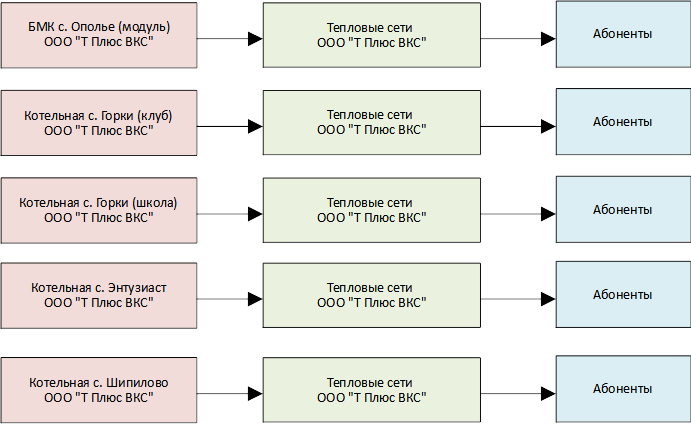 Рисунок 1.1.1 – Функциональные схемы отопительных котельных муниципального образования Красносельское Юрьев-Польского районаАктуальные (существующие) границы зона действия систем теплоснабжения определены точками присоединения самых удаленных потребителей к тепловым сетям и представлена на рисунке 1.1.2.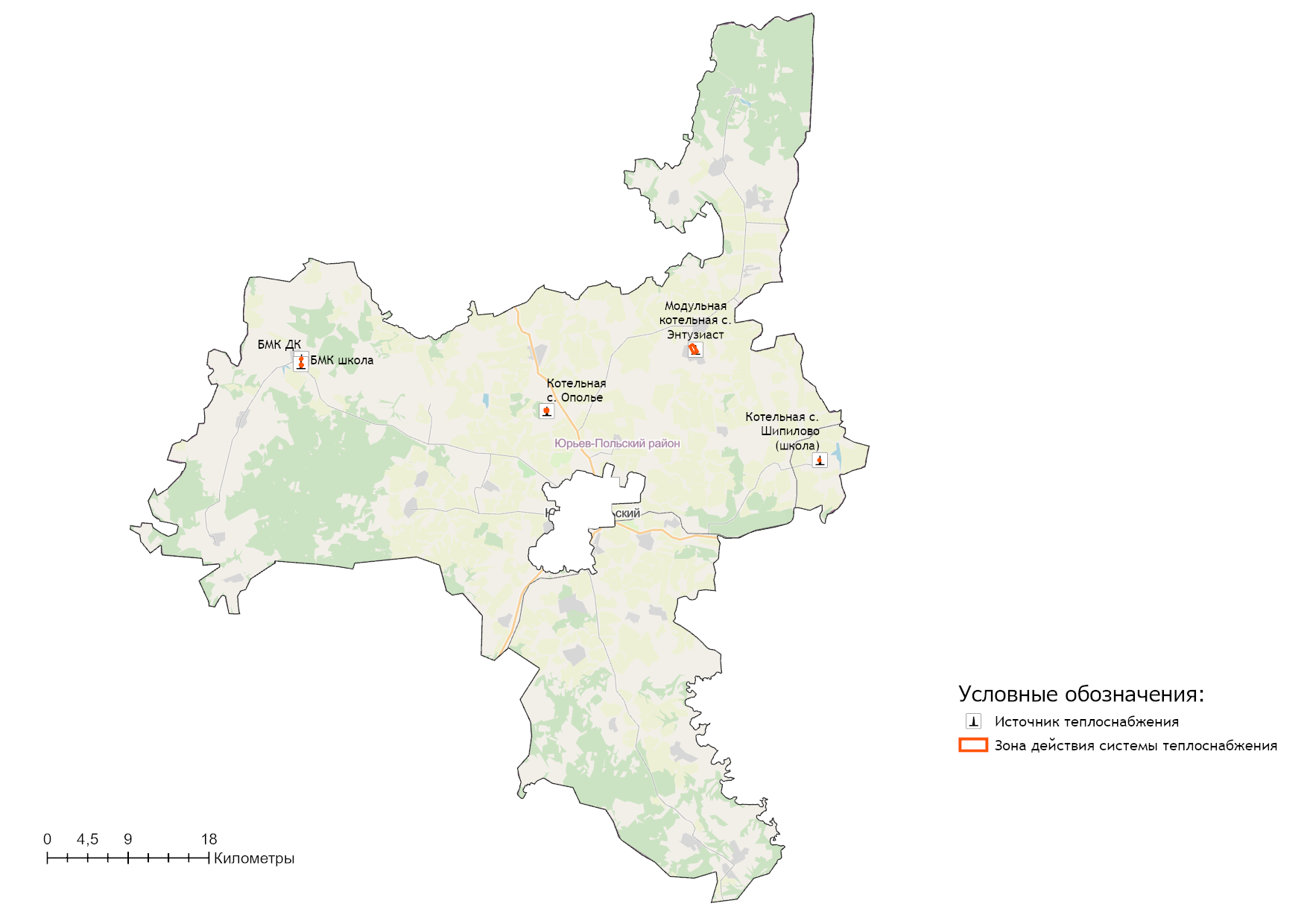 Рисунок 1.1.2 – Зоны действия отопительных котельных на территории Муниципальное образование Красносельское1.2 Источники тепловой энергии1.2.1 Структура и технические характеристики основного оборудованияОтопительные котельные муниципального образования КрасносельскоеДанные системы теплоснабжения представляют собой совокупность источников тепловой энергии и теплопотребляющих установок для отопления объектов социально-бытового назначения и жилого сектора населенных пунктов муниципального образования Красносельское, технологически соединенных тепловыми сетями.Котельные Муниципальное образование Красносельское Юрьев-Польского района работают на природном газе и мазуте. Использование резервного топлива на источниках теплоснабжения не предусмотрено.На территории муниципального образования Красносельское централизованное теплоснабжение производится от 5 отопительных котельных: БМК с. Ополье, мощностью 0,4128 Гкал/час;БМК с. Горки (клуб), мощностью 0,131 Гкал/час;БМК с. Горки (школа), мощностью 0,187 Гкал/час;БМК с. Энтузиаст, мощностью 1,892 Гкал/час;БМК с. Шипилово, мощностью 0,13 Гкал/час.Технические характеристики котельных приведены в таблице 1.2.1.Месторасположение котельных муниципального образования Красносельское представлено на рисунке 1.1.2.Таблица 1.2.1 – Характеристика источников теплоснабжения муниципального образования Красносельское Юрьев-Польского района1.2.2 Параметры установленной тепловой мощности источника тепловой энергии, в том числе теплофикационного оборудования и теплофикационной установки. Ограничения тепловой мощности и параметров располагаемой тепловой мощности. Объем потребления тепловой энергии (мощности) на собственные и хозяйственные нужды теплоснабжающей организации в отношении источников тепловой энергии и параметры тепловой мощности неттоУстановленная мощность источника тепловой энергии - сумма номинальных тепловых мощностей всего принятого по акту ввода в эксплуатацию оборудования, предназначенного для отпуска тепловой энергии потребителям на собственные и хозяйственные нужды.Располагаемая мощность источника тепловой энергии - величина, равная установленной мощности источника тепловой энергии за вычетом объемов мощности, не реализуемой по техническим причинам, в том числе по причине снижения тепловой мощности оборудования в результате эксплуатации на продленном техническом ресурсе (снижение параметров пара перед турбиной, отсутствие рециркуляции в пиковых водогрейных котлоагрегатах и др.).Мощность источника тепловой энергии нетто - величина, равная располагаемой мощности источника тепловой энергии за вычетом тепловой нагрузки на собственные и хозяйственные нужды.Таблица 1.2.2 – Оценка тепловых мощностей источников тепловой энергии муниципального образования Красносельское Юрьев-Польского районаОбщая установленная тепловая мощность источников муниципального образования Красносельское, обеспечивающая балансы покрытия присоединенной тепловой нагрузки на 2021 год, составляет 2,75 Гкал/ч. Располагаемая тепловая мощность котлов – 2,74 Гкал/час или 99,6% от значений заводов-изготовителей.1.2.3 Сроки ввода в эксплуатацию основного оборудования, год последнего освидетельствования при допуске к эксплуатации после ремонта, год продления ресурса и мероприятия по продлению ресурсаВ настоящее время фактический срок службы котлов на котельных ООО «Т Плюс ВКС» не превышен относительно нормативных значений, установленных заводом-изготовителем, за исключением мазутной котельной с. Горки – таблица 1.2.3Таблица 1.2.3 – Оценка сроков эксплуатации котлов источников теплоснабжения муниципального образования Красносельское Юрьев-Польского района1.2.4 Схемы выдачи тепловой мощности, структура теплофикационных установок (для источников тепловой энергии, функционирующих в режиме комбинированной выработки электрической и тепловой энергии)В настоящее время на территории муниципального образования Красносельское Юрьев-Польского района Владимирской области отсутствуют источники комбинированной выработки тепловой энергии.1.2.5 Способы регулирования отпуска тепловой энергии от источников тепловой энергии с обоснованием выбора графика изменения температур и расхода теплоносителя в зависимости от температуры наружного воздухаОсновной задачей регулирования отпуска теплоты в системах теплоснабжения является поддержание комфортной температуры и влажности воздуха в отапливаемых помещениях при изменяющихся на протяжении отопительного периода внешних климатических условиях.Температурный график определяет режим работы тепловых сетей, обеспечивая центральное регулирование отпуска тепла. По данным температурного графика определяется температура подающей и обратной воды в тепловых сетях, а также в абонентском вводе в зависимости от температуры наружного воздуха.При центральном отоплении регулировать отпуск тепловой энергии на источнике можно двумя способами:- расходом или количеством теплоносителя, данный способ регулирования называется количественным регулированием. При изменении расхода теплоносителя температура постоянна.- температурой теплоносителя, данный способ регулирования называется качественным. При изменении температуры расход постоянный.В системах теплоснабжения муниципального образования Красносельское Юрьев-Польского района Владимирской области на тепловых сетях используется второй способ регулирования - качественное регулирование, основным преимуществом которого является установление стабильного гидравлического режима работы тепловых сетей.  На территории муниципального образования Красносельское Юрьев-Польского района теплоснабжение потребителей осуществляется по следующим температурным графикам:График работы БМК с. Ополье – 80/65ОС (таблица 1.2.5.2);График работы БМК с. Энтузиаст – 85/65ОС с плавной срезкой при tпод.= 80 ОС (таблица 1.2.5.3);График работы БМК с. Шипилово – 80/65ОС (таблица 1.2.5.2);График работы БМК с. Горки (школа) – 95-70 ОС со срезкой при tпод.=85 ОС (таблица 1.2.5.4);График работы БМК с. Горки (клуб) – 80/65ОС (таблица 1.2.5.2).Таблица 1.2.5.1 – Параметры отпуска тепловой энергии в сетьТаблица 1.2.5.2 – Температурный график регулирования отпуска тепловой энергии 80/65ОС (БМК с. Ополье; БМК с. Шипилово; БМК с. Горки (клуб)Таблица 1.2.5.3 – Температурный график регулирования отпуска тепловой энергии 85/65ОС с плавной срезкой при tпод.= 80 ОС (БМК с. Энтузиаст)Таблица 1.2.5.4 – Температурный график регулирования отпуска тепловой энергии 95-70 ОС со срезкой при tпод.=85 ОС (БМК с. Горки (школа))При существующей загрузке систем теплоснабжения и пропускной способности тепловых сетей указанные температурные графики должны обеспечивать поддержание температуры и влажности воздуха в отапливаемых помещениях в пределах утвержденных санитарных норм.1.2.6 Среднегодовая загрузка оборудованияТаблица 1.2.6.1 – Среднегодовая загрузка оборудования котельныхЧисло часов использования установленной тепловой мощности (УТМ) рассчитывается исходя из фактического годового объема выработки тепловой энергии и установленной тепловой мощности источников, согласно п. 14. Приказа Минэнерго России от 05.03.2019 г. №212. Можно отметить, что среднегодовая загрузка котельных в течение отопительного сезона составляет 60÷70% от располагаемой мощности источников.1.2.7 Способы учета тепла, отпущенного в тепловые сетиПеречень источников тепловой энергии муниципального образования Красносельское Юрьев-Польского района с указанием наличия установленных приборов учета отпущенной тепловой энергии и рекомендаций о необходимости установки дополнительных приборов учета представлен в таблице 1.2.7.Таблица 1.2.7 – Приборы учета тепловой энергии на котельныхСогласно требованиям действующего законодательства, приборы учета тепловой энергии на источниках теплоснабжения муниципального образования Красносельское установлены в полном объеме.1.2.8 Статистика отказов и восстановлений оборудования источников тепловой энергии.Согласно данным теплоснабжающей организации аварии и инциденты, связанные с техническим состоянием оборудования источников теплоснабжения в течение 2021 года отсутствовали (таблица 1.2.8)Таблица 1.2.8 – Информация об отказах и инцидентах на источниках тепловой энергии1.2.9 Предписания надзорных органов по запрещению дальнейшей эксплуатации источников тепловой энергииПредписания надзорных органов по запрещению дальнейшей эксплуатации источников тепловой энергии на территории муниципального образования Красносельское Юрьев-Польского района не выдавалось (таблица 1.2.9).Таблица 1.2.9 – Предписания надзорных органов по запрещению дальнейшей эксплуатации источников тепловой энергии1.2.10 Перечень источников тепловой энергии и (или) оборудования (турбоагрегатов), входящего в их состав (для источников тепловой энергии, функционирующих в режиме комбинированной выработки электрической и тепловой энергии), которые отнесены к объектам, электрическая мощность которых поставляется в вынужденном режиме в целях обеспечения надежного теплоснабжения потребителейИсточники тепловой энергии, функционирующие в режиме комбинированной выработки электрической и тепловой энергии, электрическая мощность которых поставляется в вынужденном режиме в целях обеспечения надежного теплоснабжения потребителей, на территории муниципального образования Красносельское Юрьев-Польского района отсутствуют.1.3 Тепловые сети, сооружения на них и тепловые пункты1.3.1 Схемы тепловых сетей в зонах действия источников тепловой энергииВ таблице 1.3.1.1 представлено оглавление схем тепловых сетей в зонах действия источников тепловой энергии муниципального образования Красносельское Юрьев-Польского района.Таблица 1.3.1.1 – Схемы тепловых сетей источников теплоснабжения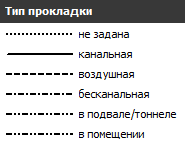 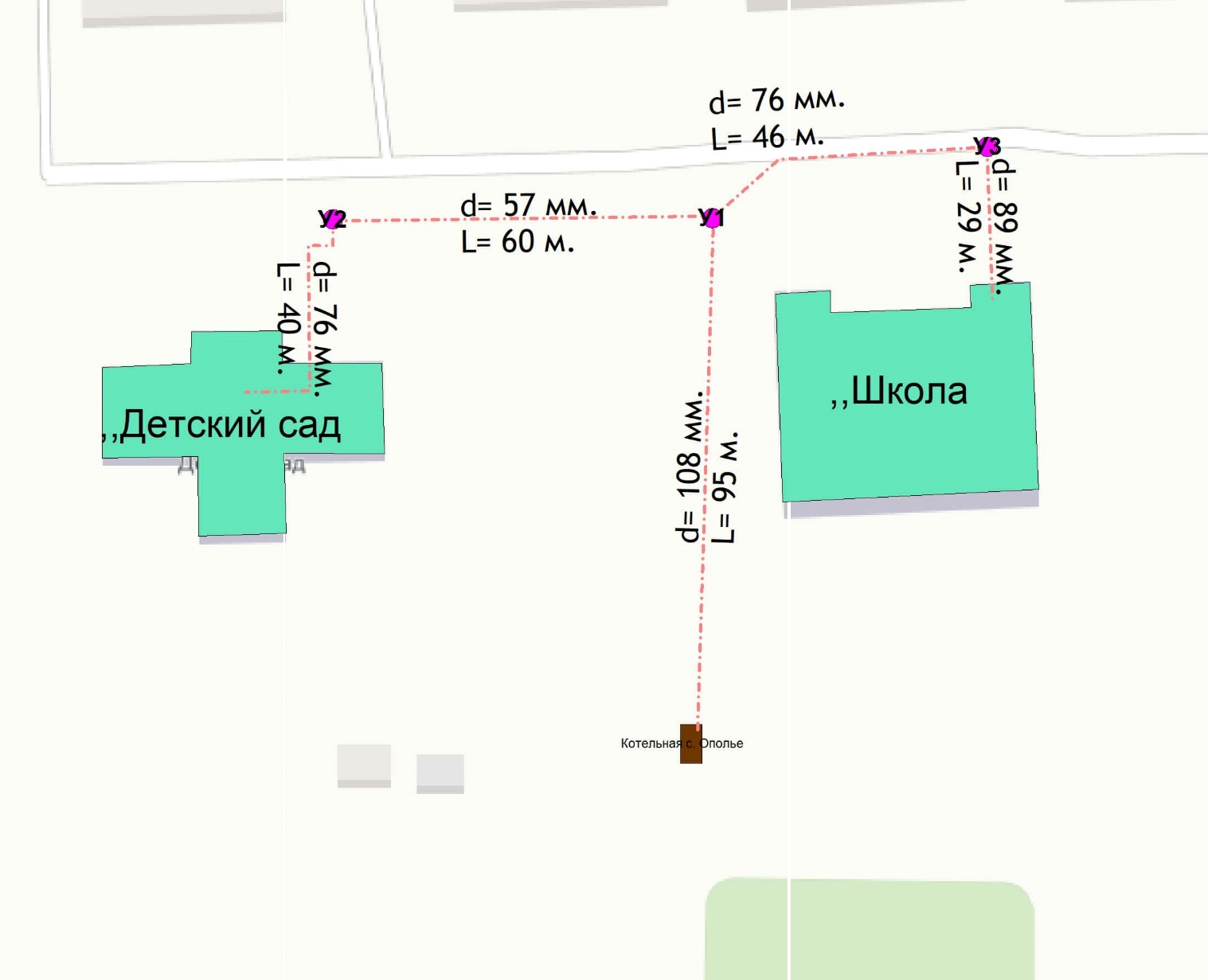 Рисунок 1.3.1.1 – Схема тепловых сетей БМК с. Ополье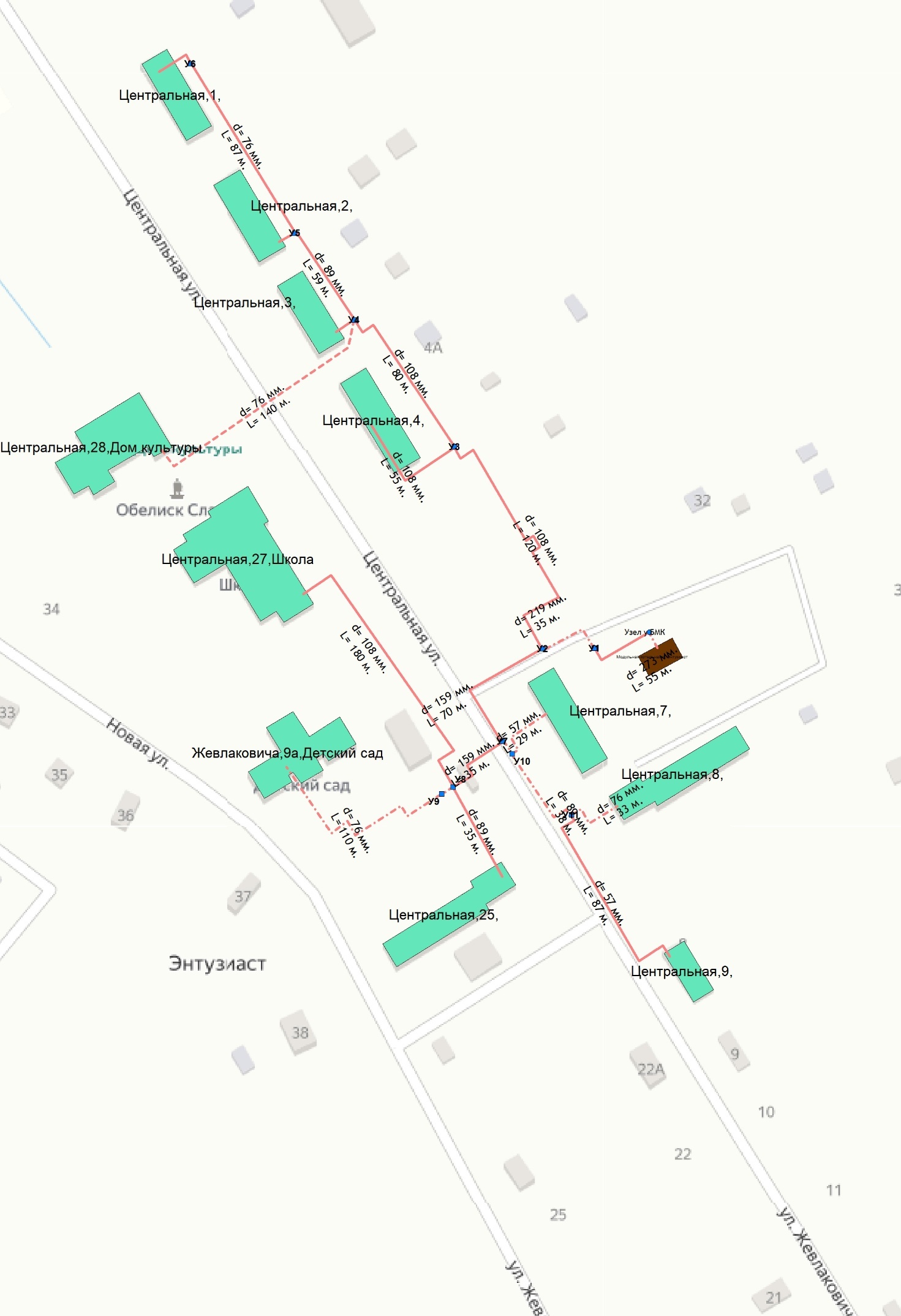 Рисунок 1.3.1.2 – Схема тепловых сетей БМК с. Энтузиаст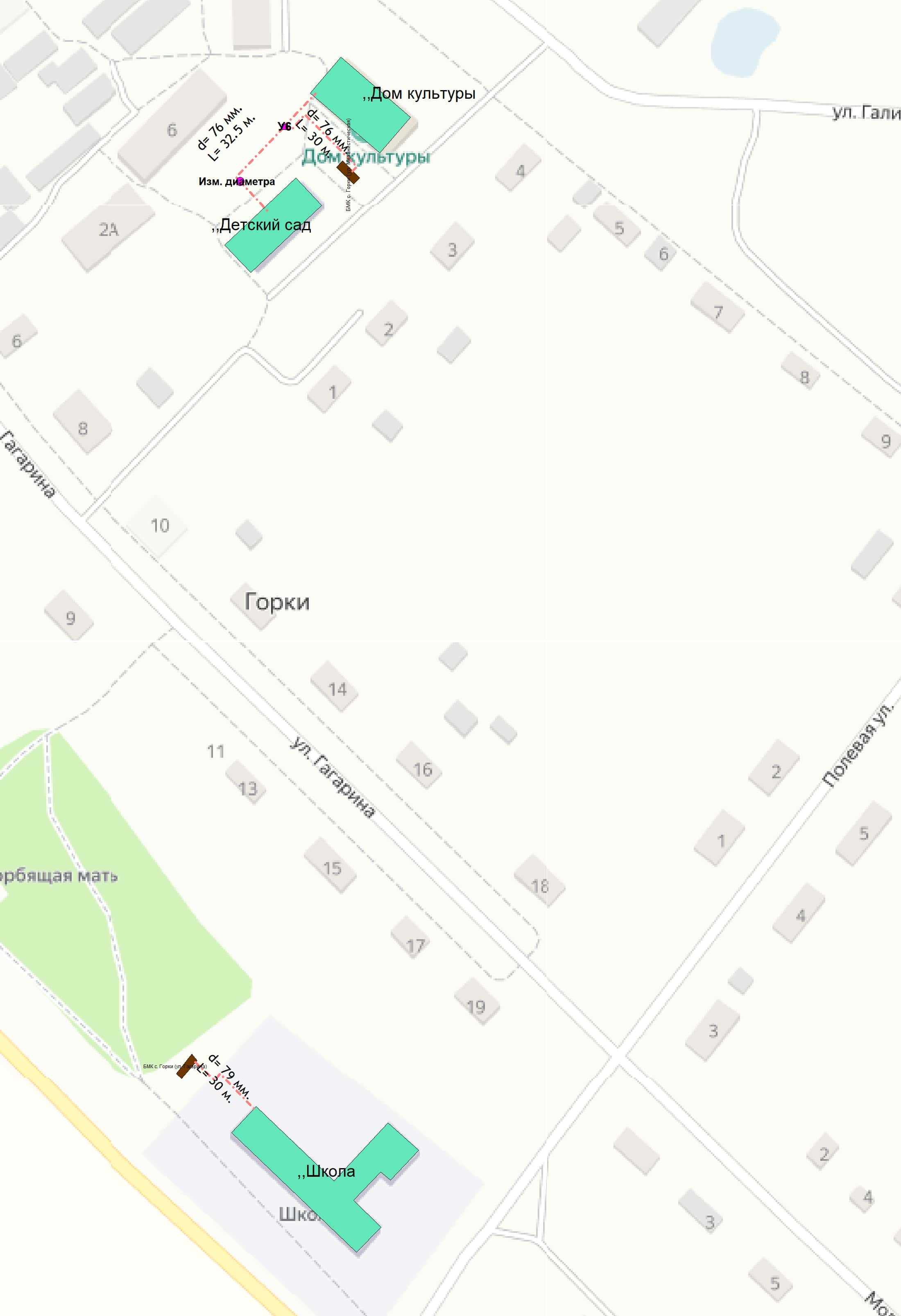 Рисунок 1.3.1.3 – Схема тепловых сетей БМК с. Горки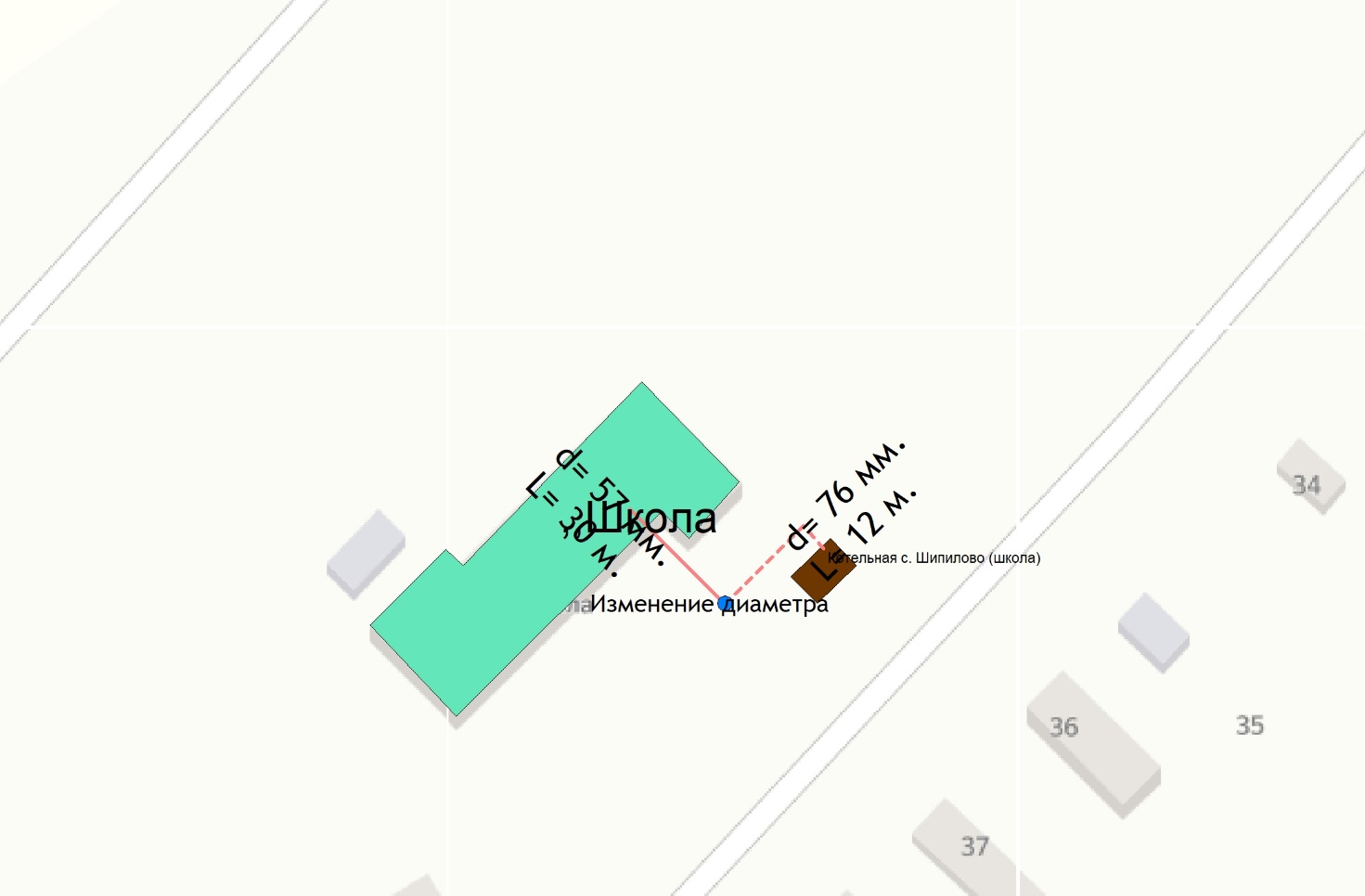 Рисунок 1.3.1.4 – Схема тепловых сетей БМК с. Шипилово1.3.2. Описание структуры тепловых сетей от каждого источника тепловой энергии, от магистральных выводов до центральных тепловых пунктов (если таковые имеются) или до ввода в жилой квартал или промышленный объект с выделением сетей горячего водоснабжения. Параметры тепловых сетей, включая год начала эксплуатации, тип изоляции, тип компенсирующих устройств, тип прокладки, краткую характеристику грунтов в местах прокладки с выделением наименее надежных участков, определением их материальной характеристики и тепловой нагрузки потребителей, подключенных к таким участкам.Общая протяженность тепловых сетей в однотрубном исчислении на территории муниципального образования Красносельское составляет 3600,4 м. Структура тепловых сетей на территории муниципального образования включает в себя:Тепловые сети от БМК с. Ополье, протяженностью 550 м.;Тепловые сети от БМК с. Шипилово, протяженностью 108 м.;Тепловые сети от БМК с. Энтузиаст, протяженностью 2688 м.;Тепловые сети от БМК с. Горки (школа), протяженностью 66,2 м.;Тепловые сети от БМК с. Горки (клуб), протяженностью 188,2 м.Характеристика грунтов на территории муниципального образования Красносельское Юрьев-Польского района определяется геологическим строением данного района, в котором принимают участие верхнекаменноугольные, пермские, триасовые, юрские, меловые и четвертичные образования.Сводные параметры участков систем теплоснабжения муниципального образования Красносельское Юрьев-Польского района представлены в таблице 1.3.2.1.Таблица 1.3.2.1 - Характеристика систем транспорта и распределения тепловой энергии муниципального образования Красносельское Юрьев-Польского района1.3.3 Описание типов и количества секционирующей и регулирующей арматуры на тепловых сетяхВ таблице 1.3.3.1 указаны сведения о секционирующей и регулирующей арматуре на тепловых сетях муниципального образования Красносельское Юрьев-Польского района Владимирской области.Таблица 1.3.3.1 – Сведения о секционирующей и регулирующей арматуре котельных муниципального образования Красносельское1.3.4 Описание типов и строительных особенностей тепловых камер и павильоновТепловые камеры на распределительных сетях теплоснабжающей организации выполнены в подземном исполнении и имеют следующие конструктивные характеристики:- основание тепловых камер монолитное железобетонное;- стены тепловых камер выполнены в железобетонном исполнении из блоков или кирпича;- перекрытие тепловых камер выполнено из сборного железобетона.1.3.5 Описание графиков регулирования отпуска тепла в тепловые сети с анализом их обоснованностиНа территории муниципального образования Красносельское Юрьев-Польского района теплоснабжение потребителей осуществляется по следующим температурным графикам:- График отпуска в тепловые сети БМК с. Ополье – 80/65ОС;- График отпуска в тепловые сети БМК с. Энтузиаст – 85/65ОС с плавной срезкой при tпод.= 80 ОС;- График отпуска в тепловые сети БМК с. Шипилово – 80/65ОС;- График отпуска в тепловые сети БМК с. Горки (школа) – 95-70 ОС со срезкой при tпод.=85 ОС;- График отпуска в тепловые сети БМК с. Горки (клуб) – 80/65ОС.Температурные графики качественного регулирования отпуска тепловой энергии в сеть представлены в таблицах 1.2.5.2 – 1.2.5.4.Графики изменения температур теплоносителя выбраны на основании климатических параметров холодного времени года на территории сельские поселения согласно СП 131.13330.2020 «Строительная климатология» и справочных данных температуры воды, подаваемой в отопительную систему, и сетевой – в обратном трубопроводе.1.3.6 Фактические температурные режимы отпуска тепла в тепловые сети и их соответствие утвержденным графикам регулирования отпуска тепла в тепловые сетиФактические температурные режимы отпуска тепла в тепловые сети должны соответствовать утвержденным графикам регулирования отпуска тепла в тепловые сети. Контроль за соблюдением температурных режимов должен осуществляться с помощью применения термометров и датчиков термопар на коллекторах котельных муниципального образования Красносельское Юрьев-Польского района.1.3.7 Гидравлические режимы тепловых сетей и пьезометрические графики тепловых сетейПри проведении работы были воспроизведены характеристики режима эксплуатации тепловых сетей котельных муниципального образования Красносельское Юрьев-Польского района, в расчетную основу были заложены исходные величины элементов сети теплоснабжения. Это диаметры и длины теплопроводов, расчетные тепловые нагрузки присоединенных абонентов. Вместе с тем были использованы технические характеристики режима эксплуатации на источниках теплоснабжения. Регулирование величины отпуска тепловой энергии осуществляется в качественном режиме.Тепловые и гидравлические расчеты осуществлялись при расчетной температуре наружного воздуха, которая составляет величину tн. =-27 ºС. Так же учитывалось влияние тепловых потерь через изоляцию при транспортировке теплоносителя при среднеотопительной температуре грунта +5 ºС. Информация о тепловых и гидравлических режимах участков тепловых сетей приведена в разделе 4.2 Обосновывающих материалов Схемы теплоснабжения.Далее приводятся пьезометрические графики участков сетей при существующих напорных характеристиках тепловых сетей котельных муниципального образования Красносельское Юрьев-Польского района (таблица 1.3.7).Таблица 1.3.7 – Напорные характеристики объектов теплоснабженияПьезометрические графики тепловых сетей от котельных муниципального образования КрасносельскоеБМК с. Энтузиаст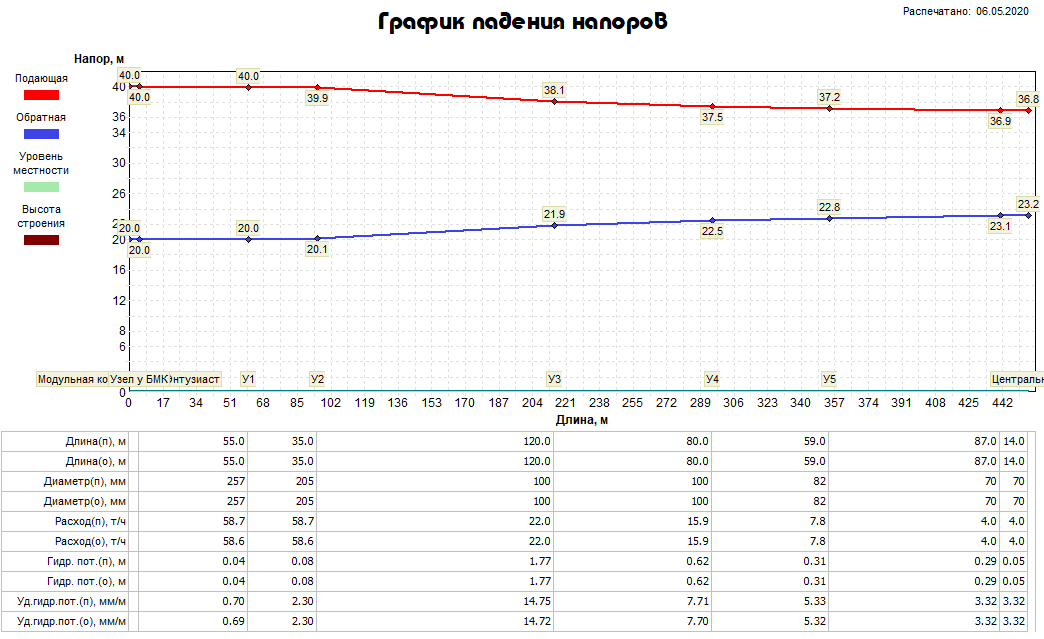 Рисунок 1.3.7.1 – Пьезометрический график БМК с. Энтузиаст – Центральная 1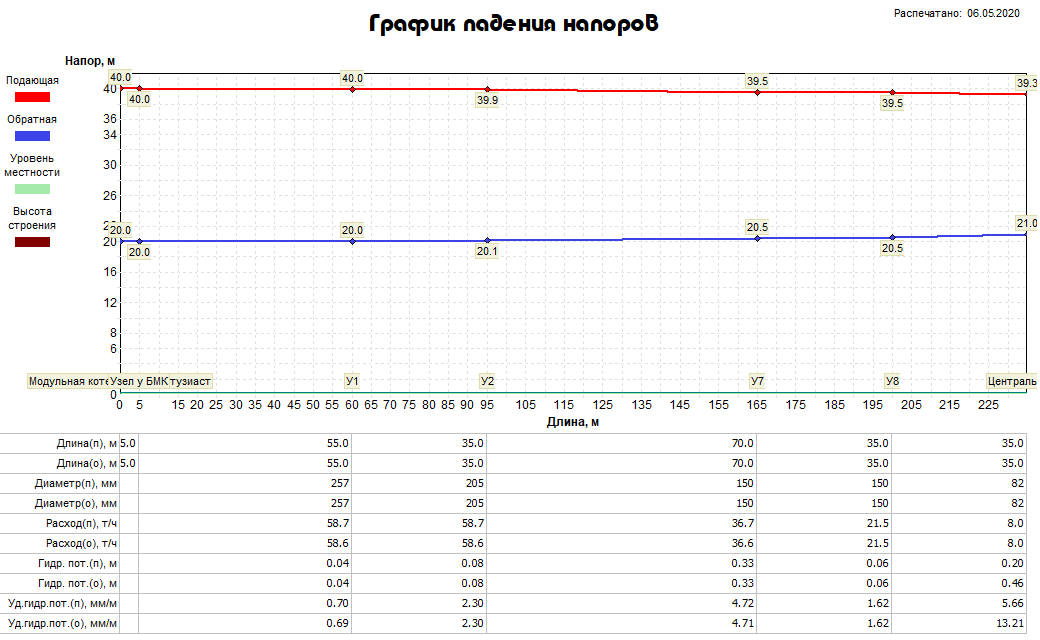 Рисунок 1.3.7.2 – Пьезометрический график участка сети БМК с. Энтузиаст – Центральная 25Пьезометрические графики по БМК с. Ополье, БМК с. Горки (школа), БМК с. Горки (клуб) и БМК с. Шипилово не приводятся в связи с тем, что указанные источники тепловые энергии осуществляют поставку тепловой энергии небольшой группе потребителей (2-3 здания), расположенных в границах радиусов теплоснабжения, не превышающих 100 метров.1.3.8 Статистика отказов (аварий, инцидентов) и восстановлений (аварийно-восстановительных ремонтов) тепловых сетей и среднее время, затраченное на восстановление работоспособности тепловых сетей, за последние 5 летИнформация о количестве отказов (аварий) на участках тепловых сетей теплоснабжающей организации за период 2020-2021 гг. представлена в таблице 1.3.8.Таблица 1.3.8 – Данные по отказам (авариям, инцидентам) на тепловых сетях муниципального образования1.3.9 Описание процедур диагностики состояния тепловых сетей и планирования капитальных (текущих) ремонтовМероприятия в отношении тепловых сетей, для обеспечения исправного состояния, планируются и осуществляется теплоснабжающей (теплосетевой) организацией в соответствии с требованиями Правил технической эксплуатации тепловых энергоустановок (утв. приказом Министерства энергетики Российской Федерации от 24.03.2003 №115) (далее – Правила), других нормативно-технической документации, нормативно-правовых актов.Теплоснабжающей (теплосетевой) организацией необходимо организовать постоянный и периодический контроль технического состояния тепловых сетей (осмотры, технические освидетельствования).Все тепловые сети подвергаются техническому освидетельствованию с целью:- оценки их технического состояния;- установления сроков и условий их эксплуатации и определения мер, необходимых для обеспечения расчетного ресурса тепловой энергоустановки;- выявления потерь топливно-энергетических ресурсов;Технические освидетельствования тепловых сетей разделяются на:- первичное (предпусковое) - проводится до допуска в эксплуатацию;- периодическое (очередное) - проводится в сроки, установленные Правилами или нормативно-техническими документами завода-изготовителя;- внеочередное - проводится в следующих случаях:- если тепловая сеть не эксплуатировалась более 12 месяцев;- после ремонта, связанного со сваркой элементов, работающих под давлением, модернизации или реконструкции тепловой сети;- после аварии или инцидента на тепловой сети;- по требованию органов государственного энергетического надзора.Теплотехнические испытания, инструментальные измерения и другие диагностические работы на тепловых сетях могут выполняться специализированными организациями. При проведении работ используются соответствующие средства измерений, методики и программы. Помимо гидравлических испытаний на прочность и плотность в организациях, эксплуатирующих тепловые сети, проводятся их испытания на максимальную температуру теплоносителя, на определение тепловых и гидравлических потерь.Для контроля за состоянием подземных теплопроводов, теплоизоляционных и строительных конструкций следует периодически производить шурфовки на тепловой сети.Плановые шурфовки проводятся по ежегодно составляемому плану, утвержденному ответственным лицом за исправное состояние и безопасную эксплуатацию тепловых энергоустановок и (или) тепловых сетей (техническим руководителем) организации.Количество ежегодно проводимых шурфовок устанавливается в зависимости от протяженности сети, способов прокладок и теплоизоляционных конструкций, количества ранее выявленных коррозионных повреждений труб, результатов испытаний на наличие потенциала блуждающих токов.В тепловых сетях осуществляется систематический контроль за внутренней коррозией трубопроводов путем анализов сетевой воды и конденсата, а также по индикаторам внутренней коррозии, установленным в наиболее характерных точках тепловых сетей (на выводах от источника теплоты, на концевых участках, в нескольких промежуточных узлах). Проверка индикаторов внутренней коррозии осуществляется в ремонтный период.При эксплуатации тепловых сетей необходимо обеспечить их техническое обслуживание, ремонт, модернизацию и реконструкцию. Сроки планово-предупредительного ремонта тепловых энергоустановок устанавливаются в соответствии с требованиями заводов-изготовителей или разрабатываются проектной организацией. Перечень оборудования тепловых энергоустановок, подлежащего планово-предупредительному ремонту, разрабатывается ответственным за исправное состояние и безопасную эксплуатацию тепловых энергоустановок и утверждается руководителем организации.Объем технического обслуживания и ремонта определяется необходимостью поддержания исправного, работоспособного состояния и периодического восстановления тепловых сетей с учетом их фактического технического состояния, определяемого по итогам осмотров, технического освидетельствования и диагностирования, испытаний, шурфовок.Периодичность и продолжительность всех видов ремонта устанавливаются нормативно-техническими документами на ремонт данного вида тепловых энергоустановок.  1.3.10 Описание периодичности и соответствия техническим регламентам и иным обязательным требованиям процедур летних ремонтов с параметрами и методами испытаний тепловых сетейПериодичность проводимого ремонта, испытаний (гидравлических, температурных, на тепловые потери) тепловых сетей, расположенных на территории городского поселения, соответствуют требованиям, определёнными Правилами.1.3.11 Описание нормативов технологических потерь при передаче тепловой энергии (мощности), теплоносителя, включаемых в расчет отпущенных тепловой энергии (мощности) и теплоносителяИнформация о нормативах технологических потерь при передаче тепловой энергии теплоносителя включаемых в расчет отпущенных тепловой энергии от источников теплоснабжения и транспортируемой по тепловым сетям теплоснабжающей организации представлена в таблице ниже.Таблица 1.3.11 – Нормативы технологических потерь и теплоносителя при передаче тепловой энергии1.3.12 Оценка фактических потерь тепловой энергии и теплоносителя при передаче тепловой энергии и теплоносителя по тепловым сетям за последние 3 годаСведения о фактических потерях тепловой энергии при ее передаче по тепловым сетям представлены в таблице 1.3.12.1.Таблица 1.3.12.1 – Фактические потери тепловой энергии при передаче тепловой энергииИнформация о фактических потерях теплоносителя при передаче тепловой энергии представлены в часть 1.7 главы 1 Обосновывающих материалов.1.3.13 Предписания надзорных органов по запрещению дальнейшей эксплуатации участков тепловой сети и результаты их исполненияПо данным, полученным от теплоснабжающей организации, предписаний надзорных органов по запрещению дальнейшей эксплуатации участков тепловых сетей не выдавались (таблица 1.3.13.1).Таблица 1.3.13.1 – Предписания надзорных органов по запрещению дальнейшей эксплуатации участков тепловой сети1.3.14 Описание наиболее распространенных типов присоединений теплопотребляющих установок потребителей к тепловым сетям, определяющих выбор и обоснование графика регулирования отпуска тепловой энергии потребителямПодключение потребителей тепловой энергии, расположенных на территории муниципального образования Красносельское Юрьев-Польского района, к централизованной системе теплоснабжения осуществляется по зависимой схеме.Регулирование отпуска тепловой энергии производится качественным методом.Приготовление горячей воды на нужды ГВС осуществляется в теплообменниках здания школы, подключенного к БМК с. Энтузиаст. Тепловые сети выполнены по двухтрубной схеме.1.3.15 Сведения о наличии коммерческого приборного учета тепловой энергии, отпущенной из тепловых сетей потребителям и анализ планов по установке приборов учета тепловой энергии и теплоносителяИнформация о наличии коммерческого приборного учета тепловой энергии у потребителей, подключенных к тепловым сетям единой теплоснабжающей организации представлены в таблице 1.3.15.1.Таблица 1.3.15.1 – Информация о наличии ОДПУ у потребителей тепловой энергииПо состоянию на 01 апреля 2022 года учет отпущенной тепловой энергии осуществляется в отношении 61% от общего количества абонентов.При отсутствии установленных приборов учета, оплата за поставленную тепловую энергию и горячую воду осуществляется:-на основании установленных приборов учета на выходных коллекторах котельных (БМК с. Ополье, БМК с. Шипилово, БМК с. Горки);- на основании утвержденных нормативов потребления коммунальных услуг (части 1.5.4 Главы 1 Обосновывающих материалов к Схеме теплоснабжения).1.3.16 Анализ работы диспетчерских служб теплоснабжающих (теплосетевых) организаций и используемых средств автоматизации, телемеханизации и связиООО «Т Плюс ВКС» укомплектовано эксплуатационной диспетчерской и аварийной службой. Диспетчерская служба работает ежедневно в круглосуточном режиме. Информация по диспетчерским службам теплоснабжающих организаций представлена в таблице ниже.Таблица 1.3.16.1 – Информация по работе диспетчерских служб теплоснабжающих организаций1.3.17 Уровень автоматизации и обслуживания центральных тепловых пунктов, насосных станцийНа территории муниципального образования Красносельское Юрьев-Польского района центральные тепловые пункты и насосные станции отсутствуют.1.3.18. Сведения о наличии защиты тепловых сетей от превышения давления.По данным, полученным от теплоснабжающей организации на всех котельных установлена защитная автоматика. 1.3.19 Перечень выявленных бесхозяйных тепловых сетей и обоснование выбора организации, уполномоченной на их эксплуатациюПо состоянию на 01.04.2022 года на территории муниципального образования Красносельское Юрьев-Польского района бесхозяйные тепловые сети не выявлены.1.3.20 Данные энергетических характеристик тепловых сетейИнформация о значениях энергетических характеристик тепловых сетей теплоснабжающей организацией не представлена.1.4 Зоны действия источников тепловой энергииСведения по зонам действия источников тепловой энергии представлены в таблице 1.4.1.Таблица 1.4.1 – Зоны действия источников тепловой энергии муниципального образования Красносельское Юрьев-Польского района1.5 Тепловые нагрузки потребителей тепловой энергии, групп потребителей тепловой энергии1.5.1 Описание значений спроса на тепловую мощность в расчетных элементах территориального деления. Описание значений расчетных тепловых нагрузок на коллекторах источников тепловой энергииТепловые нагрузки потребителей, обслуживаемых котельными, в зонировании по тепловым районам муниципального образования Красносельское Юрьев-Польского района приведена в таблице 1.5.1.1.Таблица 1.5.1 – Присоединенная нагрузка потребителей по тепловым районамПо итогам 2021 года подключенная тепловая нагрузка на нужды отопления составляет 1,6778 Гкал/ч.В таблице ниже приведена информация о расчетных тепловых нагрузках на коллекторах источников тепловой энергии.Таблица 1.5.1.2 – Информация о расчетных тепловых нагрузках источников тепловой энергии1.5.2. Описание случаев и условий применения отопления жилых помещений в многоквартирных домах с использованием индивидуальных квартирных источников тепловой энергии.Пунктом 14 статьи 1 Градостроительного кодекса РФ определено, что изменение параметров объектов капитального строительства является реконструкцией. Сводом правил по проектированию и строительству СП 13-102-2003, принятым Постановлением Госстроя России от 21.08.2003 №153 комплекс строительных работ и организационно-технических мероприятий, связанных с изменением основных технико-экономических показателей (нагрузок, планировки помещений, строительного объема и общей площади здания, инженерной оснащенности) определяется как реконструкция здания. Таким образом, установка индивидуальных источников отопления в уже введенных в эксплуатацию жилых домах может осуществляться только путем реконструкции всего многоквартирного дома, а не посредством переустройства (перепланировки) отдельных жилых помещений.В соответствии со статьей 51 Градостроительного кодекса РФ строительство, реконструкция объектов капитального строительства осуществляются на основании разрешения на строительство. Разрешение на строительство выдается органом местного самоуправления по месту нахождения земельного участка, на котором планируется строительство или расположен планируемый к реконструкции объект капитального строительства.В соответствии с подпунктом 6.2 части 7 статьи 51 Градостроительного кодекса РФ перечень документов, прилагаемых к заявлению о выдаче разрешения на реконструкцию, включает решение общего собрания собственников помещений в многоквартирном доме, принятое в соответствии с жилищным законодательством. В связи с демонтажем внутридомовой централизованной системы теплоснабжения при переходе на индивидуальные источники тепловой энергии происходит уменьшение размера общего имущества в многоквартирном доме, поэтому для проведения реконструкции в соответствии с частью 3 ст. 36 Жилищного кодекса РФ, необходимо согласие всех без исключения собственников жилых помещений в многоквартирном доме.Пункт 15 статьи 14 Федерального закона № 190-ФЗ «О теплоснабжении» запрещает переход на отопление жилых помещений в многоквартирных домах с использованием индивидуальных квартирных источников тепловой энергии, перечень которых определяется правилами подключения к системам теплоснабжения, утвержденными Правительством Российской Федерации, при наличии осуществленного в надлежащем порядке подключения к системам теплоснабжения многоквартирных домов, за исключением случаев, определенных схемой теплоснабжения.По состоянию на 01 апреля 2022 года предложения граждан по внесению изменений в схему теплоснабжения муниципального образования в части перехода на индивидуальные источники тепловой энергии не поступали.1.5.3 Описание величины потребления тепловой энергии в расчетных элементах территориального деления за отопительный период и за год в целомИнформация о фактическом объем отпуске тепловой энергии представлено в таблице 1.5.3.Таблица 1.5.3 – Фактические значения потребления тепловой энергии1.5.4. Существующие нормативы потребления тепловой энергии для населения на отопление и горячее водоснабжение.Нормативы потребления коммунальной услуги по отоплению для населения утверждены постановлением Департамента цен и тарифов Владимирской области от 10.12.2019 г. №47/1.Ниже в таблицах приведены нормативы отопления в многоквартирных и жилых домах с централизованными системами теплоснабжения и при отсутствии приборов учета. Таблица 1.5.4.1 – Нормативы потребления коммунальных услуг населением на отопление1.5.5. Описание сравнения величины договорной и расчетной тепловой нагрузки по зоне действия каждого источника тепловой энергииВ договорах теплоснабжения потребителей тепловой энергии с теплоснабжающими организациями указаны проектные нагрузки на все виды теплопотребления по каждому объекту теплоснабжения потребителя.Проектные тепловые нагрузки потребителей централизованного теплоснабжения от котельных муниципального образования Красносельское представлены в таблице 1.5.5.1.Таблица 1.5.5.1 – Информация о фактических тепловых нагрузках потребителей отопительных котельных1.6 Балансы тепловой мощности и тепловой нагрузки1.6.1 Балансы установленной, располагаемой тепловой мощности и тепловой мощности нетто, потерь тепловой мощности в тепловых сетях и присоединенной тепловой нагрузки по каждому источнику тепловой энергииСведения по присоединенной нагрузке и располагаемой мощности источников тепловой энергии обеспечивающих теплоснабжение потребителей представлены в таблице ниже.Таблица 1.6.1.1 - Сведения по присоединенной нагрузке и располагаемой мощности источников тепловой энергии1.6.2. Описание гидравлических режимов, обеспечивающих передачу тепловой энергии от источника тепловой энергии до самого удаленного потребителя и характеризующих существующие возможности (резервы и дефициты по пропускной способности) передачи тепловой энергии от источника тепловой энергии к потребителю.Расчет гидравлических режимов, обеспечивающих передачу тепловой энергии от источника тепловой энергии до самого удаленного потребителя и характеризующих существующие возможности (резервы и дефициты по пропускной способности) передачи тепловой энергии от источника к потребителю произведен на базе Графико-информационном расчетном комплексе «ТеплоЭксперт» для наладки тепловых и гидравлических режимов работы. Результаты расчета резервов и дефицитов по пропускной способности тепловых сетей, характеризующих существующие возможности передачи тепловой энергии от источника к потребителю представлены на рисунках далее.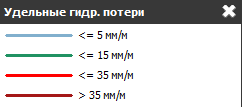 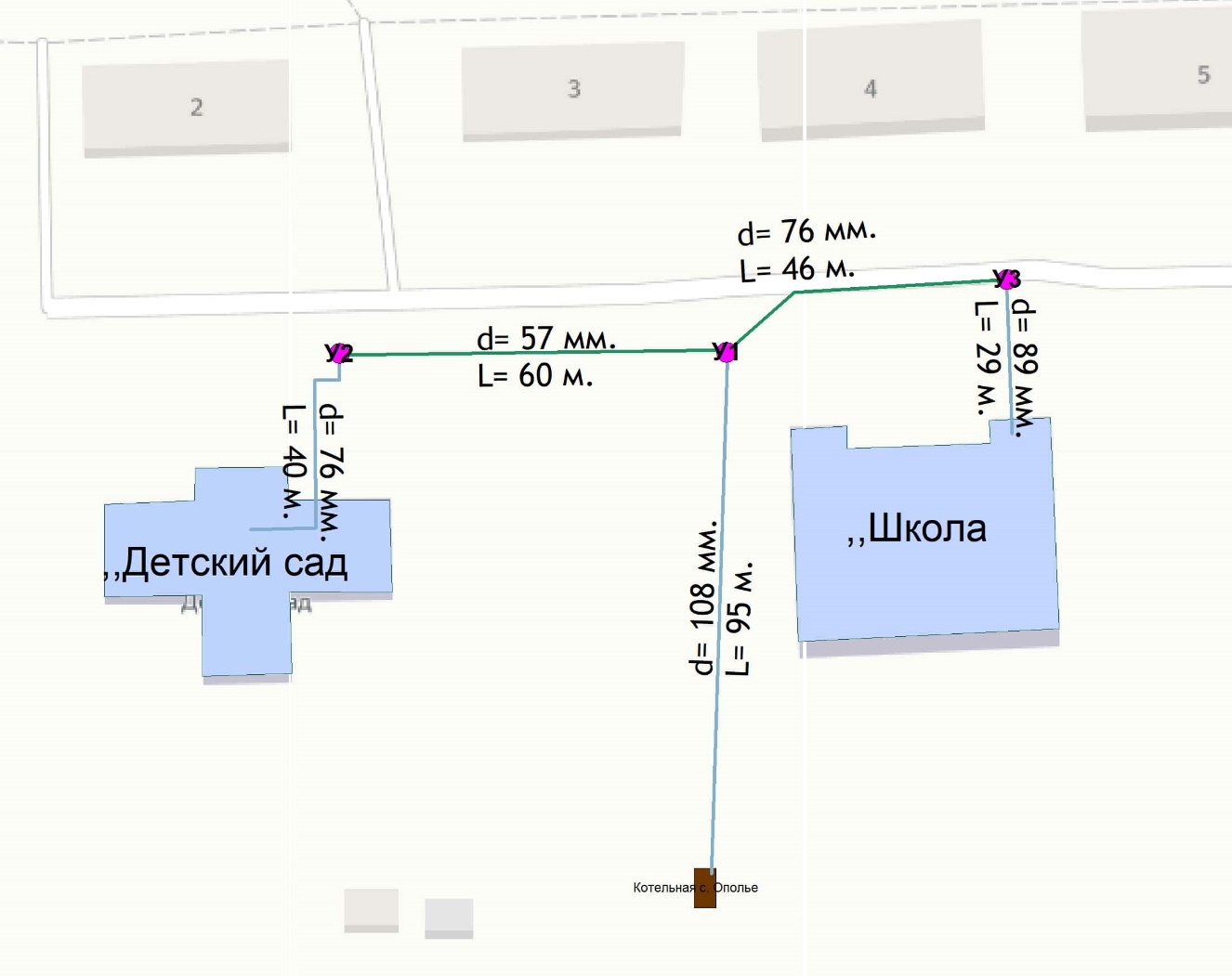 Рисунок 1.6.2.1 – Гидравлические расчеты участков тепловой сети БМК с. Ополье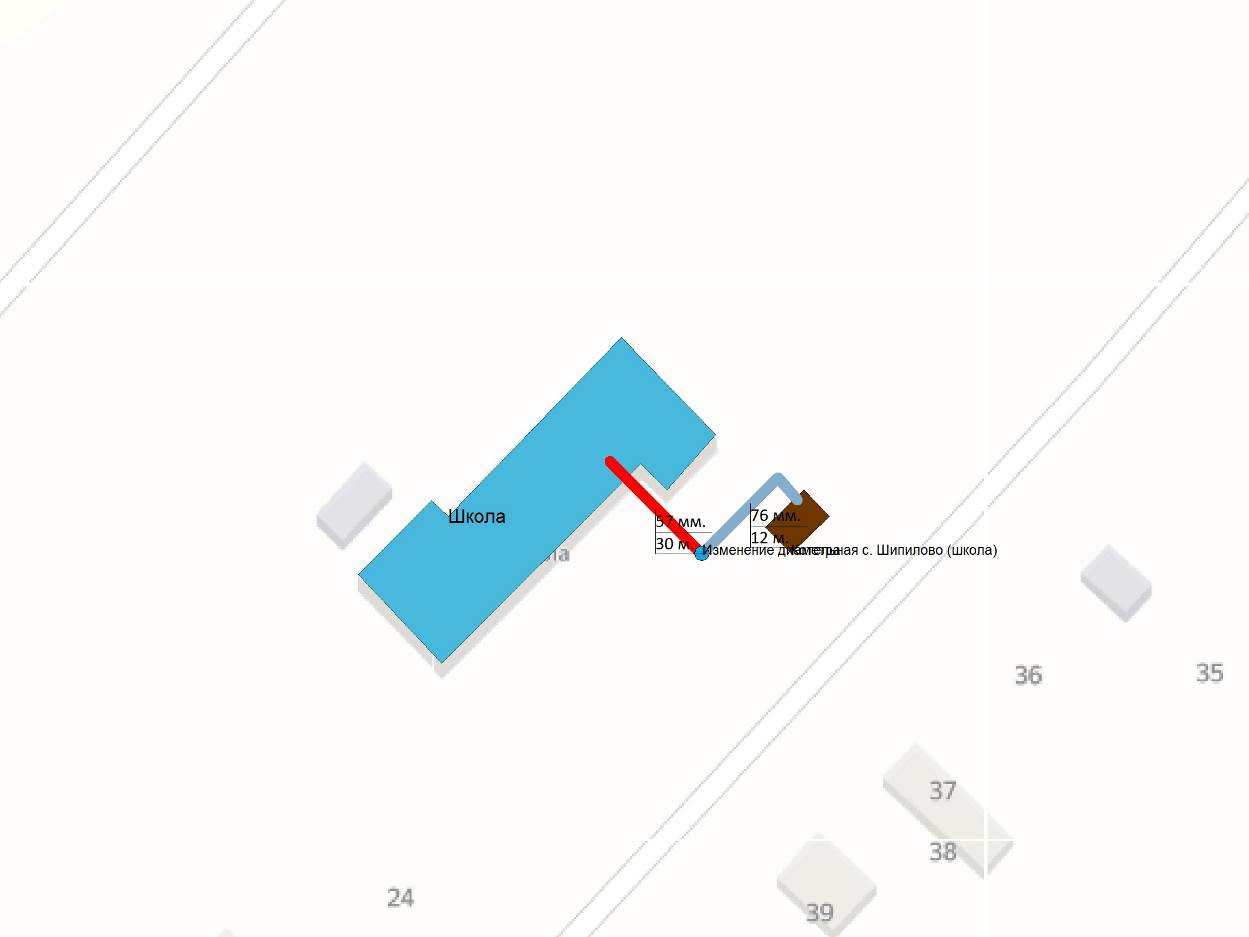 Рисунок 1.6.2.2 – Гидравлические расчеты участков тепловой сети БМК с. Шипилово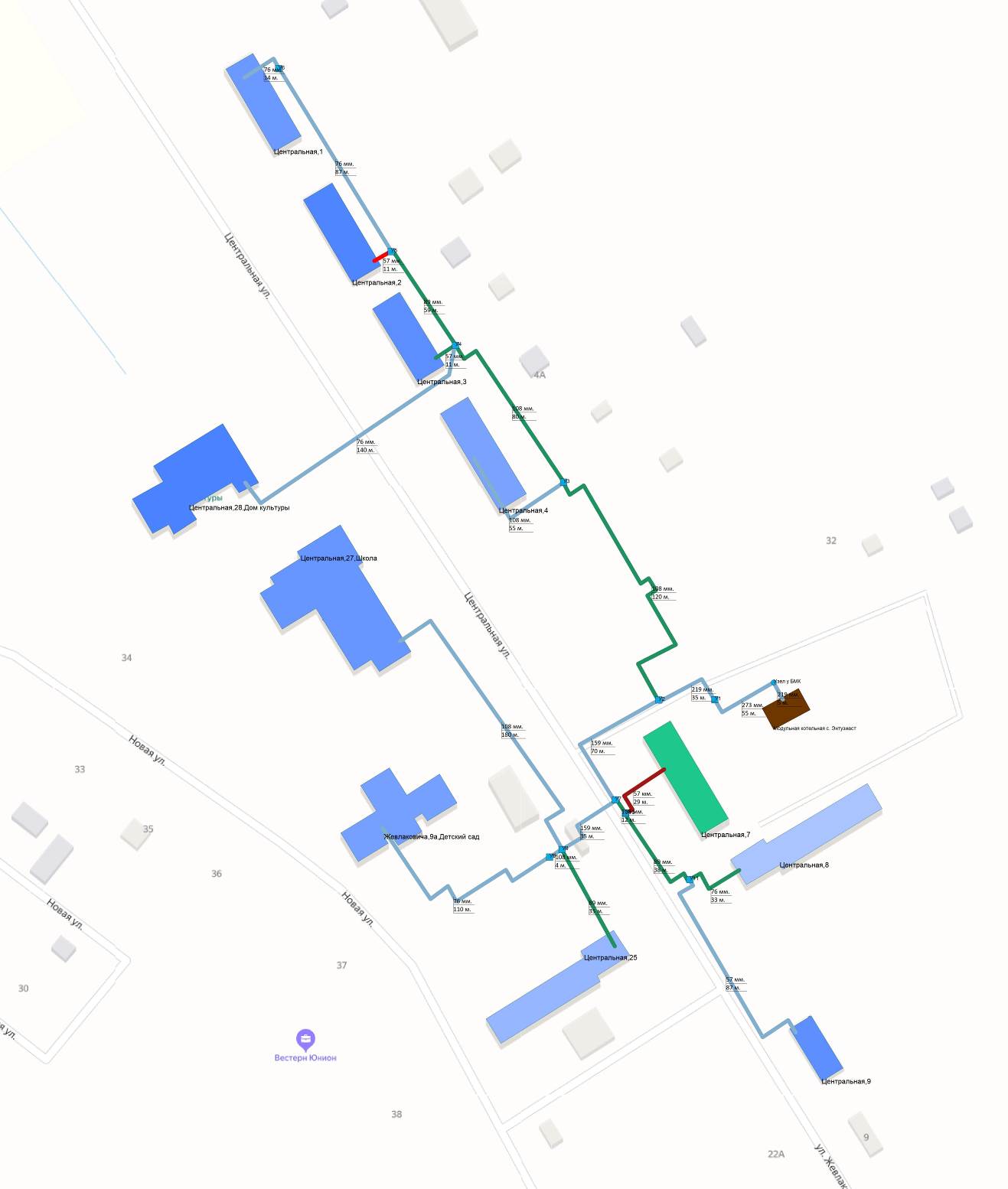 Рисунок 1.6.2.3 – Гидравлические расчеты участков тепловой сети БМК с. Энтузиаст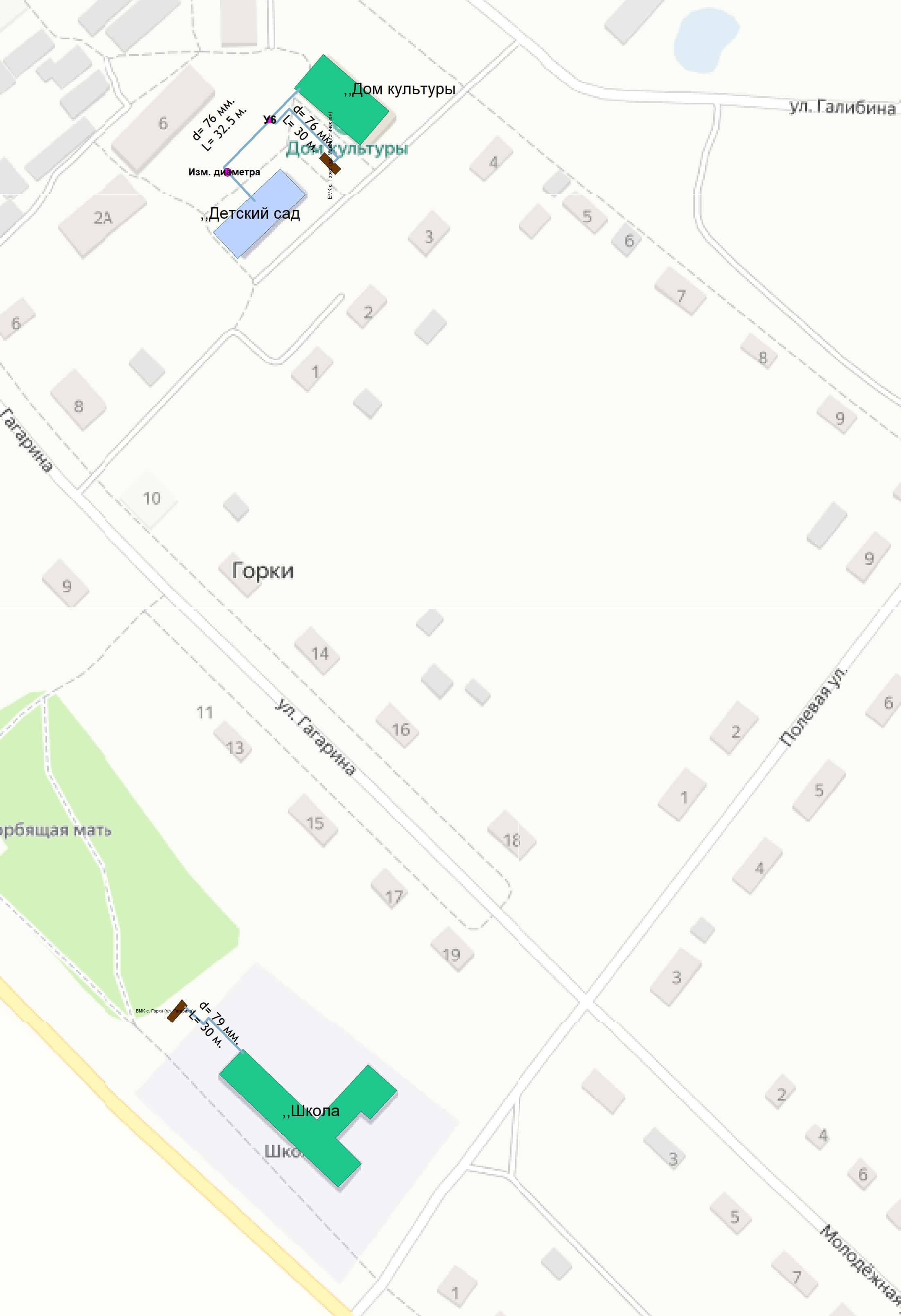 Рисунок 1.6.2.4 – Гидравлические расчеты участков тепловой сети БМК с. Горки1.6.3 Причины возникновения дефицитов тепловой мощности и последствия влияния дефицитов на качество теплоснабженияДефицит тепловой мощности в системах теплоснабжения муниципального образования Красносельское Юрьев-Польского района отсутствует.1.6.4 Описание резервов тепловой мощности нетто источников тепловой энергии и возможностей расширения технологических зон действия источников тепловой энергии с резервами тепловой мощности нетто в зоны действия с дефицитом тепловой мощностиВозникновение резервов тепловой мощности нетто связано в первую очередь с сокращением полезного отпуска и переходом на индивидуальные источники теплоснабжения.Возможность расширения технологических зон действия от источников тепловой энергии приведена ниже в таблице 1.6.4.1.Таблица 1.6.4.1 - Сведения по возможности расширения технологических зон действия источников тепловой энергии1.7. Балансы теплоносителя1.7.1. Описание балансов производительности водоподготовительных установок теплоносителя для тепловых сетей и максимального потребления теплоносителя в теплоиспользующих установках потребителей в перспективных зонах действия систем теплоснабжения и источников тепловой энергии, в том числе работающих на единую тепловую сетьВ качестве исходной воды для приготовления химически очищенной воды для подпитки тепловых сетей муниципального образования Красносельское Юрьев-Польского района используется вода из местных систем водоснабжения. Фактический баланс производительности водоподготовительных установок и подпитки тепловой сети в зонах действия источников теплоснабжения муниципального образования Красносельское Юрьев-Польского района приведен в таблице 1.7.1.1.Таблица 1.7.1.1 - Балансы производительности водоподготовительных установокИнформация о системе оборудования химводоподготовки котельных ООО «Т Плюс ВКС» приведена в таблице 1.7.1.2. Годовой объем потребления воды на подпитку котельных и тепловых сетей составляет 0,242 тыс. куб.м.Таблица 1.7.1.2 – Информация о системах химводоподготовки котельных1.7.2. Структура балансов производительности водоподготовительных установок теплоносителя для тепловых сетей и максимального потребления теплоносителя в аварийных режимах систем теплоснабженияПри возникновении аварийной ситуации в системе теплоснабжения возможно организовать обеспечение подпитки тепловой сети путем использования связи между трубопроводами или за счет использования существующих баков аккумуляторов. В соответствии со СП 124.13330.2012 «Тепловые сети» (п.6.22) должна предусматриваться аварийная подпитка в количестве 2% от объема воды в тепловых сетях и присоединенных к ним систем теплопотребления. Расход теплоносителя, необходимый для подпитки тепловой сети и производительности водоподготовительных установок в аварийном режиме, приведен в таблице 1.7.1.1. В таблице 1.7.2.1 представлена информация об объемах воды, расходуемых теплоснабжающими организациями на подпитку тепловых сетей и отпуск горячего водоснабжения потребителям.Таблица 1.7.2.1 – Объем потребления воды системами теплоснабжения1.8 Топливные балансы источников тепловой энергии и система обеспечения топливом1.8.1 Описание видов и количества используемого основного топлива для каждого источника тепловой энергии.Объем потребления топлива котельными муниципального образования Красносельское Юрьев-Польского района Владимирской области представлен в таблице 1.8.1.1. На котельных муниципального образования Красносельское используется природный газ.Таблица 1.8.1.1 – Объем потребления топлива котельными муниципальное образование Красносельское1.8.2. Описание видов резервного и аварийного топлива и возможности их обеспечения в соответствии с нормативными требованиями.В соответствии с распоряжением администрации Владимирской области от 30.09.2021 № 773-р «Об утверждении графика перевода потребителей Владимирской области на резервные виды топлива при похолоданиях в I квартале 2022 года» котельные муниципального образования Красносельское Юрьев-Польского района в графике перевода отсутствуют.1.9 Надежность теплоснабжения муниципального образования1.9.1 Описание показателей, определяющих уровень надежности и качества при производстве и передаче тепловой энергииНиже приведены описания показателей, характеризующие надежность.Безотказность - свойство объекта непрерывно сохранять работоспособность в течение некоторого времени или некоторой наработки.Долговечность - свойство объекта сохранять работоспособность до наступления предельного состояния при установленной системе технического обслуживания и ремонта.Ремонтопригодность - свойство объекта, заключающееся в приспособлении к предупреждению и обнаружению причин возникновения его отказов, повреждений и устранению их последствий путем проведения технического обслуживания и ремонтов.Сохраняемость - свойство объекта непрерывно сохранять исправное или только работоспособное состояние в течение и после хранения.Устойчивоспособность - свойство объекта непрерывно сохранять устойчивость в течение некоторого времени.Режимная управляемость - свойство объекта поддерживать нормальный режим посредством управления.Живучесть - свойство объекта противостоять возмущениям, не допуская их каскадного развития с массовым нарушением питания потребителей.Безопасность - свойство объекта не допускать ситуации, опасные для людей и окружающей среды. Степень снижения надежности выражается в частоте возникновения отказов и величине снижения уровня работоспособности или уровня функционирования системы теплоснабжения. Полностью работоспособное состояние - это состояние системы, при котором выполняются все заданные функции в полном объеме. Под отказом понимается событие, заключающееся в переходе системы теплоснабжения с одного уровня работоспособности на другой, белее низкий в результате выхода из строя одного или нескольких элементов системы. Событие, заключающееся в переходе системы теплоснабжения с одного уровня работоспособности на другой, отражающийся на теплоснабжении потребителей, является аварией. Таким образом, авария также является отказом, но с более тяжелыми последствиями.Наиболее слабым звеном системы теплоснабжения являются тепловые сети. Основная причина этого - наружная коррозия подземных теплопроводов, в первую очередь подающих линий водяных тепловых сетей, на которые приходится 80 % всех повреждений.В муниципальном образовании Красносельское централизованное теплоснабжение потребителей тепловой энергии осуществляют локальные источники, схемы тепловых сетей радиально-тупиковые. Резервирование, а также кольцевание сетей отсутствует.В таблице 1.9.1.1 приведены данные по надежности систем теплоснабжения.В таблице 1.9.1.2 приведены данные по готовности теплоснабжающей организации ООО «Т Плюс ВКС».Расчет показателей надежности систем теплоснабжения приведен в главе 11 Обосновывающих материалов Схемы теплоснабжения.1.9.2 Частота отключений потребителейАварийные отключения потребителей за последние 5 лет не наблюдались. Таблица 1.9.1.1 – Показатели надежности систем теплоснабжения муниципального образования Таблица 1.9.1.2 – Данные по готовности теплоснабжающих организаций к проведению аварийно-восстановительных работ в системах теплоснабжения 1.9.3 Поток (частота) и время восстановления теплоснабжения потребителей после отключенийСреднее время восстановления теплоснабжения потребителей после аварийных отключений не превышает 15 ч., что соответствует требованиям п.6.10 СП.124.13330.2012 «Тепловые сети».1.9.4 Графические материалы (карты-схемы тепловых сетей и зон ненормативной надежности и безопасности теплоснабжения)Карты-схемы тепловых сетей приведены в разделе 1.3 Обосновывающих материалов.1.9.5 Результаты анализа аварийных ситуаций при теплоснабжении, расследование причин которых осуществляется федеральным органом исполнительной власти, уполномоченным на осуществление федерального государственного энергетического надзора, в соответствии с Правилами расследования причин аварийных ситуаций при теплоснабжении, утвержденными постановлением Правительства Российской Федерации от 17 октября 2015 г. N 1114 «О расследовании причин аварийных ситуаций при теплоснабжении и о признании утратившими силу отдельных положений Правил расследования причин аварий в электроэнергетике»Аварийные ситуации при теплоснабжении, расследование причин которых осуществляется федеральным органом исполнительной власти, уполномоченным на осуществление федерального государственного энергетического надзора, в соответствии с Правилами расследования причин аварийных ситуаций при теплоснабжении, утвержденными постановлением Правительства Российской Федерации от 17 октября 2015 г. N 1114 «О расследовании причин аварийных ситуаций при теплоснабжении и о признании утратившими силу отдельных положений Правил расследования причин аварий в электроэнергетике», за последние 3 года на территории муниципального образования Красносельское Юрьев-Польского района не зафиксированы.1.9.6 Результаты анализа времени восстановления теплоснабжения потребителей, отключенных в результате аварийных ситуаций при теплоснабженииПо данным, полученным от теплоснабжающей организации, серьезных отказов тепловых сетей в 2021 году не возникали.1.10. Технико-экономические показатели теплоснабжающих и теплосетевых организаций муниципального образования.Сведения по размещению документации о деятельности теплоснабжающих организаций, представлены в таблице 1.10.1.Таблица 1.10.1 – Сведения по размещению документации о деятельности теплоснабжающих организаций за 2021 годТаблица 1.10.2 – Основные показатели финансово-хозяйственной деятельности ОП АО "ВКС" "Теплоэнерго" Технико-экономические показатели работы источников тепловой энергии муниципального образования Красносельское Юрьев-Польского района Владимирской области представлены в таблице 1.10.3.Таблица 1.10.3 – Технико-экономические показатели котельных сельские поселения (по итогам 2020–2021 гг.)1.11 Цены (тарифы) в сфере теплоснабжения муниципального образования1.11.1 Динамика утвержденных тарифов теплоснабжающей организации муниципального образования Красносельское Юрьев-Польского района Владимирской областиУтвержденные тарифы на 2020-2022 гг. для потребителей муниципального образования Красносельское Юрьев-Польского района представлены в таблице 1.11.1. Тарифы на тепловую энергию для муниципального образования Красносельское Юрьев-Польского района устанавливает Департамент государственного регулирования цен и тарифов Владимирской области.По состоянию базового периода актуализации схемы теплоснабжения (2022 г.), в отношении теплоснабжающей организации ОП АО «ВКС» «Теплоэнерго» установлены следующие тарифные зоны на территории Юрьев-Польского района:Тарифная зона №1: муниципальное образование Красносельское на основании постановления Департамента государственного регулирования цен и тарифов Владимирской области от 20.12.2021г. № 48/413;Тарифная зона №2: индивидуальное отопление на основании постановления Департамента государственного регулирования цен и тарифов Владимирской области от 20.12.2021г. № 48/414.Таблица 1.11.1 - Тарифы на тепловую энергию, поставляемую потребителям по системам теплоснабжения муниципального образования Красносельское1.11.2 Структура цен (тарифов) теплоснабжающих организаций, установленных на момент разработки схемы теплоснабженияСтруктура себестоимости производства и передачи тепловой энергии по теплоснабжающим организациям, осуществлявших деятельность на территории муниципального образования Красносельское Юрьев-Польского района представлена на сайте раскрытия информации ФАС России (http://ri.eias.ru/) и на официальном сайте Департамента государственного регулирования цен и тарифов Владимирской области (http://dtek.avo.ru/).1.11.3 Плата за подключение к системе теплоснабжения и поступлений денежных средств от осуществления указанной деятельностиПлата за подключение к системе теплоснабжения - плата, которую вносят лица, осуществляющие строительство здания, строения, сооружения, подключаемых к системе теплоснабжения, а также плата, которую вносят лица, осуществляющие реконструкцию здания, строения, сооружения в случае, если данная реконструкция влечет за собой увеличение тепловой нагрузки реконструируемых здания, строения, сооружения.По данным, полученным от теплоснабжающей организации плата за подключение к системе теплоснабжения не установлена.1.11.4 Плата за услуги по поддержанию резервной тепловой мощностиПлата за услуги по поддержанию резервной тепловой мощности устанавливается в случае, если потребитель не потребляет тепловую энергию, но не осуществил отсоединение принадлежащих ему теплопотребляющих установок от тепловой сети в целях сохранения возможности возобновить потребление тепловой энергии при возникновении такой необходимости.Плата за услуги по поддержанию резервной тепловой мощности подлежит регулированию для отдельных категорий социально значимых потребителей, перечень которых определяется основами ценообразования в сфере теплоснабжения, утвержденными Правительством Российской Федерации, и устанавливается как сумма ставок за поддерживаемую мощность источника тепловой энергии и за поддерживаемую мощность тепловых сетей в объеме, необходимом для возможного обеспечения тепловой нагрузки потребителя.Для иных категорий потребителей тепловой энергии плата за услуги по поддержанию резервной тепловой мощности не регулируется и устанавливается соглашением сторон.По данным, полученным от теплоснабжающей организации плата за услуги по поддержанию резервной тепловой мощности не установлена.1.12. Описание существующих технических и технологических проблем в системах теплоснабжения муниципального образования1.12.1. Описание существующих проблем организации качественного теплоснабжения.По итогам проведенного анализа текущего состояния систем теплоснабжения муниципального образования Красносельское были выявлены следующие основные технические и технологические проблемы в системах теплоснабжения:1. Износ основного и вспомогательного оборудования БМК с. Ополье.2. Износ участков тепловых сетей (в том числе изоляционных материалов), что одновременно с понижением качества теплоснабжения приводит к завышенным потерям тепловой энергии при передаче теплоносителя.1.12.2. Описание существующих проблем организации надежного и безопасного теплоснабжения муниципального образования. Проблем с организацией надежного и безопасного теплоснабжения на территории муниципального образования не установлено. 1.12.3. Описание существующих проблем надежного и эффективного снабжения топливом действующих систем теплоснабжения.Проблемы, связанные с доставкой, транспортировкой, складированием, надежным и эффективным снабжением топливом действующих источников тепловой энергии централизованных систем теплоснабжения отсутствуют.1.12.4. Анализ предписаний надзорных органов об устранении нарушений, влияющих на безопасность и надежность системы теплоснабжения.По данным, полученным от теплоснабжающих организаций предписаний надзорных органов об устранении нарушений, влияющих на безопасность и надежность системы теплоснабжения нет.Глава 2. Существующее и перспективное потребление тепловой энергии на цели теплоснабжения2.1 Данные базового уровня потребления тепла на цели теплоснабженияДля оценки перспективных объемов был проанализирован сложившийся уровень потребления тепловой энергии в муниципальном образовании муниципальном образовании Красносельское (часть 5 главы 1 Обосновывающих материалов). Фактически сложившийся за 2021 год уровень реализации тепловой энергии на цели теплоснабжения по муниципальному образованию составляет 4177 Гкал.2.2 Прогнозы приростов площади строительных фондов по расчетным элементам территориального деления и по зонам действия источников тепловой энергии с разделением объектов строительства на многоквартирные дома, индивидуальные жилые дома, общественные здания, производственные здания промышленных предприятий, на каждом этапеПо данным формы статистической отчетности №1-жилфонд жилищный фонд муниципального образования Красноселькое на 01.01.2022 г. составил 266,84 тыс. кв.м общей площади (таблица 2.2.1).Жилой фонд состоит из 62 многоквартирных жилых домов (40,87 тыс. кв.м), 3459 индивидуальных жилых домов (212,07 тыс. кв.м) и 398 домов блокированной застройки (13,9 тыс. кв.м). Таблица 2.2.1 – Распределение жилищного фонда по формам собственностиИнформация о движении жилищного фонда за 2021 год представлена в таблице 2.2.2.Таблица 2.2.2 – Движение жилищного фондаВ ряде населенных пунктов жилищная обеспеченность высокая,                                                              зачастую связана  с уменьшением количества жителей в селах    и деревнях. Вследствие асимметричности территориального развития экономики района, неравномерности размещения производственных сил, неоднородности социальной среды, концентрация жилого фонда также неравнозначна. В разрезе сел наибольший процент жилого фонда сосредоточен; в с. Энтузиаст - 9,0 %, с. Ополье – 7 %, с. Красное - 6,0 %,  с. Косинское - 5,7 %, с. Подолец – 5,5 %, с. Горки - 5,5 %, с. Городище - 4,8 %,  с. Шипилово - 4,0 %, а остальные менее 3 %. Новое жилищное строительство в сельском поселении предполагает малоэтажную застройку индивидуального типа с земельными участками.Проектные предложения1. Предусмотреть свободные территории под новое комплексное жилищное строительство в целом по муниципальному образованию Красносельское 559.5 га, из них в черте населенных пунктов - 95.1 га, за чертой населенных пунктов - 464.4 га.Площадки под жилищное строительство в черте населенных пунктов:- с. Городище – 21,8 га;- с. Ильинское - 3,2 га;- с. Сорогужино - 4,6 га;- с. Горки - 8.5 га;- с. Ополье - 22,3 га;- с. Калиновка – 9,8 га;- с. Карандышево – 2,5 га;- с. Энтузиаст – 22,4 га. Площадки под жилищное строительство за чертой населенных пунктов:- с. Кучки – 20,1 га;- с. Калмань – 266,4 га;- с. Ильинское - 11,2 га;- с. Красное - 12.4 га;- с. Афинеефо - 2,5 га;- с. Черкасово - 0,7 га.- с. Сосновый Бор - 3,7 га;- с. Косинское – 20,8 га;- с. Шипилово – 11,7 га. - с. Карандашево – 33,3 га;- д. Большепетровское – 24,1;- д. Кумино – 33,9 га;- п. Лиственный – 2,3га; - с. Подолец – 7,3 га;- д. Федосьино – 14,0 га;Площадки под жилищное строительство, небольшие по размеру расположены около перспективных сельских населенных пунктов: с. Городище, с. Горки, с. Ополье, с. Красное, с. Сосновый Бор, с. Косинское, Калиновка, Шипилово.  Многие сельские населенные пункты приобретают дополнительные функции, связанные с рекреационной и инфраструктурной деятельностью, размещением площадок жилищного строительства, как для постоянного проживания, так и второго жилья: с. Ильинское, с. Афинеево, с. Черкасово, c. Карандышево, c. Княжиха, c. Большепетров-ское, c. Кумино, c. Подолец, c. Федосьино. Следует отметить, что с. Калмань приобретает статус развивающего населенного пункта и значительно увеличивается на перспективу.При расчете необходимой территории под жилищное строительство весь объем жилищного строительства осуществляется только комплексно, учитывая всю необходимую социально-инженерную инфраструктуру (таблица 2.2.3).Таблица 2.2.3 – Технико-экономические показатели Муниципальное образование Красносельское2.3 Прогнозы перспективных удельных расходов тепловой энергии на отопление, вентиляцию и горячее водоснабжение, согласованных с требованиями к энергетической эффективности объектов теплопотребления, устанавливаемых в соответствии с законодательством Российской ФедерацииНа период действия Схемы теплоснабжения муниципального образования Красносельское Юрьев-Польского района показатели удельного расхода тепловой энергии на отопление для многоквартирных домов без установленных общедомовых приборов учета остается без изменений и представлены в таблице 1.5.4.1 Обосновывающих материалов к Схеме теплоснабжения.2.4 Прогнозы приростов объемов потребления тепловой энергии (мощности) и теплоносителя с разделением по видам теплопотребления в каждом расчетном элементе территориального деления и в зоне действия каждого из существующих или предлагаемых для строительства источников тепловой энергии на каждом этапеТехнологические присоединение к системам централизованного теплоснабжения на территории муниципального образования Красносельское на 2023 год не ожидается. Прогноз объемов потребления тепловой энергии потребителями централизованного теплоснабжения муниципального образования Красносельское Юрьев-Польского района на 2022-2030 годы представлено в разделе 2.5 Обосновывающих материалов.2.5. Прогнозы приростов объемов потребления тепловой энергии (мощности) и теплоносителя с разделением по видам теплопотребления в расчетных элементах территориального деления и в зонах действия индивидуального теплоснабжения на каждом этапе.В таблице 2.5.1 представлена информация об объемах потребления тепловой энергии различными группами потребителей, подключенных к централизованным системам теплоснабжения муниципального образования Красносельское Юрьев-Польского района.По результатам расчетов в краткосрочной перспективе прироста потребления тепловой энергии не ожидается в связи с отсутствием выданных технических условий на технологическое присоединение новых объектов капитального строительства.2.6.	Прогнозы приростов объемов потребления тепловой энергии (мощности) и теплоносителя объектами, расположенными в производственных зонах, при условии возможных изменений производственных зон и их перепрофилирования и приростов объемов потребления тепловой энергии (мощности) производственными объектами с разделением по видам теплопотребления и по видам теплоносителя (горячая вода и пар) в зоне действия каждого из существующих или предлагаемых для строительства источников тепловой энергии.На территории муниципального образования Красносельское Юрьев-Польского района Владимирской области на краткосрочную перспективу не планируется создание новых тепловых районов в границах производственных зон.Таблица 2.5.1 – Баланс тепловой энергии муниципального образования Красносельское Юрьев-Польского районаГлава 3. Электронная модель системы теплоснабжения поселения, городского округаЭлектронная модель систем теплоснабжения муниципального образования Красносельское Юрьев-Польского района разработана на базе Графико-информационного расчетного комплекса «ТеплоЭксперт». Информация по объектам систем теплоснабжения, гидравлическому расчету тепловых сетей, сравнительным пьезометрическим графикам для разработки и анализа сценариев перспективного развития тепловых сетей представлена в электронной модели на базе Графико-информационного расчетного комплекса «ТеплоЭксперт», а также в разделе 1.3 Обосновывающих материалов.3.1. Графическое представление объектов системы теплоснабжения с привязкой к топографической основе поселения, городского округа, города федерального значения и с полным топологическим описанием связности объектовОтображение объектов системы теплоснабжения котельных муниципального образования Красносельское на публичной кадастровой карте представлено на рисунках 3.1.1 – 3.1.4.Общий вид электронной модели систем теплоснабжения муниципального образования Красносельское представлено на рисунке 3.1.5.3.2 Паспортизация объектов системы теплоснабженияПараллельно графическому представлению проводился этап информационного описания объектов системы теплоснабжения:- источники тепловой энергии;- потребители;- участки тепловых сетей;- арматура, разветвления, изменения диаметра, перемычки.Основой семантических данных об объектах системы теплоснабжения были данные, предоставленные теплоснабжающими организациями муниципального образования сельские поселения.Паспортизация объектов системы централизованного теплоснабжения муниципального образования Красносельское представлены в таблице 3.2.1 - 3.2.4Таблица 3.2.1 – Паспортизация БМК с. Ополье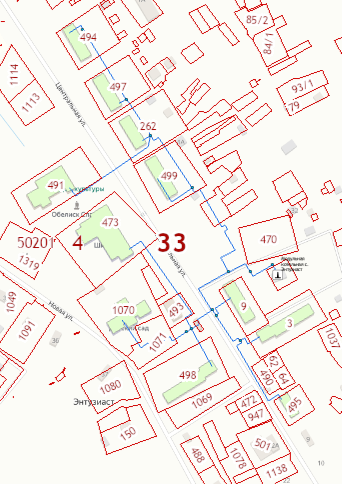 Рисунок 3.1.1 – Отображение объектов системы теплоснабжения БМК с. Энтузиаст на публичной кадастровой карте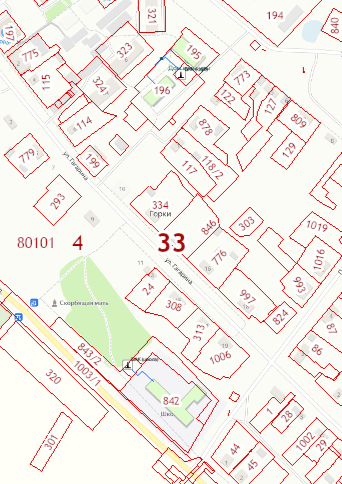 Рисунок 3.1.2 – Отображение объектов системы теплоснабжения Котельная с. Горки на публичной кадастровой карте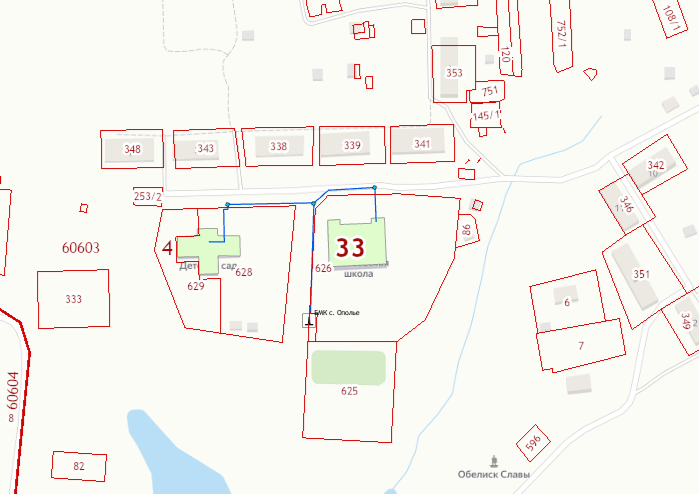 Рисунок 3.1.3 – Отображение объектов системы теплоснабжения БМК с. Ополье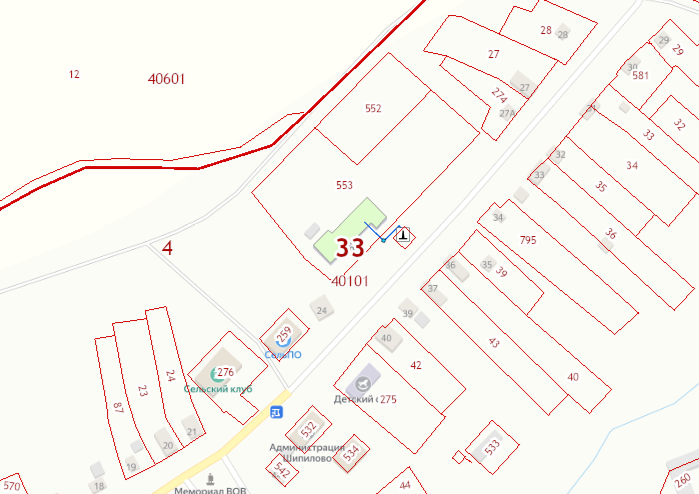 Рисунок 3.1.4 – Отображение объектов системы теплоснабжения БМК с. Шипилово на публичной кадастровой карте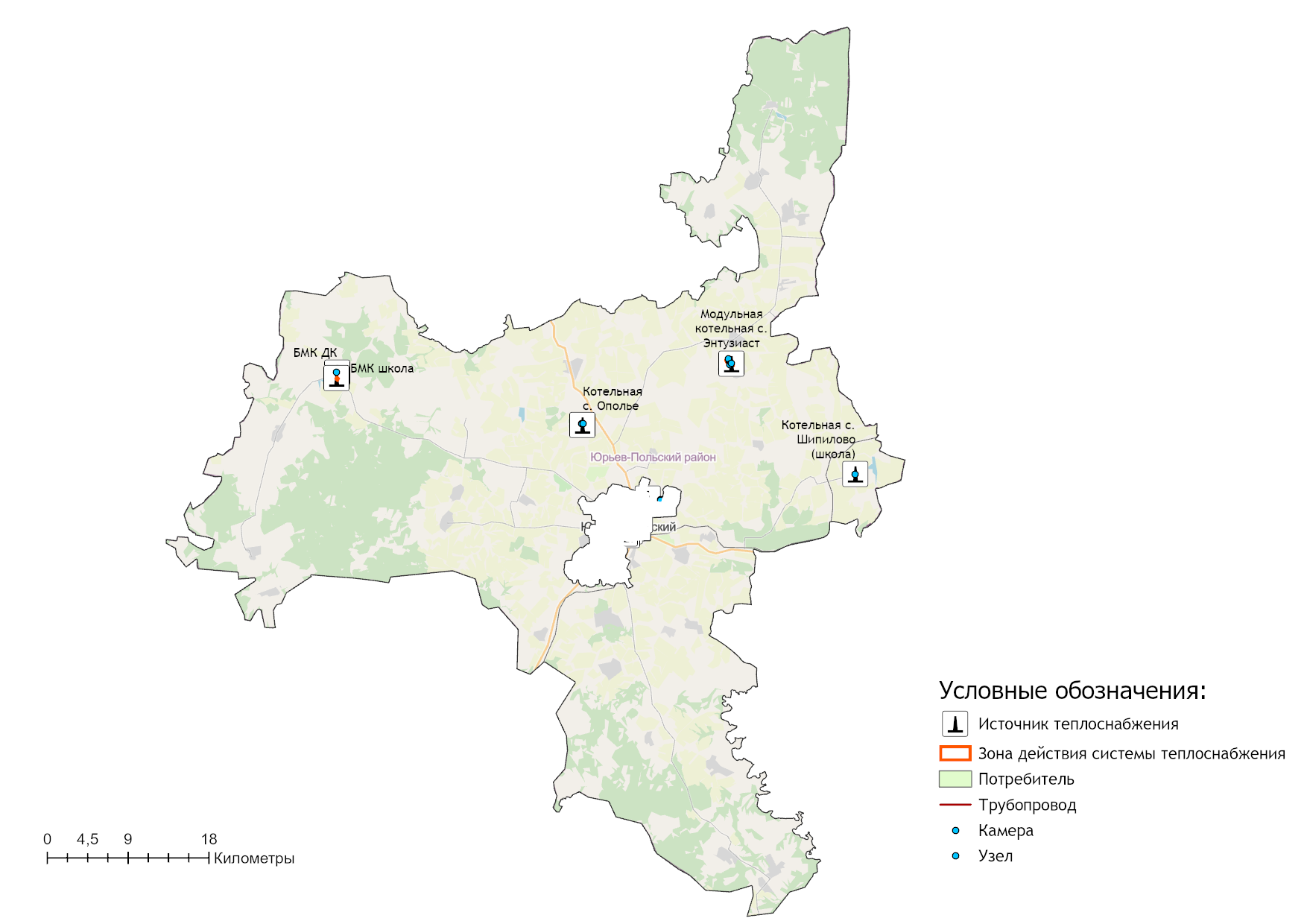 Рисунок 3.1.5 – Общий вид электронной модели систем теплоснабжения муниципального образования КрасносельскоеТаблица 3.2.2 – Паспортизация  БМК с. ЭнтузиастТаблица 3.2.3 – Паспортизация БМК с. Шипилово 3.3 Паспортизация и описание расчетных единиц территориального деления, включая административноеПаспорта рассматриваемых населенных пунктов муниципального образования Красносельское Юрьев-Польского района Владимирской области представлены в таблице 3.3.1-3.3.4.Таблица 3.3.1 – Паспорт населенного пункта с. ОпольеТаблица 3.3.2 – Паспорт населенного пункта с. ЭнтузиастТаблица 3.3.3 – Паспорт населенного пункта с. ШипиловоТаблица 3.3.4 – Паспорт населенного пункта с. Горки3.4 Гидравлический расчет тепловых сетей любой степени закольцованности, в том числе гидравлический расчет при совместной работе нескольких источников тепловой энергии на единую тепловую сетьЗадачей гидравлического расчёта трубопроводов является определение фактических гидравлических сопротивлений основных магистралей и суммы сопротивлений по участкам, начиная от теплового ввода и до каждого потребителя.Гидравлические расчеты тепловых сетей производятся непосредственно в программном комплексе ГИРК «ТеплоЭксперт». По итогам разработки электронной модели системы теплоснабжения предполагается проведение наладочных и поверочных расчетов тепловой сети.Целью наладочного расчета является обеспечение потребителей расчетным количеством воды и тепловой энергии. В результате расчета осуществляется подбор элеваторов и их сопел, производится расчет смесительных и дросселирующих устройств, определяется количество и место установки дроссельных шайб.Целью поверочного расчета является определение фактических расходов теплоносителя на участках тепловой сети и у потребителей, а также количестве тепловой энергии получаемой потребителем при заданной температуре воды в подающем трубопроводе и располагаемом напоре на источнике.Созданная математическая имитационная модель системы теплоснабжения, служащая для решения поверочной задачи, позволяет анализировать гидравлический и тепловой режим работы системы, а также прогнозировать изменение температуры внутреннего воздуха у потребителей. Расчеты могут проводиться при различных исходных данных, в том числе аварийных ситуациях, например, отключении отдельных участков тепловой сети, передачи воды и тепловой энергии от одного источника к другому по одному из трубопроводов и т.д.Графическая часть результатов гидравлических расчетов приведена на рисунках 1.6.2.Х Обосновывающих материалов Схемы теплоснабжения. 3.5 Моделирование всех видов переключений, осуществляемых в тепловых сетях, в том числе переключений тепловых нагрузок между источниками тепловой энергииМоделирование всех видов переключений, осуществляемых в тепловых сетях, производится непосредственно в программном комплексе графико-информационного расчетного комплекса «ТеплоЭксперт» с целью оптимизации протяженности участков тепловых сетей и обеспечения потребителей тепловой энергией требуемого объема.3.6 Расчет балансов тепловой энергии по источникам тепловой энергии и по территориальному признакуВ главе 2 Обосновывающих материалов Схемы теплоснабжения представлены результаты расчета баланса тепловой энергии потребителей по системам централизованного теплоснабжения муниципального образования Красносельское Юрьев-Польского района.3.7 Расчет потерь тепловой энергии через изоляцию и с утечками теплоносителяПакет инженерных расчетов ТеплоЭксперт – «Расчет тепловых потерь» способен осуществлять расчет потерь тепловой энергии через изоляцию и с утечками теплоносителя. Просмотреть результаты расчета можно как суммарно по всей тепловой сети, так и по каждому отдельно взятому источнику тепловой энергии и каждому центральному тепловому пункту (ЦТП). Расчет может быть выполнен с учетом поправочных коэффициентов на нормы тепловых потерь.Расчет потерь тепловой энергии произведен в программном комплексе графико-информационного расчетного комплекса «ТеплоЭксперт» и представлен в разделе 1.3.11 Обосновывающих материалов.3.8 Расчет показателей надежности теплоснабженияРасчет показателей надежности произведен в программном комплексе графико-информационного расчетного комплекса «ТеплоЭксперт» и представлен в Главе 11 Обосновывающих материалов Схемы.Цель расчета - количественная оценка надежности теплоснабжения потребителей систем централизованного теплоснабжения и обоснование необходимых мероприятий по достижению требуемой надежности.Расчет позволяет:Рассчитывать надежность и готовность системы теплоснабжения к отопительному сезону.Разрабатывать мероприятия, повышающие надежность работы системы теплоснабжения.3.9 Групповые изменения характеристик объектов (участков тепловых сетей, потребителей) по заданным критериям с целью моделирования различных перспективных вариантов схем теплоснабженияГИРК «ТеплоЭксперт» позволяет осуществлять групповые изменения характеристик объектов (участков тепловых сетей, потребителей) по заданным критериям с целью моделирования различных перспективных вариантов схем теплоснабжения.При актуализации схемы теплоснабжения в электронную модель были внесены все изменения, сделанные в период актуализации, включая перечень потребителей тепловой энергии, подключенных к существующим тепловым сетям.3.10 Сравнительные пьезометрические графики для разработки и анализа сценариев перспективного развития тепловых сетейСравнительные пьезометрические графики от источников теплоснабжения до наиболее отдаленных потребителей, подключенных к котельной представлены в разделе 1.3.7 Обосновывающих материалов Схемы.В качестве исходных данных были получены измерения в контрольных точках по основным магистралям системы теплоснабжения в соответствии с существующим режимом в отопительный период. Контрольными точками выступают тепловые камеры или узлы, на которых в постоянном режиме ведётся запись параметров сетевой воды – давление в подающем и обратном трубопроводах.Глава 4. Существующие и перспективные балансы тепловой мощности источников тепловой энергии и тепловой нагрузки потребителей.4.1. Балансы существующей на базовый период схемы теплоснабжения (актуализации схемы теплоснабжения) тепловой мощности и перспективной тепловой нагрузки в каждой из зон действия источников тепловой энергии с определением резервов (дефицитов) существующей располагаемой тепловой мощности источников тепловой энергии, устанавливаемых на основании величины расчетной тепловой нагрузки.Расходная часть баланса тепловой мощности по каждому источнику в зоне его действия складывается из максимума тепловой нагрузки, присоединенной к тепловым сетям источника, потерь в тепловых сетях при максимуме тепловой нагрузки и расчетного резерва тепловой мощности.В таблице 4.1.1, представлен баланс тепловой мощности источников теплоснабжения к концу планируемого периода, обеспечивающих теплоснабжение и тепловой нагрузки на территории муниципального образования Красносельское Юрьев-Польского района Владимирской области с учетом реализации проектов, предусмотренных Схемой теплоснабжения.4.2. Гидравлический расчет передачи теплоносителя для каждого магистрального вывода с целью определения возможности (невозможности) обеспечения тепловой энергией существующих и перспективных потребителей, присоединенных к тепловой сети от каждого источника тепловой энергии.Результаты гидравлического и конструкторского расчета передачи теплоносителя для магистральных выводов тепловой сети котельных муниципального образования Красносельское, с целью определения возможности обеспечения тепловой энергией, приведены в таблице 4.2.1.4.3. Выводы о резервах (дефицитах) существующей системы теплоснабжения при обеспечении перспективной тепловой нагрузки потребителей.Существующие системы теплоснабжения муниципального образования Красносельское Юрьев-Польского района в целом обеспечивают покрытие перспективной тепловой нагрузки потребителей. Суммарный профицит тепловой мощности системы теплоснабжения муниципального образования, на момент актуализации схемы теплоснабжения в 2022 году составляет 0,657 Гкал/ч.Высокие сложившиеся затраты на производство и передачу тепловой энергии не стимулируют подключение новых потребителей к системам централизованного теплоснабжения. Обеспечение теплоснабжением новых объектов жилищного строительства осуществляется от индивидуальных источников.Резервы и дефициты тепловой мощности источников теплоснабжения к окончанию планируемого периода (2030 год) представлен в таблице 4.3.1.Таблица 4.3.1 – Информация о резервах (дефицитах) существующих систем теплоснабженияТаблица 4.1.1 – Баланс тепловой мощности источников теплоснабжения муниципального образования Красносельское Юрьев-Польского районаТаблица 4.2.1 – Результаты гидравлического и конструкторского расчета магистральных участков тепловых сетей котельных муниципального образования Красносельское Глава 5. Мастер-план развития систем теплоснабжения муниципального образования5.1 Описание вариантов перспективного развития систем теплоснабжения муниципального образования (в случае их изменения относительно ранее принятого варианта развития систем теплоснабжения)Схемой теплоснабжения муниципального образования Красносельское Юрьев-Польского района предусматривается сохранение отопления объектов социальной сферы населенных пунктов от действующих котельных. Для отопления вновь строящегося жилого фонда и объектов общественного назначения Схемой теплоснабжения предлагается использование индивидуальных источников теплоснабжения. Сценарием развития теплоснабжения муниципального образования Красносельское является модернизация основного и вспомогательного оборудования существующих котельных.  5.2 Технико-экономическое сравнение вариантов перспективного развития систем теплоснабжения Рассматриваемые мероприятия направлены на замену существующего изношенного основного и вспомогательного оборудования котельных без изменения их технических параметров.По итогам реализации данного варианта перспективного развития системы теплоснабжения изменение технико-экономических показателей относительно базовых значений не предусматривается.5.3 Обоснование выбора приоритетного варианта перспективного развития систем теплоснабжения муниципального образования на основе анализа ценовых (тарифных) последствий для потребителейОсновным направлением развития системы теплоснабжения муниципального образования Красносельское является реализация энергосберегающей политики, предусматривающая замену устаревшего энергетического оборудования, перекладка изношенных тепловых сетей, и таким образом сокращение потерь энергии. При строительстве жилья необходимо применять теплосберегающие технологии и материалы. Необходимо внедрять приборы учёта расхода теплоэнергии потребителями (счетчики) и регулирование подачи тепла.Результатом реализации инвестиционных проектов является создание на территории муниципального образования Красносельское современной, энергоэффективной, работающей в автоматическом режиме системы теплоснабжения. Она обеспечит надежное и качественное теплоснабжение всех потребителей при отсутствии сверхнормативного роста платы граждан за коммунальные услуги. Суммарная финансовая потребность в реализацию мероприятий по строительству, реконструкции и техническому перевооружению источников тепловой энергии с учетом непредвиденных расходов по данным проектам на период до 2030 года составляет 8,878 млн. руб. Указанные объёмы финансовых средств являются ориентировочными и подлежат уточнению по итогам разработки проектно-сметной документации.Инвестирование проектов предусматривается за счет внебюджетных источников.Глава 6. Существующие и перспективные балансы производительности водоподготовительных установок и максимального потребления теплоносителя теплопотребляющими установками потребителей, в том числе в аварийных режимах6.1 Расчетная величина нормативных потерь теплоносителя в тепловых сетях в зонах действия источников тепловой энергииРасчетные (нормируемые) потери сетевой воды в системе теплоснабжения включают расчетные технологические потери (затраты) сетевой воды и потери сетевой воды с нормативной утечкой из тепловой сети и систем теплопотребления. Среднегодовая нормативная утечка теплоносителя (м3/ч) из водяных тепловых сетей должна быть не более 0,25 % среднегодового объема воды в тепловой сети и присоединенных системах теплоснабжения независимо от схемы присоединения. Централизованная система теплоснабжения – закрытого типа.Расчетная величина нормативных потерь теплоносителя в тепловых сетях в зонах действия источников тепловой энергии муниципального образования Красносельское Юрьев-Польского района приведена в таблице 1.3.11.1 Обосновывающих материалов Схемы теплоснабжения.6.2 Максимальный и среднечасовой расход теплоносителя (расход сетевой воды) на горячее водоснабжение потребителей с использованием открытой системы теплоснабжения в зоне действия каждого источника тепловой энергии, рассчитываемый с учетом прогнозных сроков перевода потребителей, подключенных к открытой системе теплоснабжения (горячего водоснабжения), на закрытую систему горячего водоснабженияОткрытые системы теплоснабжения на территории муниципального образования Красносельское Юрьев-Польского района отсутствуют. Источники тепловой энергии муниципального образования Красносельское Юрьев-Польского района функционируют по закрытой системе теплоснабжения. Перевод потребителей, подключенных к открытой системе теплоснабжения (горячего водоснабжения), на закрытую систему горячего водоснабжения, до конца расчетного периода не требуется.6.3 Сведения о наличии баков-аккумуляторовВ таблице 6.3.1 представлен перечень имеющихся баков аккумуляторов и прочих ёмкостей, используемых на котельных муниципального образования Красносельское.Таблица 6.3.1 – Сведения о наличии баков-аккумуляторов и прочих ёмкостей6.4 Нормативный и фактический (для эксплуатационного и аварийного режимов) часовой расход подпиточной воды в зоне действия источников тепловой энергииВ соответствии с п. 6.16 СП 124.13330.2012 «Тепловые сети» для открытых и закрытых систем теплоснабжения должна предусматриваться дополнительно аварийная подпитка, расход которой принимается в количестве 2 % среднегодового объема воды в тепловой сети и присоединенных системах теплоснабжения независимо от схемы присоединения. Нормативный и фактический часовой расход подпиточной воды в зоне действия источников тепловой энергии приведен в таблице 6.4.1.Нормативный и фактический часовой расход подпиточной воды в зоне действия источников тепловой энергии приведен в таблице 6.4.1. За период 2020-2021 гг. сверхнормативные потери отсутствуют.6.5 Существующий и перспективный баланс производительности водоподготовительных установок и потерь теплоносителя с учетом развития системы теплоснабженияБалансы производительности водоподготовительных установок теплоносителя для тепловых сетей сформированы по результатам сведения балансов тепловых нагрузок и тепловых мощностей источников систем теплоснабжения, после чего формируются балансы тепловой мощности источника тепловой энергии и присоединенной тепловой нагрузки в каждой зоне действия источника тепловой энергии по каждому из магистральных выводов (если таких выводов несколько) тепловой мощности источника тепловой энергии и определяются расходы сетевой воды, объем сетей и теплопроводов и потери в сетях по нормативам потерь. При одиночных выводах распределение тепловой мощности не требуется. Значения потерь теплоносителя в магистралях каждого источника принимаются с повышающим коэффициентом (1,05-1,1 в зависимости от химического состава исходной воды, используемой для подпитки теплосети, и технологической схемы водоочистки).Информация о существующем и перспективном балансе производительности водоподготовительных установок и потерь теплоносителя приведена в таблице 6.5.1.Таблица 6.4.1 – Перспективный расход воды на компенсацию потерь и затрат теплоносителя при передаче тепловой энергии Таблица 6.5.1 – Существующий и перспективный баланс производительности ВПУ и подпитки тепловой сети котельныхГлава 7. Предложения по строительству, реконструкции, техническому перевооружению и (или) модернизации источников тепловой энергии7.1 Описание условий организации централизованного теплоснабжения, индивидуального теплоснабжения, а также поквартирного отопления, которое должно содержать в том числе определение целесообразности или нецелесообразности подключения (технологического присоединения) теплопотребляющей установки к существующей системе централизованного теплоснабжения исходя из недопущения увеличения совокупных расходов в такой системе централизованного теплоснабжения, расчет которых выполняется в порядке, установленном методическими указаниями по разработке схем теплоснабженияСуществующие зоны децентрализованного теплоснабжения и нагрузка потребителей с индивидуальным отоплением муниципального образования Красносельское Юрьев-Польского района сохранятся на период действия схемы теплоснабжения. Потребители с индивидуальным теплоснабжением – это частные одноэтажные дома с неплотной застройкой в населенных пунктах, где индивидуальное теплоснабжение жилых домов сохранится на том же уровне на расчетный период действия Схемы теплоснабжения. Покрытие зоны перспективной тепловой нагрузки, не обеспеченной тепловой мощностью котельных осуществляется от индивидуальных источников теплоснабжения.В 2021 году в связи с газификацией населенного пункта с. Горки и выводом мазутной котельной из эксплуатации на индивидуальные источники отопления были переведены следующие потребители: с. Горки, Механическая ул., 5; с. Горки, Механическая ул., 6; с. Горки, Механическая ул., 2; с. Горки, Механическая ул., 8; с. Горки, Механическая ул., 1; с. Горки, Механическая ул., 7; с. Горки, Механическая ул., 9; с. Горки, Механическая ул., 10; с. Горки, Гагарина ул., 2; с. Горки, Гагарина ул., 4.7.2 Описание текущей ситуации, связанной с ранее принятыми в соответствии с законодательством Российской Федерации об электроэнергетике решениями об отнесении генерирующих объектов к генерирующим объектам, мощность которых поставляется в вынужденном режиме в целях обеспечения надежного теплоснабжения потребителейРешения об отнесении генерирующих объектов к генерирующим объектам, мощность которых поставляется в вынужденном режиме в целях обеспечения надежного теплоснабжения потребителей на территории муниципального образования Красносельское Юрьев-Польского района, отсутствуют.7.3 Анализ надежности и качества теплоснабжения для случаев отнесения генерирующего объекта к объектам, вывод которых из эксплуатации может привести к нарушению надежности теплоснабжения (при отнесении такого генерирующего объекта к объектам, электрическая мощность которых поставляется в вынужденном режиме в целях обеспечения надежного теплоснабжения потребителей, в соответствующем году долгосрочного конкурентного отбора мощности на оптовом рынке электрической энергии (мощности) на соответствующий период), в соответствии с методическими указаниями по разработке схем теплоснабженияДо конца расчетного периода действия Схемы теплоснабжения муниципального образования Красносельское Юрьев-Польского района случаев отнесения генерирующего объекта к объектам, вывод которых из эксплуатации может привести к нарушению надежности теплоснабжения, не ожидается.7.4 Обоснование предлагаемых для строительства источников тепловой энергии, функционирующих в режиме комбинированной выработки электрической и тепловой энергии, для обеспечения перспективных тепловых нагрузокСтроительство источников тепловой энергии с комбинированной выработкой тепловой и электрической энергии для обеспечения перспективных тепловых нагрузок на расчетный период действия Схемы теплоснабжения не планируется. 7.5 Обоснование предлагаемых для реконструкции и (или) модернизации действующих источников тепловой энергии, функционирующих в режиме комбинированной выработки электрической и тепловой энергии, для обеспечения перспективных приростов тепловых нагрузокРеконструкция и (или) модернизация действующих источников тепловой энергии с комбинированной выработкой тепловой и электрической энергии для обеспечения перспективных тепловых нагрузок на расчетный период не планируется. Источники тепловой энергии, функционирующие в режиме комбинированной выработки электрической и тепловой энергии на территории муниципального образования Красносельское Юрьев-Польского района, отсутствуют.При необходимости перспективные потребители тепловой нагрузки будут обеспечиваться тепловой энергией от отопительных источников тепловой энергии.7.6 Обоснование предложений по переоборудованию котельных в источники тепловой энергии, функционирующие в режиме комбинированной выработки электрической и тепловой энергии, с выработкой электроэнергии на собственные нужды теплоснабжающей организации в отношении источника тепловой энергии, на базе существующих и перспективных тепловых нагрузокПредложений по переоборудованию котельных в источники тепловой энергии, функционирующие в режиме комбинированной выработки электрической и тепловой энергии, не поступало. Перспективные режимы загрузки источников тепловой энергии по присоединенной тепловой нагрузке представлены в Главе 4 Обосновывающих материалов.7.7 Обоснование предлагаемых для реконструкции и (или) модернизации котельных с увеличением зоны их действия путем включения в нее зон действия существующих источников тепловой энергииНа территории муниципального образования Красносельское Юрьев-Польского района увеличение зон действия централизованных источников теплоснабжения путем включения в них зон действия существующих источников тепловой энергии не планируется.Схемой теплоснабжения предусматривается реализация следующих мероприятий по техническому перевооружению источников тепловой энергии с целью повышения надежности и эффективности их работы:Техническое перевооружение БМК с. Ополье с заменой основного и вспомогательного оборудования (котлы 4шт, насосы 4 шт., автоматика);Установка генераторов автоматического включения (БМК с. Ополье).В таблице 7.7.1 представлены данные по объему модернизации (техническому перевооружению) источников теплоснабжения.Таблица 7.7.1 – План-график по модернизации (техническому перевооружению) источников теплоснабжения на территории муниципального образования Красносельское	7.8 Обоснование предлагаемых для перевода в пиковый режим работы котельных по отношению к источникам тепловой энергии, функционирующим в режиме комбинированной выработки электрической и тепловой энергии.Источников тепловой энергии с комбинированной выработкой тепловой и электрической энергии на территории муниципального образования Красносельское Юрьев-Польского района нет, перевод в пиковый режим работы котельных не требуется.7.9 Обоснование предложений по расширению зон действия действующих источников тепловой энергии, функционирующих в режиме комбинированной выработки электрической и тепловой энергииИсточники тепловой энергии с комбинированной выработкой тепловой и электрической энергии на территории муниципального образования Красносельское Юрьев-Польского района отсутствуют.7.10 Обоснование предлагаемых для вывода в резерв и (или) вывода из эксплуатации котельных при передаче тепловых нагрузок на другие источники тепловой энергииТепловая нагрузка от котельных муниципального образования Красносельское остается в прежних границах, перевода нагрузок между источниками теплоснабжения не предполагается.7.11 Обоснование организации индивидуального теплоснабжения в зонах застройки поселения, городского округа, города федерального значения малоэтажными жилыми зданиямиПокрытие возможной перспективной тепловой нагрузки на территориях муниципального образования Красносельское Юрьев-Польского района, где предполагается застройка, не обеспеченная тепловой мощностью централизованных источников, планируется индивидуальным теплоснабжением, так как эти зоны на расчетный период не планируется отапливать от централизованных систем.7.12 Обоснование перспективных балансов производства и потребления тепловой мощности источников тепловой энергии и теплоносителя и присоединенной тепловой нагрузки в каждой из систем теплоснабжения поселения, городского округа, города федерального значенияУвеличение перспективной тепловой нагрузки не предполагается. С 2022 года осуществляется сокращение присоединенной тепловой нагрузки по населенному пункту с. Горки, что обусловлено переводом присоединенной нагрузки потребителей жилого сектора на индивидуальные источники теплоснабжения.Перспективные балансы тепловой мощности источников тепловой энергии и теплоносителя и присоединенной тепловой нагрузки в системе теплоснабжения на расчетный период представлены в главе 4 и 6 Обосновывающих материалов соответственно.7.13 Анализ целесообразности ввода новых и реконструкции и (или) модернизации существующих источников тепловой энергии с использованием возобновляемых источников энергии, а также местных видов топлива.В качестве основного топлива на котельных муниципального образования Красносельское Юрьев-Польского района используется природный газ. Природный газ является экономически выгодным по цене и эффективности. В 2021 году осуществлен вывод из эксплуатации мазутной котельной в с. Горки.Необходимость переводить источники тепловой энергии на другие виды топлива, в т.ч. местные отсутствует. Источники тепловой энергии с использованием возобновляемых источников энергии на территории муниципального образования Красносельское Юрьев-Польского района отсутствуют. Ввод новых источников тепловой энергии с использованием возобновляемых источников энергии не целесообразен ввиду отсутствия необходимых условий.  7.14 Обоснование организации теплоснабжения в производственных зонах на территории поселения, городского округа, города федерального значенияНа территории муниципального образования Красносельское Юрьев-Польского района обеспечение потребности промышленных предприятий в паре и тепловой энергии от централизованных источников теплоснабжения не предусматривается. Обеспечение промышленных предприятий тепловой энергией осуществляется от собственных источников теплоснабжения.7.15 Результаты расчетов радиуса эффективного теплоснабженияРадиус эффективного теплоснабжения - максимальное расстояние от теплопотребляющей установки до ближайшего источника тепловой энергии в системе теплоснабжения, при превышении которого подключение теплопотребляющей установки к данной системе теплоснабжения нецелесообразно по причине увеличения совокупных расходов в системе теплоснабжения.Информация о распределении тепловой нагрузки внутри радиусов теплоснабжения представлена на рисунках далее.На перспективу до 2030 года радиусы теплоснабжения не изменяются в связи с отсутствием прироста тепловой нагрузки.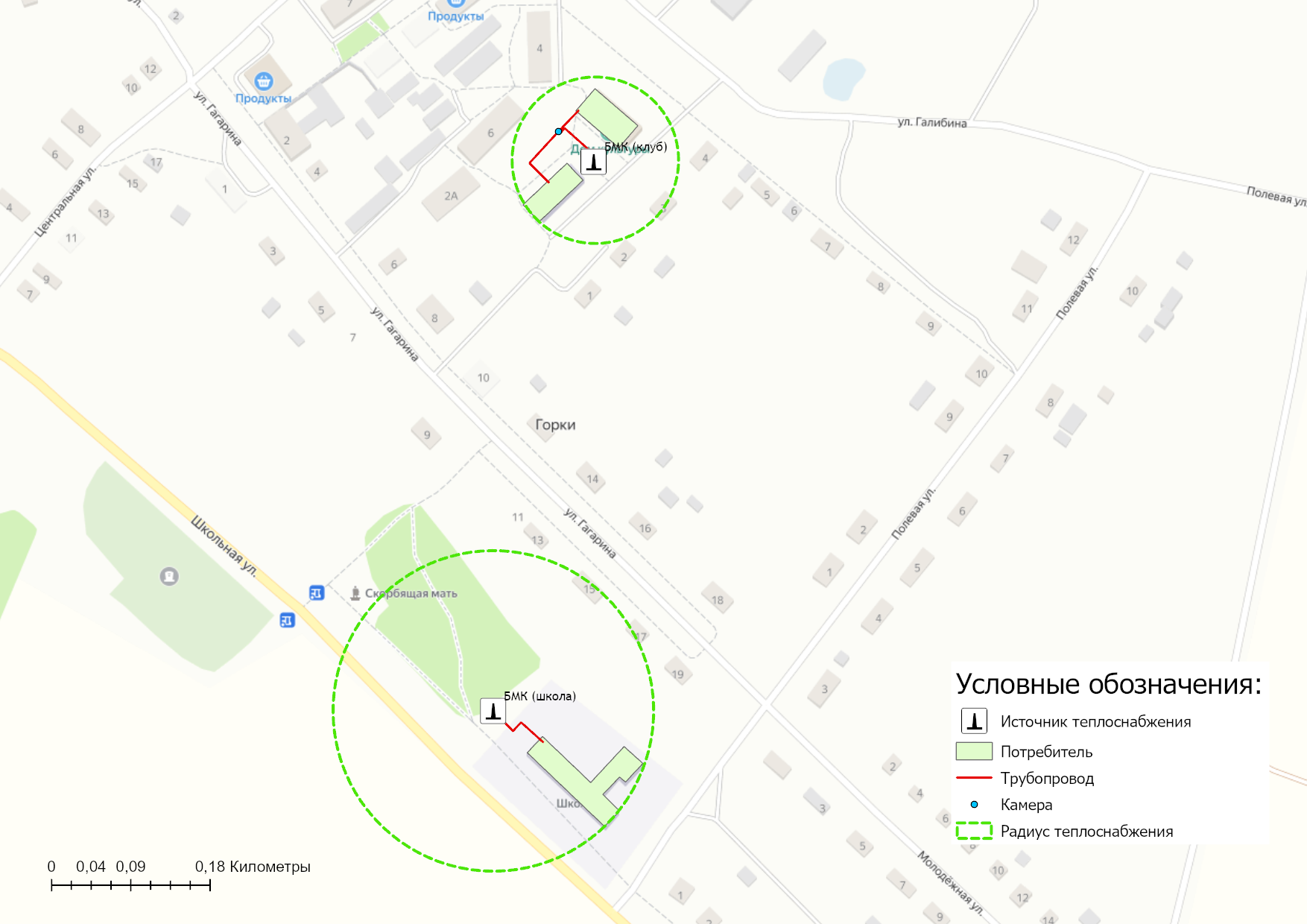 Рисунок 7.15.1 – Радиус эффективного теплоснабжения с. Горки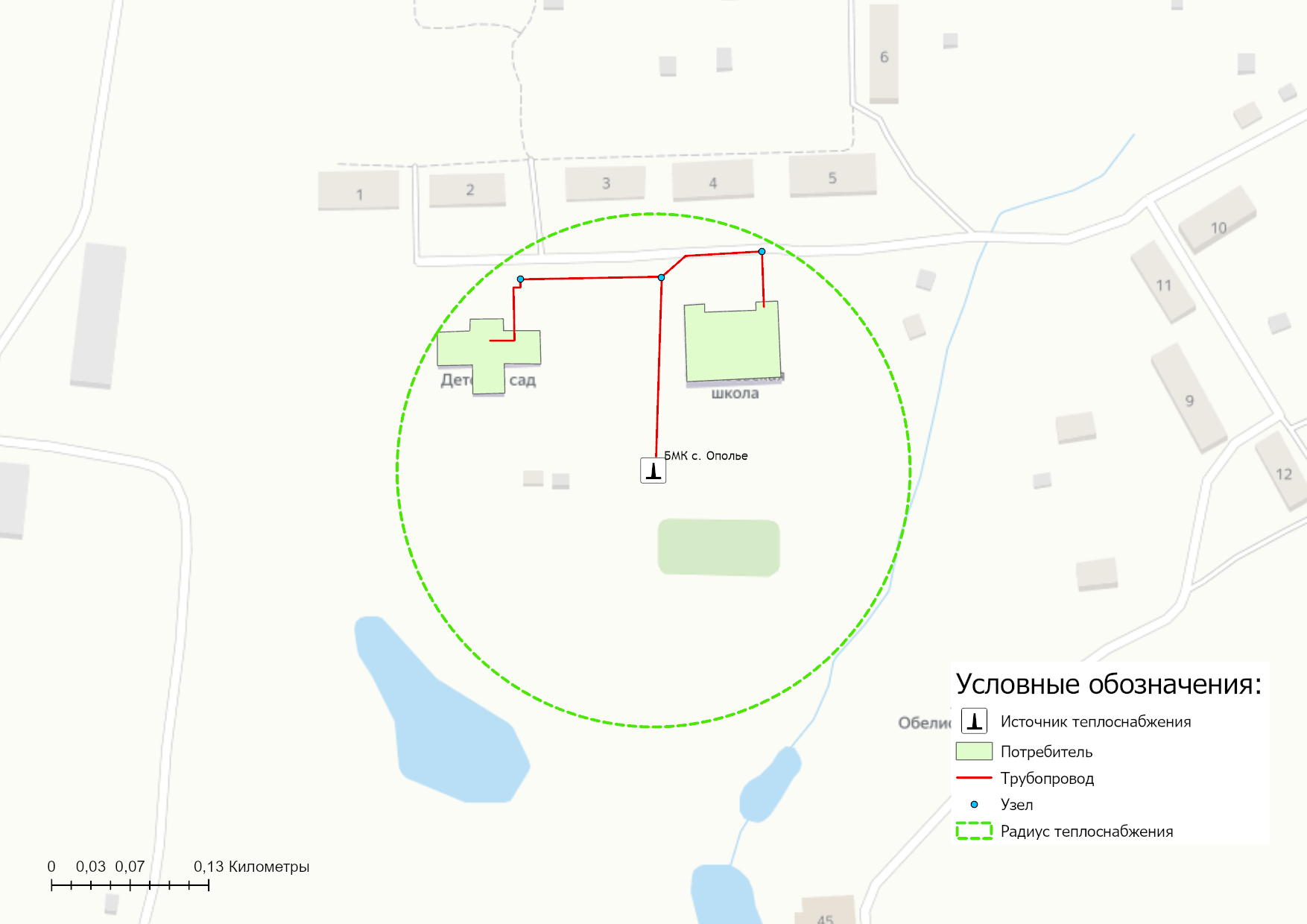 Рисунок 7.15.2 – Радиус эффективного теплоснабжения с. Ополье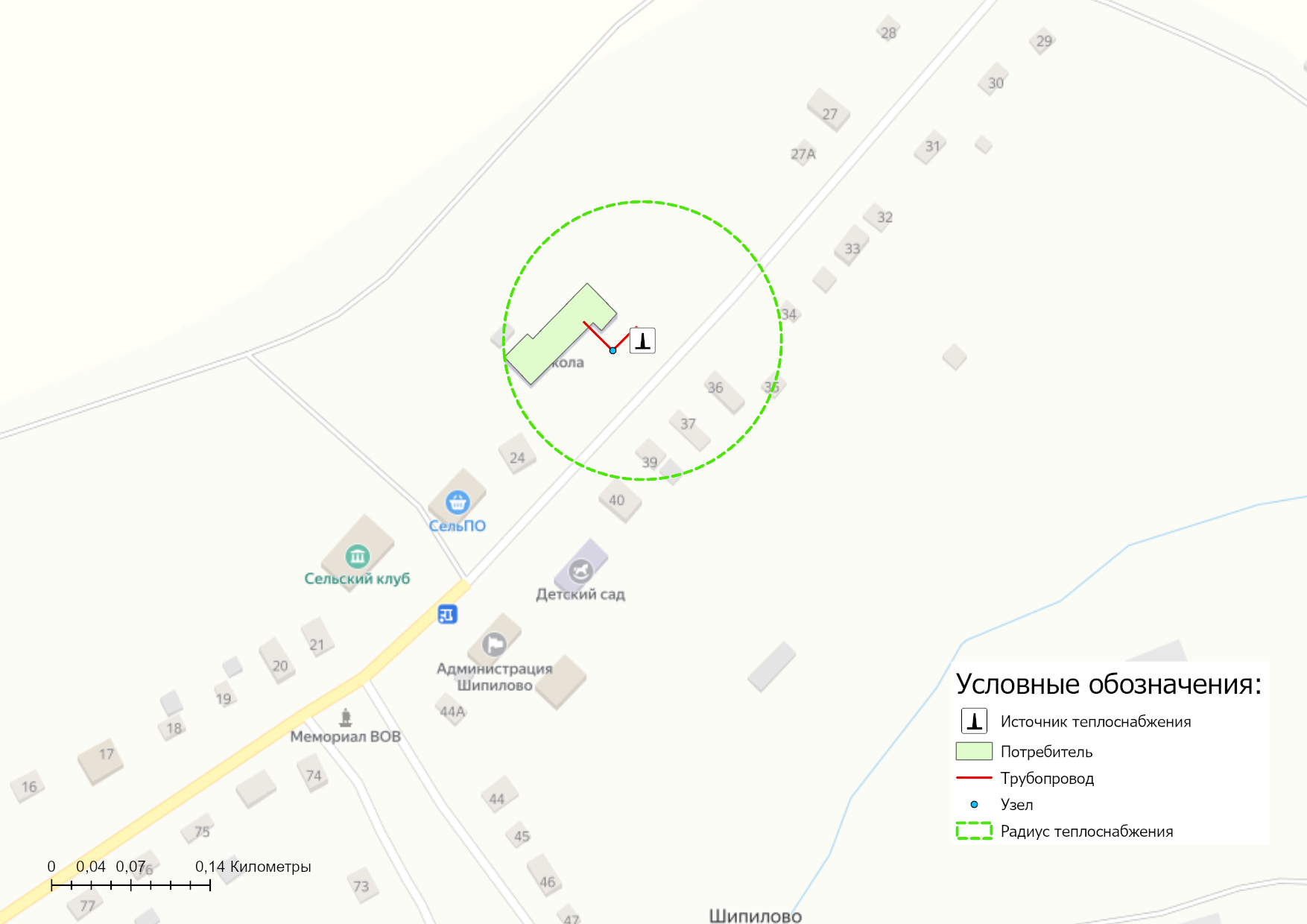 Рисунок 7.15.3 – Радиус эффективного теплоснабжения с. Шипилово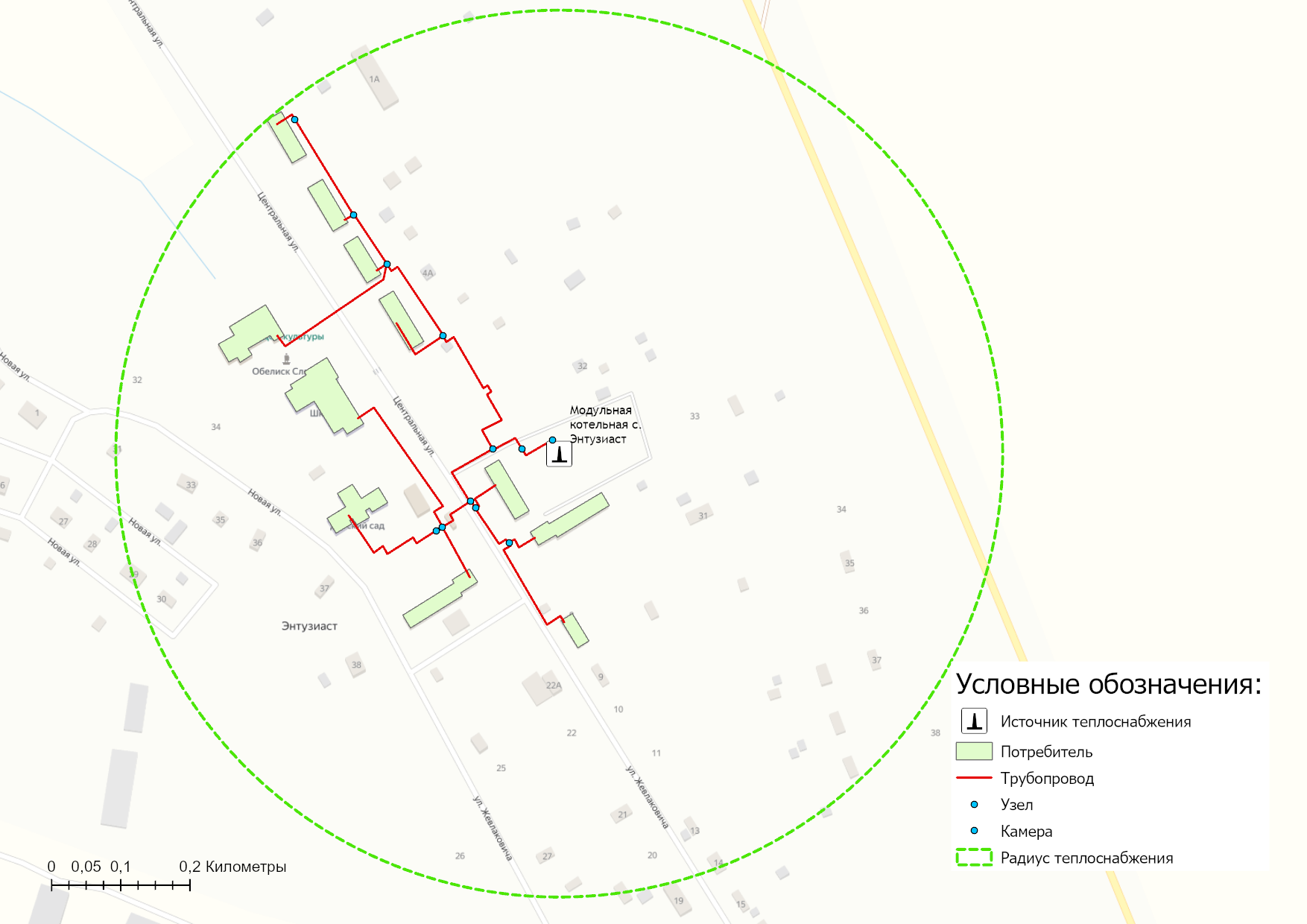 Рисунок 7.15.4 – Радиус эффективного теплоснабжения с. ЭнтузиастГлава 8. Предложения по строительству, реконструкции и (или) модернизации тепловых сетей8.1 Предложения по реконструкции и (или) модернизации, строительству тепловых сетей, обеспечивающих перераспределение тепловой нагрузки из зон с дефицитом тепловой мощности в зоны с избытком тепловой мощности (использование существующих резервов)Реконструкция и строительство тепловых сетей, обеспечивающих перераспределение тепловой нагрузки из зон с дефицитом тепловой мощности в зоны с избытком тепловой мощности, не планируется. Дефициты тепловой мощности на источниках теплоснабжения отсутствуют.8.2 Предложения по строительству тепловых сетей для обеспечения перспективных приростов тепловой нагрузки под жилищную, комплексную или производственную застройку во вновь осваиваемых районах поселения, городского округа, города федерального значенияСтроительство тепловых сетей для обеспечения перспективных приростов тепловой нагрузки под жилищную, комплексную или производственную застройку во вновь осваиваемых районах поселения не планируется, поскольку на краткосрочную перспективу не планируется подключение объектов к системе централизованного теплоснабжения. По результатам выдачи технических условий на технологическое присоединение, соответствующая информация будет представлена в Схеме теплоснабжения при её актуализации. 8.3 Предложения по строительству тепловых сетей, обеспечивающих условия, при наличии которых существует возможность поставок тепловой энергии потребителям от различных источников тепловой энергии при сохранении надежности теплоснабженияСтроительство тепловых сетей, обеспечивающих условия, при наличии которых существует возможность поставок тепловой энергии потребителям от различных источников тепловой энергии при сохранении надежности теплоснабжения, не требуется.8.4 Предложения по строительству, реконструкции и (или) модернизации тепловых сетей для повышения эффективности функционирования системы теплоснабжения, в том числе за счет перевода котельных в пиковый режим работы или ликвидации котельныхСтроительство, реконструкция, модернизация тепловых сетей, для повышения эффективности функционирования системы теплоснабжения, за счет перевода котельных в пиковый режим работы или ликвидации котельных не планируется.8.5 Предложения по строительству тепловых сетей для обеспечения нормативной надежности теплоснабженияПо итогам проведенных расчетов по оценке надежности систем теплоснабжения муниципального образования Красносельское Юрьев-Польского района, установлено, что системы теплоснабжения муниципального образования Красносельское являются надежными.С целью обеспечения нормативной надежности теплоснабжения от рассматриваемых источников теплоснабжения на период до 2030 необходимо предусмотреть плановые работы по замене участков тепловых сетей в рамках программы капитальных ремонтов и инвестиционной программы эксплуатирующей организации.8.6 Предложения по реконструкции и (или) модернизации тепловых сетей с увеличением диаметра трубопроводов для обеспечения перспективных приростов тепловой нагрузкиРеконструкция тепловых сетей с увеличением диаметра трубопроводов не требуется, при необходимости перспективные приросты тепловой нагрузки на расчетный период предполагаются компенсировать от участков с достаточным диаметром.8.7 Предложения по реконструкции и (или) модернизации тепловых сетей, подлежащих замене в связи с исчерпанием эксплуатационного ресурсаЧасть участков тепловых сетей муниципального образования Красносельское были введены в эксплуатацию до 1991 года, в связи с чем они требуют замены по истечению нормативного срока службы, поэтому в период до 2030 г. планируется плановая замена тепловых сетей.Проведение работ по модернизации тепловых сетей, подлежащих замене в связи с исчерпанием эксплуатационного ресурса, планируется осуществлять, за счет средств, предусмотренных тарифом на тепловую энергию.Перечень участков, в отношении которых планируется проведение работ по реконструкции (техническому перевооружению) представлен в таблице 8.7.1. Таблица 8.7.1 – План-график по строительству (техническому перевооружению) участков тепловых сетей на территории муниципального образования Красносельское8.8 Предложения по строительству, реконструкции и (или) модернизации насосных станцийНа перспективу до 2030 года Схемой теплоснабжения строительство, реконструкция и модернизация насосных станций на территории населенных пунктов с централизованными системами теплоснабжения не предусматривается, т.к. все потребители находятся в границах эффективного радиуса теплоснабжения.Глава 9. Предложения по переводу открытых систем теплоснабжения (горячего водоснабжения) в закрытые системы горячего водоснабжения9.1 Технико-экономическое обоснование предложений по типам присоединений теплопотребляющих установок потребителей (или присоединений абонентских вводов) к тепловым сетям, обеспечивающим перевод потребителей, подключенных к открытой системе теплоснабжения (горячего водоснабжения), на закрытую систему горячего водоснабженияИсточники тепловой энергии муниципального образования Красносельское Юрьев-Польского района функционируют по закрытой системе теплоснабжения. Перевод потребителей, подключенных к открытой системе теплоснабжения (горячего водоснабжения), на закрытую систему горячего водоснабжения, до конца расчетного периода не требуется.9.2 Выбор и обоснование метода регулирования отпуска тепловой энергии от источников тепловой энергииОтпуск теплоты на отопление регулируется тремя методами: качественным, количественным, качественно-количественным. В системах теплоснабжения муниципального образования Красносельское Юрьев-Польского района регулирование отпуска тепловой энергии от источников тепловой энергии до потребителей осуществляется качественным методом.9.3 Предложения по реконструкции тепловых сетей для обеспечения передачи тепловой энергии при переходе от открытой системы теплоснабжения (горячего водоснабжения) к закрытой системе горячего водоснабженияОткрытые системы теплоснабжения на территории муниципального образования Красносельское Юрьев-Польского района отсутствуют. Реконструкция тепловых сетей для обеспечения передачи тепловой энергии при переходе от открытой системы теплоснабжения (горячего водоснабжения) к закрытой системе горячего водоснабжения не требуется.9.4 Расчет потребности инвестиций для перевода открытой системы теплоснабжения (горячего водоснабжения) в закрытую систему горячего водоснабженияОткрытые системы теплоснабжения на территории муниципального образования Красносельское Юрьев-Польского района отсутствуют. Инвестиции для перевода открытой системы теплоснабжения (горячего водоснабжения) в закрытую систему горячего водоснабжения не требуются.9.5 Оценка целевых показателей эффективности и качества теплоснабжения в открытой системе теплоснабжения (горячего водоснабжения) и закрытой системе горячего водоснабженияСуществуют следующие недостатки открытой схемы теплоснабжения: - повышенные расходы тепловой энергии на отопление и ГВС; - высокие удельные расходы топлива и электроэнергии на производство тепловой энергии;- повышенные затраты на эксплуатацию котельных и тепловых сетей; - не обеспечивается качественное теплоснабжение потребителей из-за больших потерь тепла и количества повреждений на тепловых сетях;- повышенные затраты на химводоподготовку; - при небольшом разборе вода начинает остывать в трубах. Целевые показатели эффективности и качества теплоснабжения по переходу с открытой системы теплоснабжения (горячего водоснабжения) на закрытую настоящей Схемой теплоснабжения не устанавливаются, по причине отсутствия на территории муниципального образования Красносельское Юрьев-Польского района открытых систем теплоснабжения.9.6 Предложения по источникам инвестицийМероприятия по переводу открытых систем теплоснабжения (горячего водоснабжения) в закрытые системы горячего водоснабжения не запланированы. Инвестиции для этих мероприятий не требуются.Глава 10. Перспективные топливные балансы10.1 Расчеты по каждому источнику тепловой энергии перспективных максимальных часовых и годовых расходов основного вида топлива для зимнего и летнего периодов, необходимого для обеспечения нормативного функционирования источников тепловой энергии на территории поселения, городского округа, города федерального значения.В перспективе для муниципального образования Красносельское Юрьев-Польского района природный газ останется единственным используемым видом топлива на источниках теплоснабжения, что объясняется наибольшей экономической эффективностью его применения при производстве тепловой энергии.Расчет плановых значений удельных расходов топлива на выработанную тепловую энергию проводился на основании главы V «Порядка определения нормативов удельного расхода топлива при производстве электрической и тепловой энергии» Приказа Минэнерго РФ от 20 декабря 2008 г. №323 «Об утверждении порядка определения нормативов удельного расхода топлива при производстве электрической и тепловой энергии». Для расчета плановых показателей потребления топлива на объектах теплоснабжения муниципального образования город Юрьев-Польский были приняты следующие условия:для расчета перспективного потребления топлива принимались значения плановой выработки тепловой энергии, приведенные в Главе 2 Обосновывающих материалов;перспективный удельный расход условного топлива (УРУТ) на выработку тепловой энергии на новом оборудовании принимался в соответствии с паспортными характеристиками жаротрубных водогрейных котлов;УРУТ на выработку тепловой энергии для базового периода актуализации схемы теплоснабжения принимался в соответствии с показателями, утвержденными органом регулирования при установлении тарифов на тепловую энергию.В таблице 10.1.1 приведены результаты расчета максимальных часов расходов основного вида топлива – природный газ, в отношении централизованных источников теплоснабжения.Таблица 10.1.1 – Расчеты максимальных часовых расходов основного топливаПерспективное топливопотребление было рассчитано с учетом реализации мероприятий по модернизации (реконструкции) источников теплоснабжения до окончания планируемого периода и представлено в таблице 10.1.2. На перспективу до 2030 года предполагается сохранение объемов потребления природного газа на уровне плановых значений 2023 года.Таблица 10.1.2 – Прогнозные значения годовых расходов условного топлива на выработку тепловой энергии источниками тепловой энергии (котельными)10.2 Результаты расчетов по каждому источнику тепловой энергии нормативных запасов топливаРасчеты нормативных запасов топлива по источникам тепловой энергии не производились, в связи с тем, что использование резервных видов топлива на источниках тепловой энергии не предусмотрено.10.3 Вид топлива, потребляемый источником тепловой энергии, в том числе с использованием возобновляемых источников энергии и местных видов топливаОсновным видом топлива для котельных муниципального образования Красносельское Юрьев-Польского района является природный газ (см. раздел 1.8.1 Обосновывающих материалов Схемы теплоснабжения). Котельная с. Горки спроектированная на использование мазутного топлива, выведена из эксплуатации по окончании отопительного сезона 2020/2021 гг.Резервное топливо на котельных муниципального образования Красносельское Юрьев-Польского района не предусмотрено. Индивидуальные источники тепловой энергии в частных жилых домах в качестве топлива используют природный газ, электроэнергию и дрова. Местным видом топлива на территории Юрьев-Польского района являются дрова. Возобновляемые источники энергии на территории муниципального образования Красносельское отсутствуют.10.4 Виды топлива, их долю и значение низшей теплоты сгорания топлива, используемые для производства тепловой энергии по каждой системе теплоснабженияВ качестве основного топлива на территории муниципального образования Красносельское Юрьев-Польского района используется природный газ. В качестве основного топлива на котельной с. Горки использовался мазут. Указанная котельная выведена из эксплуатации в 2021 году.Информация о низшей теплоте сгорания топлива, используемого для производства тепловой энергии по системам теплоснабжения представлена в таблице ниже.Таблица 10.4.1 – Установленный топливный режим котельных10.5 Преобладающий в муниципальном образовании вид топлива, определяемый по совокупности всех систем теплоснабжения, находящихся в соответствующем поселении, городском округеНа территории муниципального образования Красносельское Юрьев-Польского района для централизованных источников теплоснабжения преобладающим видом топлива является природный газ. Основным видом топлива индивидуальных источников теплоснабжения на территории Юрьев-Польского района является природный газ.10.6 Приоритетное направление развития топливного баланса муниципального образованияПриоритетным направлением развития топливного баланса муниципального образования Красносельское является сохранение природного газа как основного вида топлива котельных.Глава 11. Оценка надежности теплоснабжения11.1 Метод и результаты обработки данных по отказам участков тепловых сетей (аварийным ситуациям), средней частоты отказов участков тепловых сетей (аварийных ситуаций) в каждой системе теплоснабженияТепловые сети муниципального образования город Юрьев-Польский состоят из не резервируемых участков. В соответствии со СНиП 41-02-2003 минимально допустимые показатели вероятности безотказной работы следует принимать (пункт «6.26») для: - источника теплоты Рит = 0,97; - тепловых сетей Ртс = 0,9; - потребителя теплоты Рпт = 0,99; - системы централизованного теплоснабжения (СЦТ) в целом Рсцт = 0,9×0,97×0,99 = 0,86. Расчет вероятности безотказной работы тепловых сетей выполнен в соответствии с алгоритмом Приложения 9 Методических рекомендаций по разработке схем теплоснабжения. Интенсивность отказов каждой тепловой сети (без резервирования) принята зависимостью от срока ее эксплуатации.Таблица 11.1.1 – Расчетные значения интенсивности и потока отказов участков тепловых сетейПо результатам проведенных расчетов установлено, что уровень надежности систем централизованного теплоснабжения находится на уровне нормативных значений.11.2 Метод и результаты обработки данных по восстановлениям отказавших участков тепловых сетей (участков тепловых сетей, на которых произошли аварийные ситуации), среднего времени восстановления отказавших участков тепловых сетей в каждой системе теплоснабженияВремя восстановления теплоснабжения потребителей тепловой энергии напрямую зависит от времени восстановления тепловых сетей. Это значение для систем теплоснабжения соответствует требованию СНиП 41-02-2003 «Тепловые сети».Результаты расчета интенсивности восстановления участков тепловых сетей представлен далее в таблице.Таблица 11.2.2 – Расчетные значения интенсивности восстановления участков тепловых сетей11.3 Результаты оценки вероятности отказа (аварийной ситуации) и безотказной (безаварийной) работы системы теплоснабжения по отношению к потребителям, присоединенным к магистральным и распределительным теплопроводамВ таблицах 11.3.1 (столбец 3) представлены показатели вероятности безотказной работы потребителей для каждого источника тепловой энергии, расположенных на территории муниципального образования Красносельское Юрьев-Польского района.Надежность расчетного уровня теплоснабжения оценивается коэффициентами готовности, определяемыми для каждого узла-потребителя и представляющими собой вероятности того, что в произвольный момент времени в течение отопительного периода потребителю будет обеспечена подача расчетного количества тепла.Надежность пониженного уровня теплоснабжения потребителей оценивается вероятностями безотказной работы, определяемыми для каждого потребителя и представляющими собой вероятности того, что в течение отопительного периода температура воздуха в зданиях не опустится ниже граничного значения.Таблица 11.3.1 – Результаты расчета показателей надежности теплоснабжения потребителей источников теплоснабжения11.4 Результаты оценки коэффициентов готовности теплопроводов к несению тепловой нагрузкиНадежность расчетного уровня теплоснабжения оценивается коэффициентами готовности, определяемыми для каждого узла-потребителя и представляющими собой вероятности того, что в произвольный момент времени в течение отопительного периода потребителю будет обеспечена подача расчетного количества тепла. В таблице 11.3.1 (столбец 4) представлены значения коэффициента готовности системы к теплоснабжению потребителя для каждого источника тепловой энергии.Для оценки надежности системы теплоснабжения используются следующие показатели, установленные в соответствии с пунктом 123 Правил организации теплоснабжения в Российской Федерации, утвержденным постановлением Правительства Российской Федерации от 8 августа 2012 года №808:показатель надежности электроснабжения источников тепловой энергии (Кэ);показатель надежности водоснабжения источников тепловой энергии (Кв);показатель надежности топливоснабжения источников тепловой энергии (Кт);показатель соответствия тепловой мощности источников тепловой энергии и пропускной способности тепловых сетей расчетным тепловым нагрузкам потребителей (Кб);показатель уровня резервирования источников тепловой энергии и элементов тепловой сети путем их кольцевания и устройств перемычек (Кр);показатель технического состояния тепловых сетей, характеризуемый наличием ветхих, подлежащих замене трубопроводов (Кс);показатель интенсивности отказов систем теплоснабжения (Котк.тс и Котк.ит);показатель относительного аварийного недоотпуска тепла (Кнед);показатель готовности теплоснабжающих организаций к проведению аварийно-восстановительных работ в системах теплоснабжения (итоговый показатель) (Кгот);показатель укомплектованности ремонтным и оперативно-ремонтным персоналом (Кп);показатель оснащенности машинами, специальными механизмами и оборудованием (Км);показатель наличия основных материально-технических ресурсов (Ктр);показатель укомплектованности передвижными автономными источниками электропитания для ведения аварийно-восстановительных работ (Кис).Расчет производился на основании исходных значений, представленных в таблице 1.9.1.1 и 1.9.1.2 Обосновывающих материалов Схемы теплоснабжения. Результаты расчетов приведены в таблице 11.4.1.11.5 Результаты оценки недоотпуска тепловой энергии по причине отказов (аварийных ситуаций) и простоев тепловых сетей и источников тепловой энергииВыполнив оценку вероятности безотказной работы каждого магистрального теплопровода легко определить средний (как вероятностную меру) недоотпуск тепла для каждого потребителя, присоединенного к этому магистральному теплопроводу. Вычислив вероятность безотказной работы теплопровода относительно выбранного потребителя и, соответственно, вероятность отказа теплопровода относительно выбранного потребителя недоотпуск рассчитывается как - среднегодовая тепловая мощность теплопотребляющих установок потребителя (либо, тепловая нагрузка потребителя), Гкал/ч;- продолжительность отопительного периода, час;- вероятность отказа теплопровода.Данные о расчетных объемах недоотпуска тепловой энергии на отопление потребителей на основе результатов расчёта показателей надёжности в программном комплексе ГИРК «ТеплоЭксперт» представлены в таблице 11.3.1 (столбец 5).Таблица 11.4.1 – Показатели надежности систем теплоснабжения муниципального образованияГлава 12. Обоснование инвестиций в строительство, реконструкцию, техническое перевооружение и (или) модернизацию12.1 Оценка финансовых потребностей для осуществления строительства, реконструкции, технического перевооружения и (или) модернизации источников тепловой энергии и тепловых сетейСводная величина необходимых инвестиций для осуществления строительства, реконструкции, технического перевооружения и (или) модернизации источников тепловой энергии и тепловых сетей представлена в таблице 12.1.1. Расчет оценки объемов капитальных вложений в строительство, реконструкцию и модернизацию объектов централизованных систем теплоснабжения выполнен при использовании: - заключенных показателей концессионных соглашений в сфере теплоснабжения между Администрацией Юрьев-Польского района и ОП АО «ВКС» «Теплоэнерго»;- НЦС 81-02-13-2022. Сборник №13. Наружные тепловые сети (утв. Приказом Минстроя России от 28.03.2022 г. №205/пр);- НЦС 81-02-19-2022. Сборник №19. Здания и сооружения городской инфраструктуры (утв. Приказом Минстроя России от 29.03.2022 г. №217/пр).Помимо капитальных затрат, инвестиционные затраты так же учитывают инфляционную составляющую, в соответствии с индексом-дефлятором инвестиций по данным Министерства экономического развития РФ.Таблица 12.1.1 – Сводная оценка стоимости основных мероприятий и величины необходимых капитальных вложений в строительство и реконструкцию объектов централизованных систем теплоснабженияИнформация о стоимости реализации в разбивке по мероприятиям представлены в Главе 7 и 8 Обосновывающих материалов.12.2 Обоснованные предложения по источникам инвестиций, обеспечивающих финансовые потребности для осуществления строительства, реконструкции, технического перевооружения и (или) модернизации источников тепловой энергии и тепловых сетейФинансирование мероприятий по модернизации и техническому перевооружению источников тепловой энергии и тепловых сетей предусматривается за счет внебюджетных источников. Все необходимые мероприятия должны быть включены в инвестиционную, ремонтную и иные программы теплоснабжающей организации (концессионера), на основании чего капитальные затраты на осуществление необходимых мероприятий учитываются региональным регулирующим органом в составе необходимой валовой выручки предприятия.12.3 Расчеты экономической эффективности инвестицийОценка экономической эффективности от капитальных вложений в строительство и реконструкцию объектов централизованных систем теплоснабжения не приводится, в связи с тем, что рассматриваемые мероприятия направлены на замену существующего изношенного основного и вспомогательного оборудования котельных без изменения их технических параметров.12.4 Расчеты ценовых (тарифных) последствий для потребителей при реализации программ строительства, реконструкции, технического перевооружения и (или) модернизации систем теплоснабженияИнформация о среднегодовых значениях тарифов теплоснабжающей организации на расчетный период действия схемы теплоснабжения при реализации проектов по реконструкции объектов теплоснабжения представлены в Главе 14 Обосновывающих материалов Схемы теплоснабжения.Глава 13. Индикаторы развития систем теплоснабжения муниципального образованияИндикаторы развития систем теплоснабжения разрабатываются в соответствии c пунктом 79 Постановления Правительства РФ №154 от 22.02.2012 г. «Требования к схемам теплоснабжения, порядку их разработки и утверждения». В Схеме теплоснабжения муниципального образования должны быть приведены результаты оценки существующих и перспективных значений следующих индикаторов развития систем теплоснабжения:количество прекращений подачи тепловой энергии, теплоносителя в результате технологических нарушений на тепловых сетях;количество прекращений подачи тепловой энергии, теплоносителя в результате технологических нарушений на источниках тепловой энергии;удельный расход условного топлива на единицу тепловой энергии, отпускаемой с коллекторов источников тепловой энергии (отдельно для тепловых электрических станций и котельных);отношение величины технологических потерь тепловой энергии, теплоносителя к материальной характеристике тепловой сети;коэффициент использования установленной тепловой мощности;удельная материальная характеристика тепловых сетей, приведенная к расчетной тепловой нагрузке;доля тепловой энергии, выработанной в комбинированном режиме (как отношение величины тепловой энергии, отпущенной из отборов турбоагрегатов, к общей величине выработанной тепловой энергии в границах городского округа;удельный расход условного топлива на отпуск электрической энергии;коэффициент использования теплоты топлива (только для источников тепловой энергии, функционирующих в режиме комбинированной выработки электрической и тепловой энергии);доля отпуска тепловой энергии, осуществляемого потребителям по приборам учета, в общем объеме отпущенной тепловой энергии;средневзвешенный (по материальной характеристике) срок эксплуатации тепловых сетей (для каждой системы теплоснабжения);отношение материальной характеристики тепловых сетей, реконструированных за год, к общей материальной характеристике тепловых сетей (фактическое значение за отчетный период и прогноз изменения при реализации проектов, указанных в утвержденной схеме теплоснабжения) (для каждой системы теплоснабжения, а также для городского округа;отношение установленной тепловой мощности оборудования источников тепловой энергии, реконструированного за год, к общей установленной тепловой мощности источников тепловой энергии (фактическое значение за отчетный период и прогноз изменения при реализации проектов, указанных в утвержденной схеме теплоснабжения)отсутствие зафиксированных фактов нарушения антимонопольного законодательства (выданных предупреждений, предписаний), а также отсутствие применения санкций, предусмотренных Кодексом Российской Федерации об административных правонарушениях, за нарушение законодательства Российской Федерации в сфере теплоснабжения, антимонопольного законодательства Российской Федерации, законодательства Российской Федерации о естественных монополиях.В таблицах ниже приведены индикаторы развития систем теплоснабжения ООО «Т Плюс ВКС», осуществляющую деятельность на территории Юрьев-Польского района в разбивке по заключенным концессионным соглашениям.Таблица 13.1 – Индикаторы развития системы теплоснабжения муниципального образования Красносельское (ООО «Т Плюс ВКС»)Глава 14. Ценовые (тарифные) последствия14.1 Тарифно-балансовые расчетные модели теплоснабжения потребителей по каждой системе теплоснабженияТехнико-экономические показатели по каждой системе теплоснабжения на 2023 год приведены в таблице ниже.Таблица 14.1.1 – Технико-экономические показатели котельных муниципального образования Красносельское Юрьев-Польского района (на 2023 г.)14.2 Тарифно-балансовые расчетные модели теплоснабжения потребителей по каждой единой теплоснабжающей организацииТарифно-балансовые модели теплоснабжения потребителей на очередной долгосрочный период тарифного регулирования 2022-2026 гг. в отношении теплоснабжающей организации, осуществляющей деятельность на территории муниципального образования Красносельское Юрьев-Польского района, представлены на официальном сайте Департамента государственного регулирования цен и тарифов Владимирской области ( http://dtek.avo.ru/ ).14.3 Результаты оценки ценовых (тарифных) последствий реализации проектов схемы теплоснабжения на основании разработанных тарифно-балансовых моделейПо состоянию базового периода актуализации схемы теплоснабжения, в отношении теплоснабжающей организации ОП АО "ВКС" "Теплоэнерго" установлены долгосрочные тарифы на 2022 – 2026 гг. на основании постановления Департамента государственного регулирования цен и тарифов Владимирской области от 20.12.2021г. № 48/413 и от 20.12.2021г. № 48/414.Таблица 14.3.1 - Тарифы на тепловую энергию, поставляемую потребителям по системам теплоснабжения муниципального образования КрасносельскоеГлава 15. Реестр единых теплоснабжающих организаций15.1 Реестр систем теплоснабжения, содержащий перечень теплоснабжающих организаций, действующих в каждой системе теплоснабжения, расположенных в границах поселения, городского округа, города федерального значения.В соответствии со ст.2 Федерального закона от 27.07.2010 №190-ФЗ «О теплоснабжении» теплоснабжающая организация – организация, осуществляющая продажу потребителям и (или) теплоснабжающим организациям произведенных или приобретенных тепловой энергии (мощности), теплоносителя и владеющая на праве собственности или ином законном основании источниками тепловой энергии и (или) тепловыми сетями в системе теплоснабжения, посредством которой осуществляется теплоснабжение потребителей тепловой энергии.По состоянию на апрель 2022 года на территории муниципального образования город Юрьев-Польский статус единой теплоснабжающей организации имеют следующие юридические лица:- ОП АО "ВКС" "Теплоэнерго" (ИНН 33327329166).В связи с реорганизацией ОП АО «ВКС» «Теплоэнерго», схемой теплоснабжения муниципального образования предусматривается изменение единой теплоснабжающей организации, осуществляющей свою деятельность на территории муниципального образования – ООО «Т Плюс ВКС».Реестр систем теплоснабжения, содержащий перечень теплоснабжающих организаций, действующих в каждой системе теплоснабжения, с указанием объектов, находящихся в обслуживании каждой теплоснабжающей организации, приведен в таблице 15.1.1.15.2 Реестр единых теплоснабжающих организаций, содержащий перечень систем теплоснабжения, входящих в состав единой теплоснабжающей организации.Реестр единых теплоснабжающих организаций, содержащий перечень систем теплоснабжения, входящих в состав единой теплоснабжающей организации приведен в таблице 15.2.1.15.3 Основания, в том числе критерии, в соответствии с которыми теплоснабжающей организации присвоен статус единой теплоснабжающей организации.Критериями определения единой теплоснабжающей организации являются: - владение на праве собственности или ином законном основании источниками тепловой энергии с наибольшей рабочей тепловой мощностью и (или) тепловыми сетями с наибольшей рабочей тепловой мощностью и (или) тепловыми сетями с наибольшей емкостью в границах зоны деятельности единой теплоснабжающей организации;- размер собственного капитала; - способность в лучшей мере обеспечить надежность теплоснабжения в соответствующей системе теплоснабжения. Таблица 15.3.1 – Критерии определения ЕТО в системах теплоснабжения на территории муниципального образованияТаблица 15.1.1 – Реестр систем теплоснабжения, содержащий перечень теплоснабжающих организацийТаблица 15.2.1 – Реестр единых теплоснабжающих организаций (ЕТО), содержащий перечень систем теплоснабжения15.4 Заявки теплоснабжающих организаций, поданные в рамках разработки проекта схемы теплоснабжения (при их наличии), на присвоение статуса единой теплоснабжающей организации.Статус единой теплоснабжающей организации определяется решением органа местного самоуправления при утверждении схемы теплоснабжения муниципального образования. В случае, если на территории муниципального образования существуют несколько систем теплоснабжения, уполномоченные органы вправе:- определить единую теплоснабжающую организацию в каждой из систем теплоснабжения, расположенных в границах поселения, городского округа; - определить на несколько систем теплоснабжения единую теплоснабжающую организацию. Для присвоения организации статуса единой теплоснабжающей организации на территории муниципального образования лица, владеющие на праве собственности или ином законном основании источниками тепловой энергии и (или) тепловыми сетями, подают в уполномоченный орган в течение 1 месяца с даты опубликования сообщения, заявку на присвоение организации статуса единой теплоснабжающей организации с указанием зоны ее деятельности. К заявке прилагается бухгалтерская отчетность, составленная на последнюю отчетную дату перед подачей заявки, с отметкой налогового органа о ее принятии. В случае если в отношении одной зоны деятельности единой теплоснабжающей организации подана 1 заявка от лица, владеющего на праве собственности или ином законном основании источниками тепловой энергии и (или) тепловыми сетями в соответствующей зоне деятельности единой теплоснабжающей организации, то статус единой теплоснабжающей организации присваивается указанному лицу. В случае если в отношении одной зоны деятельности единой теплоснабжающей организации подано несколько заявок от лиц, владеющих на праве собственности или ином законном основании источниками тепловой энергии и (или) тепловыми сетями в соответствующей зоне деятельности единой теплоснабжающей организации.15.5 Описание границ зон деятельности единой теплоснабжающей организации (организаций)На рисунках 15.5.1 представлена информация о границах зон деятельности единых теплоснабжающих организаций муниципального образования Красносельское Юрьев-Польского района.Зона действия источников тепловой энергии совпадает с зонами действия систем теплоснабжения. Границы зоны деятельности единых теплоснабжающих организаций могут быть изменены в дальнейшем в следующих случаях: - подключение к системе теплоснабжения новых теплопотребляющих установок, источников тепловой энергии или разделение систем теплоснабжения; - технологическое объединение или разделение систем теплоснабжения.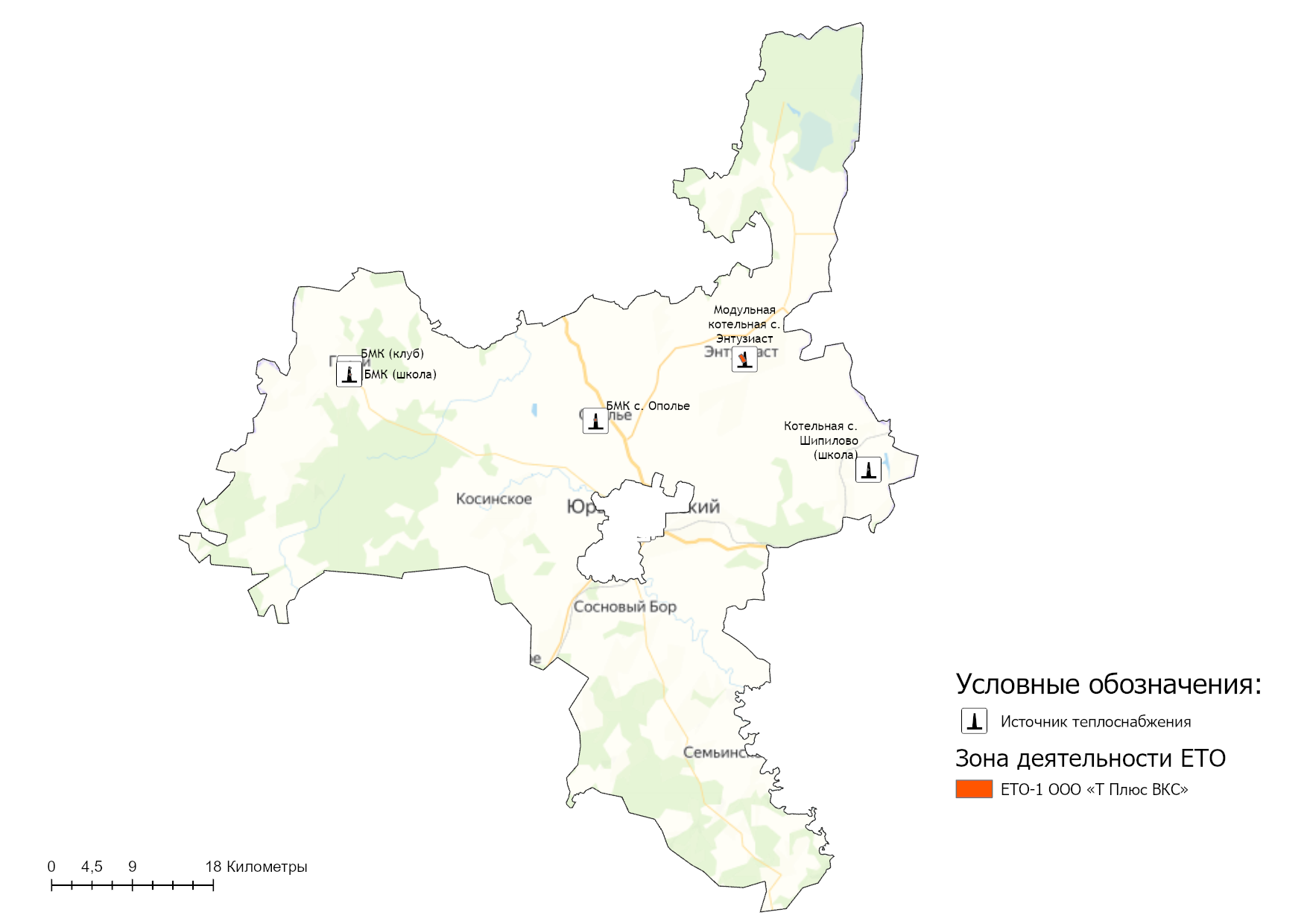 Рисунок 15.5.1 – Границы зон деятельности единых теплоснабжающих организаций на территории муниципального образования Красносельское Юрьев-Польского районаГлава 16. Реестр проектов схемы теплоснабженияОбобщённые данные этого реестра по зонам деятельности ЕТО, группам и подгруппам проектов приведены в Главе 12.2 Обосновывающих материалов.В реестрах присутствует шифр проектов типа A-B-C-D, гдеA – номер зоны деятельности ЕТО;B – номер группы проектов;C – номер подгруппы проектов;D – порядковый номер проекта в составе ЕТО.Подробная расшифровка представлена в таблице ниже.Таблица 16.1 – Расшифровка шифра мероприятий16.1 Перечень мероприятий по строительству, реконструкции, техническому перевооружению и (или) модернизации источников тепловой энергииДо конца расчетного периода запланированы мероприятия по строительству, реконструкции или техническому перевооружению источников тепловой энергии, приведенные в таблице 16.1.1.Таблица 16.1.1 - Перечень мероприятий по строительству, реконструкции или техническому перевооружению источников тепловой энергии16.2 Перечень мероприятий по строительству, реконструкции, техническому перевооружению и (или) модернизации тепловых сетей и сооружений на нихДо конца расчетного периода запланированы мероприятия по строительству, реконструкции, техническому перевооружению и (или) модернизации тепловых сетей и сооружений на них, приведенные в таблице 16.2.1. Таблица 16.2.1 - Перечень мероприятий по строительству, реконструкции, техническому перевооружению, модернизации тепловых сетей и сооружений на них16.3 Перечень мероприятий, обеспечивающих переход от открытых систем теплоснабжения (горячего водоснабжения) на закрытые системы горячего водоснабженияДо конца расчетного периода мероприятий, обеспечивающих переход от открытых систем теплоснабжения (ГВС) на закрытые системы горячего водоснабжения, не запланировано. Открытые системы теплоснабжения на территории рассматриваемых муниципального образования Красносельское отсутствуют.Глава 17. Замечания и предложения к проекту схемы теплоснабжения17.1 Перечень всех замечаний и предложений, поступивших при разработке, утверждении и актуализации схемы теплоснабженияРаздел с информацией о замечаниях и предложениях к актуализированной редакции схемы теплоснабжения по состоянию на 2023 год будет дополнен по итогам проведения публичных слушаний согласно Постановлению Правительства Российской Федерации от 22.02.2012 г. №154.17.2 Ответы разработчиков проекта схемы теплоснабжения на замечания и предложенияРаздел с информацией о замечаниях и предложениях к актуализированной редакции схемы теплоснабжения по состоянию на 2023 год будет дополнен по итогам проведения публичных слушаний согласно Постановлению Правительства Российской Федерации от 22.02.2012 г. №154.17.3 Перечень учтенных замечаний и предложений, а также реестр изменений, внесенных в разделы схемы теплоснабжения и главы обосновывающих материалов к схеме теплоснабженияРаздел с информацией о замечаниях и предложениях к актуализированной редакции схемы теплоснабжения по состоянию на 2023 год будет дополнен по итогам проведения публичных слушаний согласно Постановлению Правительства Российской Федерации от 22.02.2012 г. №154.Глава 18. Сводный том изменений, выполненных в доработанной и (или) актуализированной схеме теплоснабженияВ таблице 18.1 представлена сводная информация по изменениям, выполненных в рамках доработки и актуализация схемы теплоснабжения муниципального образования Красносельское Владимирской области.Таблица 18.1 – Сводный том изменений по Схеме теплоснабженияИнформация о мероприятиях по развитию систем теплоснабжения, выполненных на территории муниципального образования Красносельское представлена в таблице 18.2.Таблица 18.2 – Информация о реализованных мероприятиях, предусмотренных Схемой теплоснабженияНаименование населенного пунктаНаименование населенного пунктаНаименование населенного пунктас. Борисовкад. Карабанихад. Терешки ж/д будкид. Вижегшад. Колокольцевос. Березникид. Елховское лесничествод. Новаяд. Дроздовос. Исаковос. Ручейкис. Ильинскоед. Ключеваяст. Старковос. Калиновкад. Махлинос. Терновкап. Кирпичный заводд. Михалис. Афинеевос. Кубаевод. Новопавловкас. Варваринос. Кучкид. Осиповецд. Елохс. Ратисловод. Рябининос. Иворовос. Сваинод. Старковод. Карандашевос. Фроловскоес. Тенькид. Княжихап. Хвойныйд. Терентъевкас. Кумином. Шордогад. Турабъевос. Лиственныйд. Юрковод. Егоровкас. Малолучинскоес. Авдотьиност. Ледневос. Ненашевскоес. Беляницынод. Мало-Петровскоес. Новоес. Городищес. Старковос. Палазинос. Кузьмандинос. Андреевскоес. Паршас. Подолецс. Большелучинскоес. Поеловос. Пригородныйс. Большепетровскоед. Турсинос. Семьинскоес. Волствиновод. Турыгинос. Сорогужинод. Выползовос. Федосьинос. Косинскоед. Гаврильцевод. Хорошовкас. Красноес. Григоровос. Черкасовос. Сосновый Борс. Калманьд. Шадрино―№Наименование организацииВид топливаОбъем, млн.куб.м, тыс. кВт/ч, тонн1Управление образования п.Сосновый Бор  ООШ, ДОУ,  адм.природный газ0,0422Управление образования с.Городищи ДОУ № 26электроэнергия110,03Управление образования с.Кузьмадино ДОУприродный газ0,0114Управление образования с.Красное ДОУ №12уголь13,05Управление образования с.Семьинское ООШуголь135,06Муниципальное образование Красносельское с.Красноезд.адмприродный газ0,0157Комитет по культуре с.Кузьмадино клубприродный газ0,0068Комитет по культуре с.Сорогужено Д/куголь12,09Комитет по культуре с.Фроловское Д/куголь22,010Комитет по культуре с.Авдотьино Д/куголь15,011Комитет по культуре  п.Сосновый Бор Д/кприродный газ0,00812Комитет по культуре  п.Ополье Д/кприродный газ0,00813Комитет по культуре  Пригородный Д/кприродный газ0,00814Комитет по культуре п.Калиновка Д/кприродный газ0,00315Комитет по культуре с.Семьинское Д/куголь17,0КотельнаяАдрес котельнойМарка котлаКол-во котловРежим котлаГод установки котлаМощность котла,Мощность котельной,УРУТ по котельной, кг у.т./ГкалКотельнаяАдрес котельнойМарка котлаКол-во котловРежим котлаГод установки котлаГкал/чГкал/чУРУТ по котельной, кг у.т./ГкалМуниципальное образование КрасносельскоеМуниципальное образование КрасносельскоеМуниципальное образование КрасносельскоеМуниципальное образование КрасносельскоеМуниципальное образование КрасносельскоеМуниципальное образование КрасносельскоеМуниципальное образование КрасносельскоеМуниципальное образование КрасносельскоеМуниципальное образование КрасносельскоеБМК с. ОпольеЮрьев-Польский район, с. ОпольеГейзер-0,4Г4водогрейный20060,1030,413165,65БМК с. Горки (клуб)Юрьев-Польский район, с. ГоркиICI REX-72водогрейный20200,0650,131158,58БМК с. Горки (школа)Юрьев-Польский район, с. ГоркиICI REX-102водогрейный20200,0940,187158,88БМК с. ЭнтузиастЮрьев-Польский район, с. ЭнтузиастТУРБОТЕРМ (КВ-ГМ 1100)2водогрейный20190,9461,892153,75БМК с. ШипиловоЮрьев-Польский район, с. ШипиловоREX-72водогрейный20180,0650,130159,07N п/пАдрес или наименование котельнойТепловая мощность котлов установленная, Гкал/чОграничения установленной тепловой мощности, Гкал/чТепловая мощность котлов располагаемая, Гкал/чЗатраты тепловой мощности на собственные нужды, Гкал/чТепловая мощность котельной нетто, Гкал/ч12345 = 3-467 = 6-5Муниципальное образование КрасносельскоеМуниципальное образование КрасносельскоеМуниципальное образование КрасносельскоеМуниципальное образование КрасносельскоеМуниципальное образование КрасносельскоеМуниципальное образование КрасносельскоеМуниципальное образование Красносельское1БМК с. Ополье0,410,000,410,00400,412БМК с. Горки (клуб)0,130,000,130,00260,133БМК с. Горки (школа)0,190,000,190,00370,184БМК с. Энтузиаст1,8920,00551,88650,04431,84225БМК с. Шипилово0,130,000,130,00370,13КотельнаяАдрес котельнойМарка котлаКол-во котловГод установки котлаСрок службы оборудованияСрок службы оборудованияКотельнаяАдрес котельнойМарка котлаКол-во котловГод установки котлаНормативный (в соответствии с паспортом)ФактическийМуниципальное образование КрасносельскоеМуниципальное образование КрасносельскоеМуниципальное образование КрасносельскоеМуниципальное образование КрасносельскоеМуниципальное образование КрасносельскоеМуниципальное образование КрасносельскоеМуниципальное образование КрасносельскоеБМК с. Опольес. ОпольеГейзер-0,4Г420061516БМК с. Горки (клуб)с. ГоркиICI REX-722020152БМК с. Горки (школа)с. ГоркиICI REX-1022020152БМК с. Энтузиастс. ЭнтузиастТУРБОТЕРМ (КВ-ГМ 1100)22019153БМК с. Шипиловос. ШипиловоREX-722018154Наименование котельной (системы теплоснабжения)Температурный график отпуска тепловой энергииСистема теплоснабжения(отопления, горячего водоснабжения (трубопровод)Муниципальное образование КрасносельскоеМуниципальное образование КрасносельскоеМуниципальное образование КрасносельскоеБМК с. Ополье80/65ОС2-х- трубная система теплоснабжения (отопление)БМК с. Энтузиаст 85/65⁰С с плавной срезкой при 80⁰С2-х- трубная система теплоснабжения (отопление и ГВС)БМК с. Шипилово 80/65ОС2-х- трубная система теплоснабжения (отопление)БМК с. Горки (школа)95-70 ОС со срезкой при tпод.=85 ОС2-х- трубная система теплоснабжения (отопление)БМК с. Горки (клуб)80/65ОС2-х- трубная система теплоснабжения (отопление)Температура наружного воздуха, ⁰СТемпература водыТемпература водыТемпература наружного воздуха, ⁰Св подающем трубопроводе, ⁰Св обратном трубопроводе, ⁰С+839,035,0+740,036,0+641,037,0+542,038,0+443,038,0+344,039,0+246,041,0+147,041,0048,042,0-149,042,0-250,043,0-352,044,0-453,045,0-554,046,0-655,047,0-756,048,0-857,049,0-958,049,0-1059,050,0-1160,051,0-1261,052,0-1362,053,0-1464,054,0-1565,055,0-1666,056,0-1767,056,0-1869,057,0-1970,058,0-2071,059,0-2172,059,0-2273,060,0-2374,061,0-2476,062,0-2577,063,0-2678,063,0-2779,064,0-2880,065,0Температура наружного воздуха, ⁰СТемпература водыТемпература водыТемпература наружного воздуха, ⁰Св подающем трубопроводе, ⁰Св обратном трубопроводе, ⁰С+840,035,0+742,037,0+643,038,0+544,038,0+445,039,0+347,040,0+248,041,0+149,042,0050,042,0-152,043,0-253,044,0-354,044,0-455,045,0-556,046,0-657,047,0-758,048,0-859,048,0-961,049,0-1062,050,0-1163,050,0-1264,051,0-1365,052,0-1467,053,0-1568,054,0-1669,055,0-1770,056,0-1871,057,0-1972,058,0-2073,059,0-2174,059,0-2275,060,0-2376,061,0-2477,061,0-2578,062,0-2679,062,0-2780,061,0-2880,060,0Температура наружного воздуха, ⁰СТемпература водыТемпература водыТемпература наружного воздуха, ⁰Св подающем трубопроводе, ⁰Св обратном трубопроводе, ⁰С+84034+74236+64337+54538+44739+34840+25041+1524305344-15545-25746-35847-46049-56149-66350-76451-86652-96752-106853-116953-127054-137255-147356-157557-167658-177758-187959-198060-208160-218261-228361-238462-248462-258562-268562-278561-288560N п/пНаименование котельнойУстановленная тепловая мощность,Гкал/ч2021 год2021 годN п/пНаименование котельнойУстановленная тепловая мощность,Гкал/чВыработка тепла, ГкалЧисло часов использования УТМ, час.Муниципальное образование КрасносельскоеМуниципальное образование КрасносельскоеМуниципальное образование КрасносельскоеМуниципальное образование КрасносельскоеМуниципальное образование Красносельское1БМК с. Ополье0,41710,891 722,122Котельная с. Горки1,301 527,761 176,103БМК с. Горки (клуб)0,1351,30392,444БМК с. Горки (школа)0,19107,09571,215БМК с. Энтузиаст1,892 966,921 568,146БМК с. Шипилово0,13239,451 841,92Наименование котельной (системы теплоснабжения)Наличие приборов учета отпускаемой тепловой энергииНеобходимость в установке приборов учета тепловой энергииМуниципальное образование КрасносельскоеМуниципальное образование КрасносельскоеМуниципальное образование КрасносельскоеБМК с. ОпольеимеетсянетБМК с. Энтузиаст имеетсянетБМК с. Шипилово имеетсянетБМК с. Горки (школа)имеетсянетБМК с. Горки (клуб)имеетсянетНаименование котельной Количество аварий и инцидентов, связанный с техническим состоянием оборудования, за 2021 годАварийный недоотпуск тепла (в т.ч. в результате инцидентов), за 2021 годМуниципальное образование КрасносельскоеМуниципальное образование КрасносельскоеМуниципальное образование КрасносельскоеБМК с. Ополье00БМК с. Энтузиаст 00БМК с. Шипилово 00БМК с. Горки (школа)00БМК с. Горки (клуб)00по состоянию на 01.04.2022по состоянию на 01.04.2022по состоянию на 01.04.2022по состоянию на 01.04.2022по состоянию на 01.04.2022№ п.п.Наименование котельнойНаличие предписаний надзорных органов по запрещению дальнейшей эксплуатации источников тепловой энергииНаличие предписаний надзорных органов по запрещению дальнейшей эксплуатации источников тепловой энергииНаличие предписаний надзорных органов по запрещению дальнейшей эксплуатации источников тепловой энергии№ п.п.Наименование котельнойда/нет; дата, №Перечень замечанийнаименование надзорного органа1БМК с. Опольенет--2Котельная с. Горкинет--3БМК с. Горки (клуб)нет--4БМК с. Горки (школа)нет--5БМК с. Энтузиастнет--Наименование источника тепловой энергииНаименование рисунка тепловой сетиМуниципальное образование КрасносельскоеМуниципальное образование КрасносельскоеБМК с. Опольерисунок 1.3.1.1БМК с. Энтузиаст рисунок 1.3.1.2БМК с. Горки (школа)рисунок 1.3.1.3БМК с. Горки (клуб)рисунок 1.3.1.3БМК с. Шипилово рисунок 1.3.1.4№ п/пНаименование параметровТепловые сети от БМК с. ОпольеТепловые сети от БМК с. ШипиловоТепловые сети от БМК с. ЭнтузиастТепловые сети от БМК с. Горки (школа)Тепловые сети от БМК с. Горки (клуб)1Год начала эксплуатации2004до 1991до 1991202120212Тип тепловых сетей2-х трубная / закрытая2-х трубная / закрытая2-х трубная / закрытая2-х трубная / закрытая2-х трубная / закрытая3Материал трубопроводовстальстальстальстальсталь4Средний наружный диаметр трубопровода, м0,0820,0920,0770,0650,0635Общая протяжённость (в однотрубном исчислении), м550108268866,2188,26Объем трубопроводов тепловых сетей, м куб.−−−−−6.1- в отопительный период3,090,5421,490,230,616.2- в летний период−−−−−7Тип изоляцииППУ изоляцияминераловатные утеплителиППУ изоляция иминераловатные утеплителиППУ изоляцияППУ изоляция8Тип компенсирующих устройствотсутствуютотсутствуютП-образные компенсаторыотсутствуютотсутствуют9Тип прокладкибесканальныйнадземный, канальныйнадземный, канальный, бесканальныйбесканальныйбесканальный10Характеристика грунта2-я группа грунтов2-я группа грунтов2-я группа грунтов2-я группа грунтов2-я группа грунтов11Количество насосных станций в зоне действия системы теплоснабжения, шт.00000Вид секционирующей и регулирующей арматуры, шт.Условный диаметрУсловный диаметрУсловный диаметрУсловный диаметрУсловный диаметрУсловный диаметрУсловный диаметрВид секционирующей и регулирующей арматуры, шт.324050657080100БМК с. ОпольеБМК с. ОпольеБМК с. ОпольеБМК с. ОпольеБМК с. ОпольеБМК с. ОпольеБМК с. ОпольеБМК с. ОпольеШаровые краны----22-БМК с. ЭнтузиастБМК с. ЭнтузиастБМК с. ЭнтузиастБМК с. ЭнтузиастБМК с. ЭнтузиастБМК с. ЭнтузиастБМК с. ЭнтузиастБМК с. ЭнтузиастЗадвижки-----22Затворы------2Шаровые краны--106--4БМК с. Горки (клуб)БМК с. Горки (клуб)БМК с. Горки (клуб)БМК с. Горки (клуб)БМК с. Горки (клуб)БМК с. Горки (клуб)БМК с. Горки (клуб)БМК с. Горки (клуб)Шаровые краны2-2----Наименование источникаСистема централизованного отопленияСистема централизованного отопленияНаименование источникаНапор в подающем трубопроводе, кгс/см²Напор в обратном трубопроводе, кгс/см²Муниципальное образование КрасносельскоеМуниципальное образование КрасносельскоеМуниципальное образование КрасносельскоеБМК с. Ополье4,03,0БМК с. Энтузиаст 4,02,0БМК с. Горки (школа)2,52,0БМК с. Горки (клуб)2,52,0БМК с. Шипилово 2,52,0Наименование тепловой сетиКоличество авариный ситуаций/инцидентов на тепловых сетяхКоличество авариный ситуаций/инцидентов на тепловых сетяхСредняя продолжительность устранения аварийной ситуации, ч.Причина (ы) поврежденияНаименование тепловой сети2020 г.2021 г.Средняя продолжительность устранения аварийной ситуации, ч.Причина (ы) поврежденияТепловые сети ОП АО "ВКС" "Теплоэнерго"Тепловые сети ОП АО "ВКС" "Теплоэнерго"Тепловые сети ОП АО "ВКС" "Теплоэнерго"Тепловые сети ОП АО "ВКС" "Теплоэнерго"Тепловые сети ОП АО "ВКС" "Теплоэнерго"Тепловые сети от БМК с. Ополье00――Тепловые сети от БМК с. Шипилово00――Тепловые сети от БМК с. Энтузиаст00――Тепловые сети от БМК с. Горки (школа)―0――Тепловые сети от БМК с. Горки (клуб)―0――Наименование системы теплоснабженияНормативные потери и затраты теплоносителя, тыс. куб.м./годНормативные потери и затраты теплоэнергии, Гкал/годМуниципальное образование КрасносельскоеМуниципальное образование КрасносельскоеМуниципальное образование КрасносельскоеБМК с. Ополье0,039455,58БМК с. Горки (клуб)0,007816,58БМК с. Горки (школа)0,00305,90БМК с. Энтузиаст0,3129456,64БМК с. Шипилово0,00698,83Наименование источникаОбъем фактических потерь тепловой энергии при её передаче, ГкалОбъем фактических потерь тепловой энергии при её передаче, ГкалОбъем фактических потерь тепловой энергии при её передаче, ГкалНаименование источника2019 г.2020 г.2021 г.Муниципальное образование КрасносельскоеМуниципальное образование КрасносельскоеМуниципальное образование КрасносельскоеМуниципальное образование КрасносельскоеБМК с. Ополье35,1580,3921,45Котельная с. Горки (с 2021 года выведена из эксплуатации)819,11913,59672,68БМК с. Горки (клуб)――20,51БМК с. Горки (школа)――8,97БМК с. Энтузиаст451,03282,96458,13БМК с. Шипилово6,7447,5136,78по состоянию на 01.04.2022 годпо состоянию на 01.04.2022 годпо состоянию на 01.04.2022 годпо состоянию на 01.04.2022 годпо состоянию на 01.04.2022 годпо состоянию на 01.04.2022 год№ п.п.Наименование тепловой сетиНаличие предписаний надзорных органов по запрещению дальнейшей эксплуатации участков тепловой сети и результат их исполненияНаличие предписаний надзорных органов по запрещению дальнейшей эксплуатации участков тепловой сети и результат их исполненияНаличие предписаний надзорных органов по запрещению дальнейшей эксплуатации участков тепловой сети и результат их исполненияНаличие предписаний надзорных органов по запрещению дальнейшей эксплуатации участков тепловой сети и результат их исполнения№ п.п.Наименование тепловой сетиучасток(от __до __)да/нет; дата, №наименование надзорного органарезультат исполненияТепловые сети ОП АО "ВКС" "Теплоэнерго"Тепловые сети ОП АО "ВКС" "Теплоэнерго"Тепловые сети ОП АО "ВКС" "Теплоэнерго"Тепловые сети ОП АО "ВКС" "Теплоэнерго"Тепловые сети ОП АО "ВКС" "Теплоэнерго"Тепловые сети ОП АО "ВКС" "Теплоэнерго"1Тепловые сети от БМК с. Ополье-нет--2Тепловые сети от БМК с. Шипилово-нет--3Тепловые сети от БМК с. Энтузиаст-нет--4Тепловые сети от БМК с. Горки (школа)-нет--5Тепловые сети от БМК с. Горки (клуб)-нет--№ п/пОбъектАдрес МКДАдрес МКДНаличие ОДПУБМК с. ОпольеБМК с. ОпольеБМК с. ОпольеБМК с. ОпольеБМК с. Ополье1ФАПс.Ополье42Нет2Здание детского садас.Ополье42Нет3Здание школыс.Ополье41Нет4Почтовое отделение в здании Д/Сс.Ополье42НетИтого БМК с. ОпольеИтого БМК с. ОпольеИтого БМК с. ОпольеИтого БМК с. Ополье0БМК с. ЭнтузиастБМК с. ЭнтузиастБМК с. ЭнтузиастБМК с. ЭнтузиастБМК с. Энтузиаст5Здание школыЦентральная ул27Да6Здание детского садаЖевлаковича ул9АНет7Дом культурыЦентральная ул28Да8Жилой домЦентральная ул25Да9Жилой домЦентральная ул1Да10Жилой домЦентральная ул2Да11Жилой домЦентральная ул3Да12Жилой домЦентральная ул7Да13Жилой домЦентральная ул8Да14Жилой домЦентральная ул4Нет15Жилой домЦентральная ул9НетИтого БМК с. ЭнтузиастИтого БМК с. ЭнтузиастИтого БМК с. ЭнтузиастИтого БМК с. Энтузиаст8БМК с. ШипиловоБМК с. ШипиловоБМК с. ШипиловоБМК с. ШипиловоБМК с. Шипилово16Здание школыс.Шипилово25НетИтого БМК с. ШипиловоИтого БМК с. ШипиловоИтого БМК с. ШипиловоИтого БМК с. Шипилово0Котельная с. ГоркиКотельная с. ГоркиКотельная с. ГоркиКотельная с. ГоркиКотельная с. Горки17Здание школыГагарина ул21Да18Дом культурыМеханическая ул11Да19Почтовое отделение в здании Д/СМеханическая ул12НетИтого БМК с. ГоркиИтого БМК с. ГоркиИтого БМК с. ГоркиИтого БМК с. Горки2№ п.п.Наименование теплоснабжающей организацииНаличие диспетчерской службы теплоснабжающей (теплосетевой) организацииИспользование средств автоматизации, телемеханизации при работе диспетчерской службыНаличие замечаний к работе диспетчерской службы1ОП АО "ВКС" "Теплоэнерго"даИсточники работают в автоматическом режимеотсутствуютНаименование источников Графическое отображениеРеестр потребителейМуниципальное образование КрасносельскоеМуниципальное образование КрасносельскоеМуниципальное образование КрасносельскоеБМК с. Ополье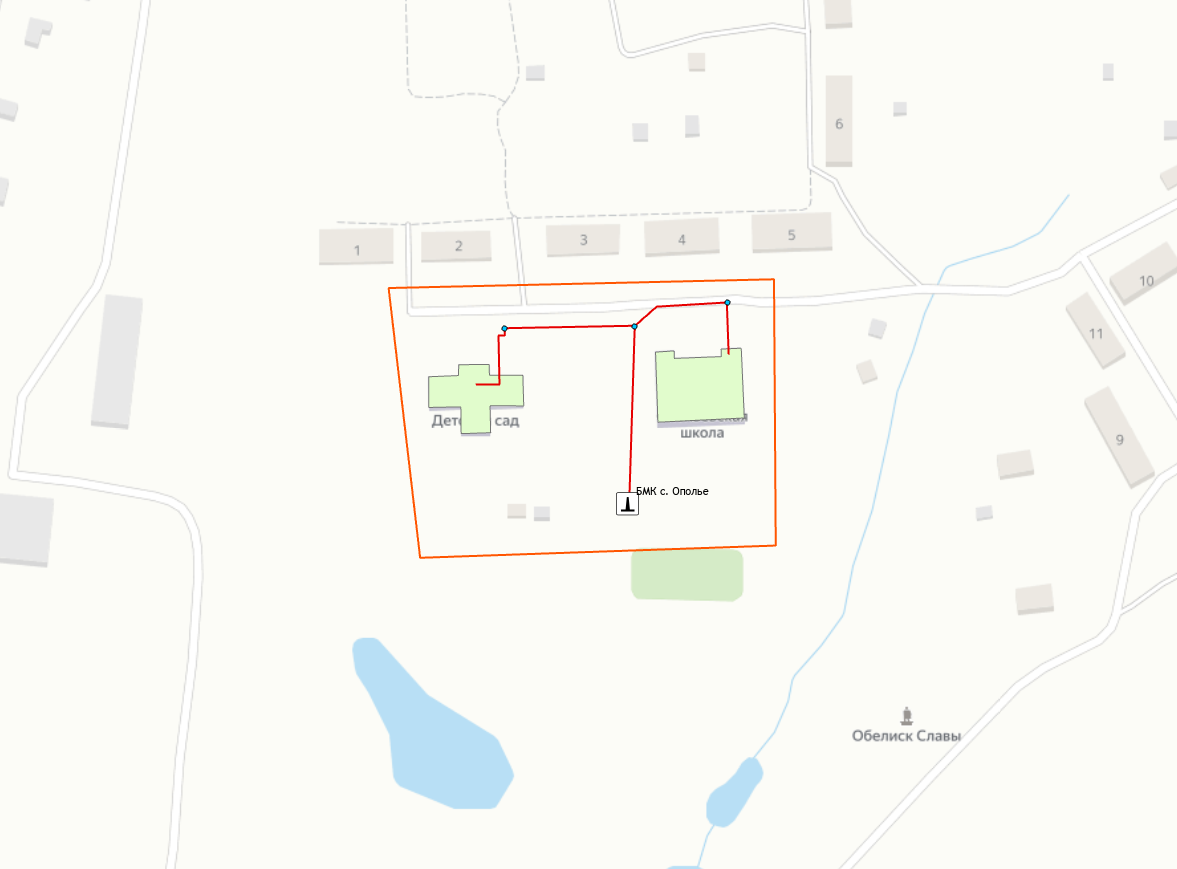 Детский садШколаБМК с. Горки (клуб)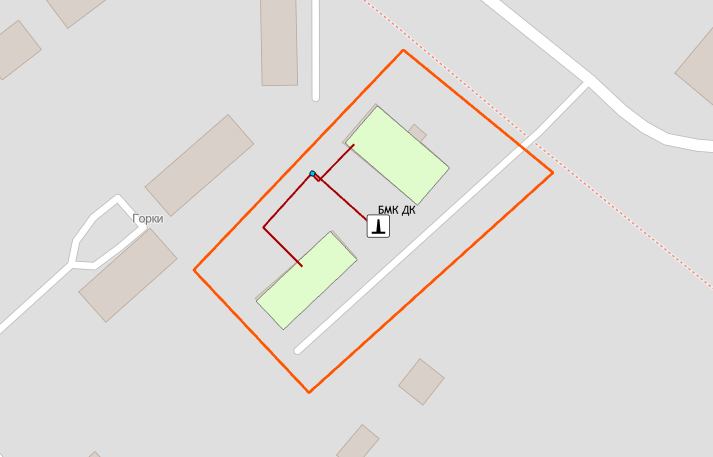 Детский садДом культурыБМК с. Горки (школа)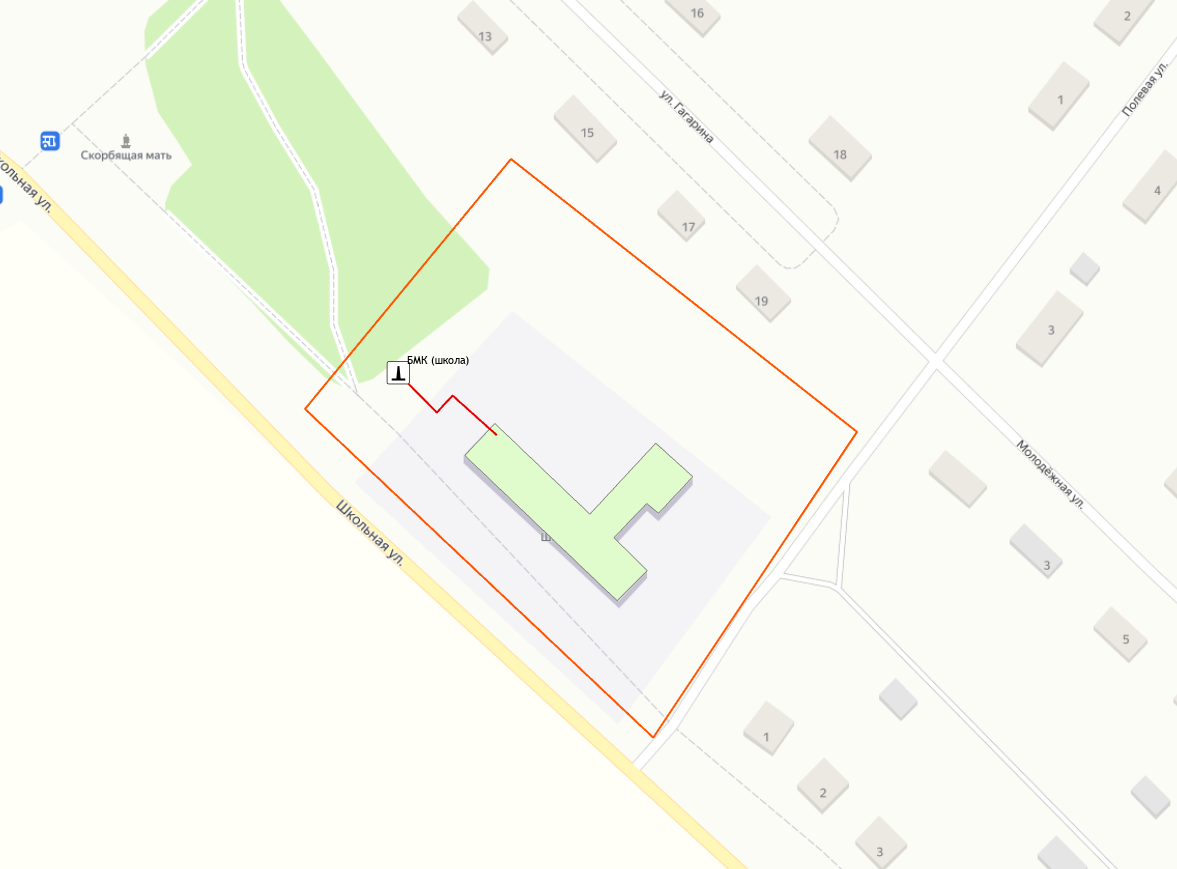 Центральная,27,ШколаБМК с. Энтузиаст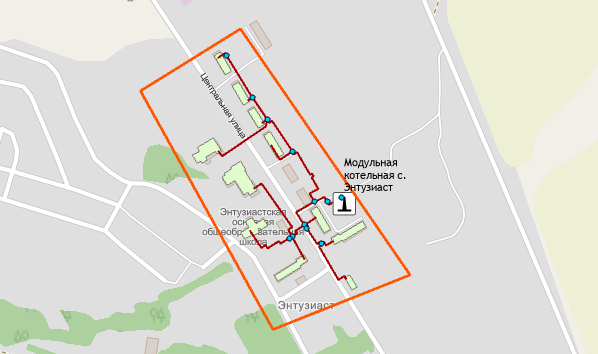 Жевлаковича,9а,Детский садЦентральная,1Центральная,2Центральная,25Центральная,27,ШколаЦентральная,28,Дом культурыЦентральная,3Центральная,4Центральная,7Центральная,8Центральная,9БМК с. Шипилово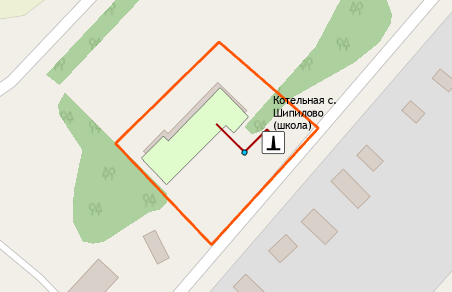 ШколаНаименование теплового районаНаименование источников теплоснабженияПодключенная нагрузка, Гкал/чТепловой район №1БМК с. Ополье0,2858Тепловой район №2БМК с. Горки (клуб)БМК с. Горки (школа)0,1848Тепловой район №3БМК с. Энтузиаст1,22Тепловой район №4Котельная с. Шихобалово0,0850Наименование источника тепловой энергииПрисоединенная тепловая нагрузка потребителей, Гкал/чПрисоединенная тепловая нагрузка потребителей, Гкал/чПрисоединенная тепловая нагрузка потребителей, Гкал/чНаименование источника тепловой энергииВсегоОтоплениеГВСМуниципальное образование КрасносельскоеМуниципальное образование КрасносельскоеМуниципальное образование КрасносельскоеМуниципальное образование КрасносельскоеБМК с. Ополье0,2860,2860БМК с. Горки (клуб)0,0520,0520БМК с. Горки (школа)0,1330,1330БМК с. Энтузиаст1,2221,1220,1БМК с. Шипилово0,0850,0850ИТОГО1,7781,6780,1Наименование источника тепловой энергии2020 год2020 год2021 год2021 годНаименование источника тепловой энергииОтпущено тепловой энергии, ГкалОтпущено тепловой энергии, ГкалОтпущено тепловой энергии, ГкалОтпущено тепловой энергии, ГкалНаименование источника тепловой энергииНа отопление и вентиляциюНа ГВСНа отопление и вентиляциюНа ГВСМуниципальное образование КрасносельскоеМуниципальное образование КрасносельскоеМуниципальное образование КрасносельскоеМуниципальное образование КрасносельскоеМуниципальное образование КрасносельскоеБМК с. Ополье506,11-682,48-Котельная с. Горки1 111,35-733,44-БМК с. Горки (клуб)--29,76-БМК с. Горки (школа)--95,97-БМК с. Энтузиаст2 100,94-2 439,13-БМК с. Шипилово142,74-195,78-ИТОГО3 861,15-4 176,57-Категория многоквартирного (жилого) дома (этажность)Категория многоквартирного (жилого) дома (этажность)Метод определенияМетод определенияНорматив потребления (Гкал на 1 кв. метр общей площади всех помещений в многоквартирном доме или жилого дома в месяц)Норматив потребления (Гкал на 1 кв. метр общей площади всех помещений в многоквартирном доме или жилого дома в месяц)Норматив потребления (Гкал на 1 кв. метр общей площади всех помещений в многоквартирном доме или жилого дома в месяц)Норматив потребления (Гкал на 1 кв. метр общей площади всех помещений в многоквартирном доме или жилого дома в месяц)Норматив потребления (Гкал на 1 кв. метр общей площади всех помещений в многоквартирном доме или жилого дома в месяц)Категория многоквартирного (жилого) дома (этажность)Категория многоквартирного (жилого) дома (этажность)Метод определенияМетод определениямногоквартирные и жилые дома со стенами из камня, кирпичамногоквартирные и жилые дома со стенами из камня, кирпичамногоквартирные и жилые дома со стенами из панелей, блоковмногоквартирные и жилые дома со стенами из дерева, смешанных и других материаловмногоквартирные и жилые дома со стенами из дерева, смешанных и других материаловМногоквартирные дома или жилые дома до 1999 года постройки включительноМногоквартирные дома или жилые дома до 1999 года постройки включительноМногоквартирные дома или жилые дома до 1999 года постройки включительноМногоквартирные дома или жилые дома до 1999 года постройки включительноМногоквартирные дома или жилые дома до 1999 года постройки включительноМногоквартирные дома или жилые дома до 1999 года постройки включительноМногоквартирные дома или жилые дома до 1999 года постройки включительноМногоквартирные дома или жилые дома до 1999 года постройки включительноМногоквартирные дома или жилые дома до 1999 года постройки включительноОдноэтажныерасчётныйрасчётный0,04600,04600,04600,04600,04600,04602-этажныеаналогованалогов0,03260,03260,03260,03260,03260,03263 - 4-этажныерасчётныйрасчётный0,02850,02850,02850,02850,02850,02855 - 9-этажныерасчётныйрасчётный0,02390,02390,02390,02390,02390,023910-этажныерасчётныйрасчётный0,02260,02260,02260,02260,02260,0226Многоквартирные дома или жилые дома после 1999 года постройкиМногоквартирные дома или жилые дома после 1999 года постройкиМногоквартирные дома или жилые дома после 1999 года постройкиМногоквартирные дома или жилые дома после 1999 года постройкиМногоквартирные дома или жилые дома после 1999 года постройкиМногоквартирные дома или жилые дома после 1999 года постройкиМногоквартирные дома или жилые дома после 1999 года постройкиМногоквартирные дома или жилые дома после 1999 года постройкиМногоквартирные дома или жилые дома после 1999 года постройкиОдноэтажныерасчётныйрасчётный0,02080,02080,02080,02080,02080,02082-этажныерасчётныйрасчётный0,01700,01700,01700,01700,01700,01703-этажныерасчётныйрасчётный0,01590,01590,01590,01590,01590,01594 - 5-этажныерасчётныйрасчётный0,01350,01350,01350,01350,01350,01356 - 7-этажныерасчётныйрасчётный0,01260,01260,01260,01260,01260,01268-этажныерасчётныйрасчётный0,01430,01430,01430,01430,01430,01439-этажныерасчётныйрасчётный0,01210,01210,01210,01210,01210,012110-этажныерасчётныйрасчётный0,01150,01150,01150,01150,01150,0115Адрес объектаМаксимальная подключенная тепловая нагрузка, Гкал/часБМК с. ОпольеБМК с. ОпольеДетский сад0,0898Школа0,1959БМК с. ЭнтузиастБМК с. ЭнтузиастЖевлаковича,9а,Детский сад0,0802Центральная,10,0721Центральная,20,0721Центральная,250,1566Центральная,27,Школаотопление - 0,1752ГВС – 0,1Центральная,28,Дом культуры0,0827Центральная,30,0664Центральная,40,1174Центральная,70,1175Центральная,80,1566Центральная,90,0187БМК с. ШипиловоБМК с. ШипиловоШкола0,085БМК с. Горки (клуб)БМК с. Горки (клуб)Детский сад0,0042Дом культуры0,0479БМК с. Горки (школа)БМК с. Горки (школа)Школа0,1326Наименование источника теплоснабженияУстановленная мощность источника, Гкал/часРасполагаемая мощность источника, Гкал/часМощность нетто, Гкал/часПрисоединенная нагрузка потребителей, Гкал/часПотери тепловой энергии, Гкал/часРезервная тепловая мощность источника, Гкал/часМуниципальное образование КрасносельскоеМуниципальное образование КрасносельскоеМуниципальное образование КрасносельскоеМуниципальное образование КрасносельскоеМуниципальное образование КрасносельскоеМуниципальное образование КрасносельскоеМуниципальное образование КрасносельскоеБМК с. Ополье0,410,410,410,290,0120,110БМК с. Горки (клуб)0,130,130,130,050,0520,023БМК с. Горки (школа)0,190,190,180,130,0160,034БМК с. Энтузиаст1,891,891,841,120,2910,429БМК с. Шипилово0,130,130,130,080,0200,021Наименование источника тепловой энергииРезервная тепловая мощность источника, Гкал/чРасширение зоны теплоснабженияМуниципальное образование КрасносельскоеМуниципальное образование КрасносельскоеМуниципальное образование КрасносельскоеБМК с. Ополье0,110Расширение технологическое зоны действия источника не предусматриваетсяБМК с. Горки (клуб)0,023Расширение технологическое зоны действия источника не предусматриваетсяБМК с. Горки (школа)0,034Расширение технологическое зоны действия источника не предусматриваетсяБМК с. Энтузиаст0,429Присутствует возможность расширения технологической зоны действия источникаБМК с. Шипилово0,021Расширение технологическое зоны действия источника не предусматриваетсяНаименование параметра2020 г. (факт)2021 г. (факт)Муниципальное образование КрасносельскоеМуниципальное образование КрасносельскоеМуниципальное образование КрасносельскоеПроизводительность ВПУ, т/ч5,206,80Расход воды на собственные нужды источника, т/ч-0,024Расчетный часовой расход для подпитки системы теплоснабжения, т/ч0,0960,091Отпуск теплоносителя из тепловых сетей на цели ГВС, т/ч--Объем аварийной подпитки, т/ч0,5190,519Резерв (+)/дефицит (-) ВПУ, т/ч4,76,3Доля резерва, %9092БМК с. ОпольеПроизводительность ВПУ, т/ч1,301,30Расход воды на собственные нужды источника, т/ч-0,001Расчетный часовой расход для подпитки системы теплоснабжения, т/ч0,0010,008Отпуск теплоносителя из тепловых сетей на цели ГВС, т/ч--Объем аварийной подпитки, т/ч0,0620,062Резерв (+)/дефицит (-) ВПУ, т/ч1,21,2Доля резерва, %9595Котельная с. Горки (в 2021 году выведена из эксплуатации)Производительность ВПУ, т/ч0,100,10Расход воды на собственные нужды источника, т/ч--Расчетный часовой расход для подпитки системы теплоснабжения, т/ч0,0630,026Отпуск теплоносителя из тепловых сетей на цели ГВС, т/ч--Объем аварийной подпитки, т/ч0,017-Резерв (+)/дефицит (-) ВПУ, т/ч0,10,1Доля резерва, %83100БМК с. Горки (клуб)Производительность ВПУ, т/ч-0,80Расход воды на собственные нужды источника, т/ч-0,000Расчетный часовой расход для подпитки системы теплоснабжения, т/ч-0,002Отпуск теплоносителя из тепловых сетей на цели ГВС, т/ч--Объем аварийной подпитки, т/ч-0,012Резерв (+)/дефицит (-) ВПУ, т/ч0,00,8Доля резерва, %098БМК с. Горки (школа)Производительность ВПУ, т/ч-0,80Расход воды на собственные нужды источника, т/ч-0,001Расчетный часовой расход для подпитки системы теплоснабжения, т/ч-0,001Отпуск теплоносителя из тепловых сетей на цели ГВС, т/ч--Объем аварийной подпитки, т/ч-0,005Резерв (+)/дефицит (-) ВПУ, т/ч0,00,8Доля резерва, %099БМК с. ЭнтузиастПроизводительность ВПУ, т/ч1,302,50Расход воды на собственные нужды источника, т/ч-0,022Расчетный часовой расход для подпитки системы теплоснабжения, т/ч0,0320,054Отпуск теплоносителя из тепловых сетей на цели ГВС, т/ч--Объем аварийной подпитки, т/ч0,4300,430Резерв (+)/дефицит (-) ВПУ, т/ч0,92,1Доля резерва, %6783БМК с. ШипиловоПроизводительность ВПУ, т/ч2,501,30Расход воды на собственные нужды источника, т/ч-0,000Расчетный часовой расход для подпитки системы теплоснабжения, т/ч-0,001Отпуск теплоносителя из тепловых сетей на цели ГВС, т/ч--Объем аварийной подпитки, т/ч0,0110,011Резерв (+)/дефицит (-) ВПУ, т/ч2,51,3Доля резерва, %10099Наименование источника тепловой энергииТип ХВОДеаэрацияМуниципальное образование КрасносельскоеМуниципальное образование КрасносельскоеМуниципальное образование КрасносельскоеБМК с. ОпольеАКВАФЛОУ SF 35/2-91―БМК с. ЭнтузиастАКВАФЛОУ SA 050-494―БМК с. ШипиловоNA - катионовая с блоком FLECK SE―Котельная с. ГоркиКОМПЛЕКСОН-6―Наименование параметра2020 г. (факт)2021 г. (факт)Муниципальное образование КрасносельскоеМуниципальное образование КрасносельскоеМуниципальное образование КрасносельскоеПотребление воды на источнике, тыс.м3 в т.ч:0,4930,242- нормативный расход воды на производство и передачу тепловой энергии0,4930,242- сверхнормативный расход воды на производство и передачу тепловой энергии--Отпуск теплоносителя из тепловых сетей на цели ГВС, тыс.м3--Отпуск тепловой энергии (ГВС), Гкал--БМК с. ОпольеПотребление воды на источнике, тыс.м3 в т.ч:0,0070,005- нормативный расход воды на производство и передачу тепловой энергии0,0070,005- сверхнормативный расход воды на производство и передачу тепловой энергии--Отпуск теплоносителя из тепловых сетей на цели ГВС, тыс.м3--Отпуск тепловой энергии (ГВС), Гкал--Котельная с. Горки (в 2021 году выведена из эксплуатации)Потребление воды на источнике, тыс.м3 в т.ч:0,3240,133- нормативный расход воды на производство и передачу тепловой энергии0,3240,133- сверхнормативный расход воды на производство и передачу тепловой энергии--Отпуск теплоносителя из тепловых сетей на цели ГВС, тыс.м3--Отпуск тепловой энергии (ГВС), Гкал--БМК с. Горки (клуб)Потребление воды на источнике, тыс.м3 в т.ч:--- нормативный расход воды на производство и передачу тепловой энергии--- сверхнормативный расход воды на производство и передачу тепловой энергии--Отпуск теплоносителя из тепловых сетей на цели ГВС, тыс.м3--Отпуск тепловой энергии (ГВС), Гкал--БМК с. Горки (школа)Потребление воды на источнике, тыс.м3 в т.ч:--- нормативный расход воды на производство и передачу тепловой энергии--- сверхнормативный расход воды на производство и передачу тепловой энергии--Отпуск теплоносителя из тепловых сетей на цели ГВС, тыс.м3--Отпуск тепловой энергии (ГВС), Гкал--БМК с. ЭнтузиастПотребление воды на источнике, тыс.м3 в т.ч:0,1620,104- нормативный расход воды на производство и передачу тепловой энергии0,1620,104- сверхнормативный расход воды на производство и передачу тепловой энергии--Отпуск теплоносителя из тепловых сетей на цели ГВС, тыс.м3--Отпуск тепловой энергии (ГВС), Гкал--БМК с. ШипиловоПотребление воды на источнике, тыс.м3 в т.ч:--- нормативный расход воды на производство и передачу тепловой энергии--- сверхнормативный расход воды на производство и передачу тепловой энергии--Отпуск теплоносителя из тепловых сетей на цели ГВС, тыс.м3--Отпуск тепловой энергии (ГВС), Гкал--Наименование параметра2020 г. (факт)2021 г. (факт)Муниципальное образование КрасносельскоеВид топливагаз/мазутгаз/мазутВыработка тепловой энергии, Гкал5 3695 603Удельный расход условного топлива на выработку, кг у.т./Гкал170,24168,74Расход условного топлива на выработку, т у.т.914946Расход натурального топлива на выработку тепла, тыс.м3425546Расход натурального топлива на выработку тепла, тыс.т312231БМК с. ОпольеВид топливагазгазВыработка тепловой энергии, Гкал592711Удельный расход условного топлива на выработку, кг у.т./Гкал159,71165,65Расход условного топлива на выработку, т у.т.95118Расход натурального топлива на выработку тепла, тыс.м381101Котельная с. Горки (в 2021 году выведена из эксплуатации)Вид топливамазутмазутВыработка тепловой энергии, Гкал2 1671 528Удельный расход условного топлива на выработку, кг у.т./Гкал191,99201,84Расход условного топлива на выработку, т у.т.416308Расход натурального топлива на выработку тепла, тыс.т312231БМК с. Горки (клуб)Вид топливагазгазВыработка тепловой энергии, Гкал-51Удельный расход условного топлива на выработку, кг у.т./Гкал-158,58Расход условного топлива на выработку, т у.т.-8Расход натурального топлива на выработку тепла, тыс.м3-7БМК с. Горки (школа)Вид топливагазгазВыработка тепловой энергии, Гкал-107Удельный расход условного топлива на выработку, кг у.т./Гкал-158,88Расход условного топлива на выработку, т у.т.-17Расход натурального топлива на выработку тепла, тыс.м3-15БМК с. ЭнтузиастВид топливагазгазВыработка тепловой энергии, Гкал2 4142 967Удельный расход условного топлива на выработку, кг у.т./Гкал154,30153,75Расход условного топлива на выработку, т у.т.372456Расход натурального топлива на выработку тепла, тыс.м3318391Источник теплоснабжения (наименование котельной, ТЭЦ)Показатель надежности электроснабжения источника тепловой энергииПоказатель надежности электроснабжения источника тепловой энергииПоказатель надежности водоснабжения источника тепловой энергииПоказатель надежности топливоснабжения источника тепловой энергииПоказатель надежности топливоснабжения источника тепловой энергииПоказатель надежности топливоснабжения источника тепловой энергииПоказатель соответствия тепловой мощности источников тепловой энергии и пропускной способности тепловых сетей расчетным тепловым нагрузкам потребителейПоказатель соответствия тепловой мощности источников тепловой энергии и пропускной способности тепловых сетей расчетным тепловым нагрузкам потребителейПоказатель соответствия тепловой мощности источников тепловой энергии и пропускной способности тепловых сетей расчетным тепловым нагрузкам потребителейПоказатель соответствия тепловой мощности источников тепловой энергии и пропускной способности тепловых сетей расчетным тепловым нагрузкам потребителейПоказатель технического состояния тепловых сетейПоказатель технического состояния тепловых сетейПоказатель интенсивности отказов тепловых сетейПоказатель бесперебойного теплоснабженияПоказатель бесперебойного теплоснабженияИсточник теплоснабжения (наименование котельной, ТЭЦ)Количество вводов, шт.Резервный источник питания, марка (кВт)Резервный источник водоснабжения, есть/нет;
указать какойОсновное топливоРезервное топливоРезервное топливоУстановленная тепловая мощность источника тепловой энергии, Гкал/чРасчетная тепловая нагрузки потребителей, Гкал/чв т.ч. подлежащих резервированию потребителей (потребители I-ой категории), Гкал/чПроцент износа основного энергетического оборудования, % Протяженность тепловых сетей, находящихся в эксплуатации (в двухтрубном исчислении), кмПротяженность ветхих, подлежащих замене тепловых сетей, находящихся в эксплуатации  (в двухтрубном исчислении), кмКоличество отказов в тепловых сетях за 2021 г.  приведших к вынужденному отключению участков тепловой сети с ограничением отпуска тепловой энергии потребителям nотк, шт.Количество зданий, снабжающихся теплом от системы теплоснабжения, шт.Количество зданий, по которым поступили жалобы на работу системы теплоснабжения в 2021 году, шт.Источник теплоснабжения (наименование котельной, ТЭЦ)Количество вводов, шт.Резервный источник питания, марка (кВт)Резервный источник водоснабжения, есть/нет;
указать какойвид топливавид топливанормативный запас топлива, 
т у.т.Установленная тепловая мощность источника тепловой энергии, Гкал/чРасчетная тепловая нагрузки потребителей, Гкал/чв т.ч. подлежащих резервированию потребителей (потребители I-ой категории), Гкал/чПроцент износа основного энергетического оборудования, % Протяженность тепловых сетей, находящихся в эксплуатации (в двухтрубном исчислении), кмПротяженность ветхих, подлежащих замене тепловых сетей, находящихся в эксплуатации  (в двухтрубном исчислении), кмКоличество отказов в тепловых сетях за 2021 г.  приведших к вынужденному отключению участков тепловой сети с ограничением отпуска тепловой энергии потребителям nотк, шт.Количество зданий, снабжающихся теплом от системы теплоснабжения, шт.Количество зданий, по которым поступили жалобы на работу системы теплоснабжения в 2021 году, шт.12345678910111213141516БМК с. Ополье 1автономный передвижной трёхфазный генератор, мощностью 11 кВтнетгаз--0,410,286-590,275-020БМК с.Шипилово1автономной, стационарной дизельной эл. станции, мощностью 8,4 кВтБак запаса воды 0,5 м3газ--0,130,085-120,054-010БМК с.Энтузиаст1дизельный (стационарный) генератор, мощность 53 кВтБак запаса воды  5,1 м3газ--1,891,122-301,3440,2000110БМК с.Горки Школа ул.Гагарина1автономной стационарной электростанции,  мощность 8,4 кВтБак запаса воды 1м3газ--0,190,133-00,033-010БМК с.Горки Клуб ул.Механическая1автономной стационарной электростанции, мощность 8,4 кВтБак запаса воды 1м3газ--0,130,052-00,094-020Наименование теплоснабжающей организации Показатель укомплектованности ремонтным и оперативно-ремонтным персоналомПоказатель укомплектованности ремонтным и оперативно-ремонтным персоналомПоказатель оснащенности машинами, специальными механизмами и оборудованиемПоказатель оснащенности машинами, специальными механизмами и оборудованиемПоказатель наличия основных материально-технических ресурсов (запас) по основной номенклатуре ресурсов (трубы, компенсаторы, арматура, сварочные материалы и т.п.)Показатель наличия основных материально-технических ресурсов (запас) по основной номенклатуре ресурсов (трубы, компенсаторы, арматура, сварочные материалы и т.п.)Показатель укомплектованности передвижными автономными источниками электропитания (АИЭ) для ведения аварийно-восстановительных работПоказатель укомплектованности передвижными автономными источниками электропитания (АИЭ) для ведения аварийно-восстановительных работНаименование теплоснабжающей организации Фактическая численность персонала, шт.Численность в соответствии с нормами, шт.Фактическое наличие, шт.Нормативное количество, шт.Фактическое наличие, шт.Нормативное количество, шт.Фактическое наличие источников (в единицах мощности), кВтПотребность в источниках (в единицах мощности), кВтОП АО «ВКС» «Теплоэнерго»32331111100%100%6565№ п/пНаименованиеРазмещение документации1ОП АО «ВКС» «Теплоэнерго»http://ri.eias.ru/Discl/PublicDisclosureInfo.aspx?reg=2589&razdel=Fact&sphere=TS&year=2021 № п/пСтатьи расходовФакт 2020, тыс.руб.Факт 2021, тыс.руб.№ п/пСтатьи расходовЮрьев-Польский муниципальный районЮрьев-Польский муниципальный район1Выручка от регулируемой деятельности по виду деятельности196 155,49228 277,622Себестоимость производимых товаров (оказываемых услуг) по регулируемому виду деятельности, включая:222 230,45232 905,702.1расходы на топливо68 063,5579 409,282.2Расходы на покупаемую электрическую энергию (мощность), используемую в технологическом процессе16 487,8518 530,112.3Расходы на приобретение холодной воды, используемой в технологическом процессе676,70732,012.4Расходы на хим. реагенты, используемые в технологическом процессе376,78399,802.5Расходы на оплату труда основного производственного персонала34 742,9236 140,472.6Отчисления на социальные нужды основного производственного персонала10 594,4310 939,472.7Расходы на оплату труда административно-управленческого персонала5 165,046 292,212.8Отчисления на социальные нужды административно-управленческого персонала1 404,061 687,922.9Расходы на амортизацию основных производственных средств37 696,6430 822,432.10Расходы на аренду имущества, используемого для осуществления регулируемого вида деятельности1 273,431 335,302.11Общепроизводственные расходы176,05250,292.12Общехозяйственные расходы11 709,7610 085,672.13Расходы на капитальный и текущий ремонт основных производственных средств9 820,829 631,502.14Прочие расходы, которые подлежат отнесению на регулируемые виды деятельности, в том числе:24 042,4326 649,242.14.1Услуги регулируемых организаций92,27132,442.14.2Расходы на уплату налогов, сборов и иных обязательных платежей включая плату за выбросы и сбросы1 702,801 622,882.14.3Прочие расходы22 327,2524 893,923Валовая прибыль (убытки) от реализации товаров и оказания услуг по регулируемому виду деятельности-26 074,96-4 628,084Чистая прибыль, полученная от регулируемого вида деятельности, в том числе:-26 074,96-4 628,08Наименование показателя Удельн. расход топлива, кг у.т./ГкалУдельн. расход эл.энергии, кВт*ч/ГкалУдельн. расход воды, м3/ГкалГодовое потр. газа, тыс.м3Годовое потр. эл.энерг, тыс.кВт*чГодовое потр воды, тыс.м312345672020 год2020 год2020 год2020 год2020 год2020 год2020 годБМК с. Ополье159,7137,530,01280,7922,230,007Котельная с. Горки191,9957,500,150311,50 (мазут, т)124,580,324БМК с. Энтузиаст154,3029,350,067317,9370,850,162БМК с. Шипилово158,1573,590,00026,4814,430,0002021 год2021 год2021 год2021 год2021 год2021 год2021 годБМК с. Ополье165,6536,830,007100,9926,190,005Котельная с. Горки201,8448,620,087230,90 (мазут, т)74,290,133БМК с. Горки (клуб)158,5874,640,0006,973,830,000БМК с. Горки (школа)158,8833,850,00014,583,630,000БМК с. Энтузиаст153,7527,310,035391,2781,030,104БМК с. Шипилово159,0766,700,00032,6715,970,000Наименование регулируемой организацииПериод регулированияМуниципальное образование Красносельское с/пиндивидуальное отоплениеОП АО "ВКС" "Теплоэнерго" г. Юрьев-ПольскийТарифы на тепловую энергию (мощность) для потребителей, в случае отсутствия дифференциации тарифов по схеме подключения, одноставочный, руб./Гкал (без учёта НДС)Тарифы на тепловую энергию (мощность) для потребителей, в случае отсутствия дифференциации тарифов по схеме подключения, одноставочный, руб./Гкал (без учёта НДС)Тарифы на тепловую энергию (мощность) для потребителей, в случае отсутствия дифференциации тарифов по схеме подключения, одноставочный, руб./Гкал (без учёта НДС)ОП АО "ВКС" "Теплоэнерго" г. Юрьев-Польский01.01.2020-30.06.20204 106,533 352,09ОП АО "ВКС" "Теплоэнерго" г. Юрьев-Польский01.07.2020-31.12.20203 705,673 539,65ОП АО "ВКС" "Теплоэнерго" г. Юрьев-Польский01.01.2021-30.06.20213 705,673 539,65ОП АО "ВКС" "Теплоэнерго" г. Юрьев-Польский01.07.2021-31.12.20213 904,593 730,77ОП АО "ВКС" "Теплоэнерго" г. Юрьев-Польский01.01.2022-30.06.20223 904,593 730,77ОП АО "ВКС" "Теплоэнерго" г. Юрьев-Польский01.07.2022-31.12.20224 020,693 931,70ОП АО "ВКС" "Теплоэнерго" г. Юрьев-ПольскийТарифы на тепловую энергию (мощность) для населения, одноставочный, руб./Гкал (с учётом НДС)Тарифы на тепловую энергию (мощность) для населения, одноставочный, руб./Гкал (с учётом НДС)Тарифы на тепловую энергию (мощность) для населения, одноставочный, руб./Гкал (с учётом НДС)ОП АО "ВКС" "Теплоэнерго" г. Юрьев-Польский01.01.2020-30.06.20204 927,844 022,51ОП АО "ВКС" "Теплоэнерго" г. Юрьев-Польский01.07.2020-31.12.20204 446,804 247,58ОП АО "ВКС" "Теплоэнерго" г. Юрьев-Польский01.01.2021-30.06.20214 446,804 247,58ОП АО "ВКС" "Теплоэнерго" г. Юрьев-Польский01.07.2021-31.12.20214 685,514 476,92ОП АО "ВКС" "Теплоэнерго" г. Юрьев-Польский01.01.2022-30.06.20224 685,514 476,92ОП АО "ВКС" "Теплоэнерго" г. Юрьев-Польский01.07.2022-31.12.20224 824,834 718,04№Принадлежность жилищного фондаОбщая площадь
на 01.01.2022 г.Общая площадь
на 01.01.2022 г.№Принадлежность жилищного фондатыс.кв.мдоля, %1.Частная (граждан, ТСЖ и ЖСК)253,0994,82.Муниципальная13,755,23.Другая (юридические лица)0,00,0Всего:266,84100Наименование показателяЕд. изм.2021 г.Общая площадь жилых помещений на начало годатыс. м2261,7Прибыло общей площади за год (новое строительство)тыс. м25,142Выбыло общей площади за годтыс. м20,0Общая площадь жилых помещений на конец годатыс. м2266,84№п/пПоказателиЕдиницыизмеренияСовременное состояние на1.01.2010г.Расчетный срок 2030г.12345Всегога94971,094971,421.Территорияга1.1.Земли сельскохозяйственного назначенияга69169,668513,221.2.Земли населенных пунктовга3999,64603,61.3.Земли промышленности, энергетики, транспорта, связи, иного специального назначения.га661,1715,01.4.Земли особо охраняемых территорий,в т.ч. земли рекреациигага179,7-181,72.01.5.Земли лесного фондага20961,020957,91.6.Земли водного фондага--1.7.Земли запасага--2.Населениечел.2.1Общая численность постоянного населения.чел.903885052.2Число сельских населенных пунктов - всего81812.3Плотность населения.чел/км29,58,93.Жилищный фонд3.1Всеготыс. м2общей площади жилыхпомещений177348,4276348,43.2Обеспеченность населения общей площадью м2/чел.19,632,44.Объекты социального и культурно-бытового обслуживания4.1Детские дошкольные учреждениямест4655004.2Общеобразовательные школымест179817984.3ФАПЫпосещений в смену1771774.4Учреждения культурно-досугового назначения.мест235023504.5Физкультурно-спортивные сооружениян/дн/д4.6Объекты торгового назначениям2261726174.7Объекты специального назначения.га13,014,4Наименование параметра2020 г. (факт)2021 г. (факт)2022 г.2023 г.2024 г.2025 г.2026 г.2027 г.2028 г.2029 г.2030 г.Муниципальное образование КрасносельскоеМуниципальное образование КрасносельскоеМуниципальное образование КрасносельскоеМуниципальное образование КрасносельскоеМуниципальное образование КрасносельскоеМуниципальное образование КрасносельскоеМуниципальное образование КрасносельскоеМуниципальное образование КрасносельскоеМуниципальное образование КрасносельскоеМуниципальное образование КрасносельскоеМуниципальное образование КрасносельскоеМуниципальное образование КрасносельскоеВыработка тепловой энергии, Гкал5 3695 6033 9033 9313 9313 9313 9313 9313 9313 9313 931Собственные нужды источника, Гкал183208373737373737373737Отпуск тепловой энергии в сеть, Гкал5 1865 3953 8663 8943 8943 8943 8943 8943 8943 8943 894Покупка тепловой энергии, Гкал-----------Потери в тепловых сетях, Гкал1 3251 219543543543543543543543543543Полезный отпуск тепловой энергии, Гкал, в т.ч.3 8614 1773 3233 3513 3513 3513 3513 3513 3513 3513 351- население2 3032 2401 6191 6201 6201 6201 6201 6201 6201 6201 620- бюджетные учреждения1 5491 9261 6941 7211 7211 7211 7211 7211 7211 7211 721- прочее910101010101010101010БМК с. ОпольеВыработка тепловой энергии, Гкал592711637656656656656656656656656Собственные нужды источника, Гкал67666666666Отпуск тепловой энергии в сеть, Гкал587704631650650650650650650650650Покупка тепловой энергии, Гкал-----------Потери в тепловых сетях, Гкал8021565656565656565656Полезный отпуск тепловой энергии, Гкал, в т.ч.506682575595595595595595595595595- население------------ бюджетные учреждения503678572591591591591591591591591- прочее34344444444Котельная с. ГоркиВыработка тепловой энергии, Гкал2 1671 528---------Собственные нужды источника, Гкал141122---------Отпуск тепловой энергии в сеть, Гкал2 0261 406---------Покупка тепловой энергии, Гкал-----------Потери в тепловых сетях, Гкал914673---------Полезный отпуск тепловой энергии, Гкал, в т.ч.1 111733---------- население773453---------- бюджетные учреждения333281---------- прочее6----------БМК с. Горки (клуб)Выработка тепловой энергии, Гкал-51121149149149149149149149149Собственные нужды источника, Гкал-1222222222Отпуск тепловой энергии в сеть, Гкал-50119147147147147147147147147Покупка тепловой энергии, Гкал-----------Потери в тепловых сетях, Гкал-21171717171717171717Полезный отпуск тепловой энергии, Гкал, в т.ч.-30103130130130130130130130130- население------------ бюджетные учреждения-2397124124124124124124124124- прочее-6666666666БМК с. Горки (школа)Выработка тепловой энергии, Гкал-107268272272272272272272272272Собственные нужды источника, Гкал-2333333333Отпуск тепловой энергии в сеть, Гкал-105265269269269269269269269269Покупка тепловой энергии, Гкал-----------Потери в тепловых сетях, Гкал-9666666666Полезный отпуск тепловой энергии, Гкал, в т.ч.-96259264264264264264264264264- население------------ бюджетные учреждения-96259264264264264264264264264- прочее-----------БМК с. ЭнтузиастВыработка тепловой энергии, Гкал2 4142 9672 7032 6732 6732 6732 6732 6732 6732 6732 673Собственные нужды источника, Гкал3070242424242424242424Отпуск тепловой энергии в сеть, Гкал2 3842 8972 6782 6482 6482 6482 6482 6482 6482 6482 648Покупка тепловой энергии, Гкал-----------Потери в тепловых сетях, Гкал283458457457457457457457457457457Полезный отпуск тепловой энергии, Гкал, в т.ч.2 1012 4392 2222 1922 1922 1922 1922 1922 1922 1922 192- население1 5301 7871 6191 6201 6201 6201 6201 6201 6201 6201 620- бюджетные учреждения571652603572572572572572572572572- прочее-----------БМК с. ШипиловоВыработка тепловой энергии, Гкал196239175181181181181181181181181Собственные нужды источника, Гкал67222222222Отпуск тепловой энергии в сеть, Гкал190233173180180180180180180180180Покупка тепловой энергии, Гкал-----------Потери в тепловых сетях, Гкал4837999999999Полезный отпуск тепловой энергии, Гкал, в т.ч.143196164171171171171171171171171- население------------ бюджетные учреждения143196164171171171171171171171171- прочее-----------Номерпо порядкуНаименование, назначение и краткая характеристика объектаГод выпуска (постройки, приобретения)Номерпо порядкуНаименование, назначение и краткая характеристика объекта1231Котел Гейзер-0,4Г20062Котел Гейзер-0,4Г20063Котел Гейзер-0,4Г20064Котел Гейзер-0,4Г20065Насос сетевой  КМЛ-65-160-2М-6Насос сетевой  КМЛ-65-160-5-7Насос циркуляции котлов GRUNDFOS-UPS-50-180F280-8Насос подпитки GRUNDFOS-CN2-30-9Прибор учета электроэнергии Меркурий 230 АМ – 01-10Прибор учета природного газа RVG-G40-11Прибор учета воды ВСХ-15-02-12Прибор учета тепловой энергии СБ-04-А2-БП-Номерпо порядкуНаименование, назначение и краткая характеристика объектаНомерпо порядкуНаименование, назначение и краткая характеристика объектаГод выпуска (постройки, приобретения)Номерпо порядкуНаименование, назначение и краткая характеристика объекта1231Котел ТУРБОТЕРМ (КВ-ГМ 1100)20192Котел ТУРБОТЕРМ (КВ-ГМ 1100)20193Насос сетевой IL80\160-11\2-4Насос сетевой IL80\160-11\2-5Насос циркуляционный IL 80\210-3\4-7Насос циркуляционный IL 80\210-3\4-8Насос рециркуляционный TOP-S 50\7-9Насос рециркуляционный TOP-S 50\7-3Насос подпитки воды(повысительный) MVL104\PN16-4Насос подпитки воды(повысительный) MVL104\PN16-5Установка воздушного АВО-64-7Установка воздушного АВО-42-8Вытяжной вентилятор DQ 400-4 EX-9Вытяжной вентилятор DQ 450-4 EX-10Прибор учета электроэнергии Меркурий 230 АМ – 02 -11Прибор учета природного газа СГ-ЭК-Вз-Т-0.75-100/1,6 -12Прибор учета воды ВСХН ду25-13Прибор учета тепловой энергии ВЗЛЕТ ТСРВ-043-Номерпо порядкуНаименование, назначение и краткая характеристика объектаНомерпо порядкуНаименование, назначение и краткая характеристика объектаГод выпуска (постройки, приобретения)Номерпо порядкуНаименование, назначение и краткая характеристика объекта1231Котел REX-720182Котел REX-720184Насос сетевой WILO IL 32\140-1, 5\2-7Насос сетевой WILO IL 32\140-1, 5\2-8Насос циркуляции №1 WILO TYP TOP-9Насос циркуляции №2 WILO TYP TO-3НасосРециркуляции №1 WILO TYP TOP S25\7-4НасосРециркуляции №2 WILO TYP TOP S25\7-5Насос подпиточный(повысительный) WILO TYP MVIL 304-16\E\1-230-50-2 №1-7Насос подпиточный(повысительный) WILO TYP MVIL 304-16\E\1-230-50-2 №2-8Агрегат воздушного отопления АВО-42-9Агрегат воздушного отопления АВО-42-10Прибор учета электроэнергии Меркурий 230 АR - 01 PQRSIN -11Прибор учета природного газа СГ-ТК-Д-25-13Прибор учета тепловой энергии ВЗЛЕТ ТСРВ-027-Код региона:33Код района:017Код населенного пункта:0,86Уникальный идентификатор записи. Ключевое поле.:a09cc28d-c948-4bb0-85bc-4365fbeb6b3eКод адресного объекта одной строкой с признаком актуальности из КЛАДР 4.0:3301700008600Код адресного объекта из КЛАДР 4.0 одной строкой без признака актуальности (последних двух цифр):601809Начало действия записи:04.01.2014Окончание действия записи:06.06.2079Планировочные структуры, дома1 ,10 ,10А ,11 ,11А ,12 ,12А ,13 ,14 ,15 ,16 ,17 ,18 ,19 ,1А ,2 ,20 ,21 ,22 ,23 ,24 ,25 ,26 ,27 ,28 ,29 ,2А ,3 ,30 ,31 ,32 ,33 ,34 ,35 ,35А ,35Б ,35Г ,36 ,37 ,38 ,39 ,3А ,4 ,40 ,41 ,42 ,43 ,44 ,45 ,46 ,47 ,48 ,49 ,4А ,5 ,50 ,51 ,52 ,53 ,54 ,55 ,56 ,57 ,58 ,59 ,5А ,6 ,60 ,61 ,62 ,63 ,64 ,65 ,66 ,67 ,68 ,6А ,7 ,7А ,8 ,8А ,9 ,9АКод региона:33Код района:017Код населенного пункта:131Уникальный идентификатор записи. Ключевое поле.:654cac08-d069-4a49-98bd-c1bb385eac3cКод адресного объекта одной строкой с признаком актуальности из КЛАДР 4.0:3301700013100Код адресного объекта из КЛАДР 4.0 одной строкой без признака актуальности (последних двух цифр):601836Начало действия записи:04.01.2014Окончание действия записи:06.06.2079Планировочные структуры5 улицКод региона:33Код района:017Код населенного пункта:128Уникальный идентификатор записи. Ключевое поле.:9b8015e5-7e52-47d6-aa57-895b3e75d1deКод адресного объекта одной строкой с признаком актуальности из КЛАДР 4.0:3301700012800Код адресного объекта из КЛАДР 4.0 одной строкой без признака актуальности (последних двух цифр):601821Начало действия записи:04.01.2014Окончание действия записи:06.06.2079Планировочные структуры: дополнительные территории1Дома1 ,10 ,100 ,101 ,102 ,103 ,104 ,105 ,106 ,107 ,108 ,109 ,11 ,110 ,111 ,112 ,113 ,114 ,115 ,116 ,117 ,118 ,119 ,12 ,120 ,121 ,122 ,123 ,124 ,125 ,126 ,127 ,128 ,129 ,13 ,130 ,131 ,132 ,133 ,134 ,135 ,136 ,137 ,138 ,14 ,15 ,16 ,17 ,18 ,19 ,2 ,20 ,21 ,22 ,23 ,24 ,25 ,26 ,27 ,28 ,29 ,3 ,30 ,31 ,32 ,33 ,34 ,35 ,36 ,37 ,38 ,39 ,4 ,40 ,41 ,42 ,42А ,43 ,44 ,45 ,46 ,47 ,48 ,49 ,5 ,50 ,51 ,52 ,53 ,54 ,55 ,56 ,57 ,58 ,59 ,6 ,60 ,61 ,62 ,63 ,64 ,65 ,66 ,67 ,68 ,69 ,7 ,70 ,71 ,72 ,73 ,74 ,75 ,76 ,77 ,78 ,79 ,8 ,80 ,81 ,82 ,83 ,84 ,85 ,86 ,87 ,88 ,89 ,9 ,90 ,91 ,92 ,93 ,94 ,95 ,96 ,97 ,98 ,99Код региона:33Код района:017Код населенного пункта:026Уникальный идентификатор записи. Ключевое поле.:3301700002600Код адресного объекта одной строкой с признаком актуальности из КЛАДР 4.0:f9bc2ca9-61ac-4353-bcf4-e5b6b835c530Код адресного объекта из КЛАДР 4.0 одной строкой без признака актуальности (последних двух цифр):601824Начало действия записи:04.01.2014Окончание действия записи:06.06.2079Планировочные структуры9 улицНаименование котельной2021202220232024202520262027202820292030Муниципальное образование Красносельское0,6160,657 0,658 0,658 0,658 0,658 0,658 0,658 0,658 0,658 БМК с. Ополье0,110 0,086 0,088 0,088 0,088 0,088 0,088 0,088 0,088 0,088 БМК с. Горки (клуб)0,023 0,058 0,062 0,062 0,062 0,062 0,062 0,062 0,062 0,062 БМК с. Горки (школа)0,034 0,047 0,047 0,047 0,047 0,047 0,047 0,047 0,047 0,047 БМК с. Энтузиаст0,429 0,428 0,425 0,425 0,425 0,425 0,425 0,425 0,425 0,425 БМК с. Шипилово0,021 0,037 0,037 0,037 0,037 0,037 0,037 0,037 0,037 0,037 Наименование параметра2020 г. (факт)2021 г. (факт)2022 г.2023 г.2024 г.2025 г.2026 г.2027 г.2028 г.2029 г.2030 г.Муниципальное образование КрасносельскоеМуниципальное образование КрасносельскоеМуниципальное образование КрасносельскоеМуниципальное образование КрасносельскоеМуниципальное образование КрасносельскоеМуниципальное образование КрасносельскоеМуниципальное образование КрасносельскоеМуниципальное образование КрасносельскоеМуниципальное образование КрасносельскоеМуниципальное образование КрасносельскоеМуниципальное образование КрасносельскоеМуниципальное образование КрасносельскоеУстановленная мощность источника, Гкал/час3,724,052,752,752,752,752,752,752,752,752,75Располагаемая мощность источника, Гкал/час3,724,042,742,742,742,742,742,742,742,742,74Собственные нужды источника, Гкал/час0,120,160,030,030,030,030,030,030,030,030,03Нетто мощность источника, Гкал/час3,613,882,722,722,722,722,722,722,722,722,72Потери тепловой мощности на передачу, Гкал/час0,860,960,380,380,380,380,380,380,380,380,38Присоединенная нагрузка потребителей, Гкал/ч, в т.ч.:2,172,361,681,681,681,681,681,681,681,681,68- отопление и вентиляция2,172,361,681,681,681,681,681,681,681,681,68- ГВС-----------Резерв/дефицит мощности, Гкал/час0,580,560,660,660,660,660,660,660,660,660,66БМК с. ОпольеУстановленная мощность источника, Гкал/час0,410,410,410,410,410,410,410,410,410,410,41Располагаемая мощность источника, Гкал/час0,410,410,410,410,410,410,410,410,410,410,41Собственные нужды источника, Гкал/час0,0040,0040,0040,0040,0040,0040,0040,0040,0040,0040,004Нетто мощность источника, Гкал/час0,410,410,410,410,410,410,410,410,410,410,41Потери тепловой мощности на передачу, Гкал/час0,060,010,040,030,030,030,030,030,030,030,03Присоединенная нагрузка потребителей, Гкал/ч, в т.ч.:0,290,290,290,290,290,290,290,290,290,290,29- отопление и вентиляция0,290,290,290,290,290,290,290,290,290,290,29- ГВС-----------Резерв/дефицит мощности, Гкал/час0,070,110,090,090,090,090,090,090,090,090,09Котельная с. Горки (в 2021 году выведена из эксплуатации)Котельная с. Горки (в 2021 году выведена из эксплуатации)Котельная с. Горки (в 2021 году выведена из эксплуатации)Котельная с. Горки (в 2021 году выведена из эксплуатации)Котельная с. Горки (в 2021 году выведена из эксплуатации)Котельная с. Горки (в 2021 году выведена из эксплуатации)Котельная с. Горки (в 2021 году выведена из эксплуатации)Котельная с. Горки (в 2021 году выведена из эксплуатации)Котельная с. Горки (в 2021 году выведена из эксплуатации)Котельная с. Горки (в 2021 году выведена из эксплуатации)Котельная с. Горки (в 2021 году выведена из эксплуатации)Котельная с. Горки (в 2021 году выведена из эксплуатации)Установленная мощность источника, Гкал/час1,301,30---------Располагаемая мощность источника, Гкал/час1,301,30---------Собственные нужды источника, Гкал/час0,080,10---------Нетто мощность источника, Гкал/час1,211,20---------Потери тепловой мощности на передачу, Гкал/час0,550,57---------Присоединенная нагрузка потребителей, Гкал/ч, в т.ч.:0,680,68---------- отопление и вентиляция0,680,68---------- ГВС-----------Резерв/дефицит мощности, Гкал/час-0,01-0,060,000,000,000,000,000,000,000,000,00БМК с. Горки (клуб)Установленная мощность источника, Гкал/час-0,130,130,130,130,130,130,130,130,130,13Располагаемая мощность источника, Гкал/час-0,130,130,130,130,130,130,130,130,130,13Собственные нужды источника, Гкал/час-0,0030,0020,0020,0020,0020,0020,0020,0020,0020,002Нетто мощность источника, Гкал/час-0,130,130,130,130,130,130,130,130,130,13Потери тепловой мощности на передачу, Гкал/час-0,050,020,010,010,010,010,010,010,010,01Присоединенная нагрузка потребителей, Гкал/ч, в т.ч.:-0,050,050,050,050,050,050,050,050,050,05- отопление и вентиляция-0,050,050,050,050,050,050,050,050,050,05- ГВС-----------Резерв/дефицит мощности, Гкал/час0,020,060,060,060,060,060,060,060,060,06БМК с. Горки (школа)Установленная мощность источника, Гкал/час-0,190,190,190,190,190,190,190,190,190,19Располагаемая мощность источника, Гкал/час-0,190,190,190,190,190,190,190,190,190,19Собственные нужды источника, Гкал/час-0,0040,0020,0020,0020,0020,0020,0020,0020,0020,002Нетто мощность источника, Гкал/час-0,180,180,180,180,180,180,180,180,180,18Потери тепловой мощности на передачу, Гкал/час-0,0160,0040,0040,0040,0040,0040,0040,0040,0040,004Присоединенная нагрузка потребителей, Гкал/ч, в т.ч.:-0,130,130,130,130,130,130,130,130,130,13- отопление и вентиляция-0,130,130,130,130,130,130,130,130,130,13- ГВС-----------Резерв/дефицит мощности, Гкал/час0,030,050,050,050,050,050,050,050,050,05БМК с. ЭнтузиастУстановленная мощность источника, Гкал/час1,891,891,891,891,891,891,891,891,891,891,89Располагаемая мощность источника, Гкал/час1,891,891,891,891,891,891,891,891,891,891,89Собственные нужды источника, Гкал/час0,020,040,020,020,020,020,020,020,020,020,02Нетто мощность источника, Гкал/час1,871,841,871,871,871,871,871,871,871,871,87Потери тепловой мощности на передачу, Гкал/час0,220,290,320,320,320,320,320,320,320,320,32Присоединенная нагрузка потребителей, Гкал/ч, в т.ч.:1,121,121,121,121,121,121,121,121,121,121,12- отопление и вентиляция1,121,121,121,121,121,121,121,121,121,121,12- ГВС-----------Резерв/дефицит мощности, Гкал/час0,520,430,430,420,420,420,420,420,420,420,42БМК с. ШипиловоУстановленная мощность источника, Гкал/час0,120,130,130,130,130,130,130,130,130,130,13Располагаемая мощность источника, Гкал/час0,120,130,130,130,130,130,130,130,130,130,13Собственные нужды источника, Гкал/час0,0040,0040,0010,0010,0010,0010,0010,0010,0010,0010,001Нетто мощность источника, Гкал/час0,120,130,130,130,130,130,130,130,130,130,13Потери тепловой мощности на передачу, Гкал/час0,030,020,010,010,010,010,010,010,010,010,01Присоединенная нагрузка потребителей, Гкал/ч, в т.ч.:0,080,080,080,080,080,080,080,080,080,080,08- отопление и вентиляция0,080,080,080,080,080,080,080,080,080,080,08- ГВС-----------Резерв/дефицит мощности, Гкал/час0,000,020,040,040,040,040,040,040,040,040,04Начальный узелКонечный узелДлина, мТекущий диаметр, мм (внутренний)Рекомендуемый материалРекомендуемый диаметр, мм (внутренний)Отклонение, %БМК с. ОпольеУ1У25070Сталь72-2,86У2,,Школа25100Сталь7228У1У36570Сталь5718,57У3,,Детский сад4082Сталь5730,49БМК с. Шипилово (школа)БМК с. Шипилово (школа)Изменение диаметра1270Сталь5718,57Изменение диаметра,,Школа3050Сталь57-14БМК с. Горки (клуб)У6,,Дом культуры3570Сталь5028,57У6,,Детский сад5882Сталь2174,39БМК ДКУ63070Сталь5028,57БМК с. ЭнтузиастМодульная БМК с. ЭнтузиастУзел у БМК5205Сталь15026,83Узел у БМКУ155257Сталь15041,63У1У235205Сталь15026,83У3Центральная,4,55100Сталь6040У5Центральная,2,1150Сталь500У5У68770Сталь5127,14У6Центральная,1,1470Сталь5127,14У4Центральная,28,Дом культуры14070Сталь5718,57У2У770150Сталь12516,67У7У835150Сталь10033,33У8Центральная,27,Школа180100Сталь7030У11Центральная,9,8750Сталь3236У10Центральная,7,2950Сталь60-20У8У94100Сталь5743У9Жевлаковича,9а,Детский сад11070Сталь5718,57Наименование котельнойБаки аккумуляторы и прочие ёмкостиБМК с. ОпольеWester WRVБМК с. ЭнтузиастReflex - 9 шт.БМК с. ЭнтузиастБак для воды ATV 5000БМК с. ШипиловоReflex - 3 шт.БМК с. ШипиловоБак для воды АНИОНБМК с. Горки (школа)Бак запаса воды, объемом 1м3 БМК с. Горки (клуб)Бак запаса воды, объемом 1м3 Наименование параметра2020 г. (факт)2021 г. (факт)2022 г.2023 г.2024 г.2025 г.2026 г.2027 г.2028 г.2029 г.2030 г.Муниципальное образование КрасносельскоеМуниципальное образование КрасносельскоеМуниципальное образование КрасносельскоеМуниципальное образование КрасносельскоеМуниципальное образование КрасносельскоеМуниципальное образование КрасносельскоеМуниципальное образование КрасносельскоеМуниципальное образование КрасносельскоеМуниципальное образование КрасносельскоеМуниципальное образование КрасносельскоеМуниципальное образование КрасносельскоеМуниципальное образование КрасносельскоеПотребление воды на источнике, тыс.м3 в т.ч:0,4930,2420,2610,2650,2650,2650,2650,2650,2650,2650,265- нормативный расход воды на производство и передачу тепловой энергии0,4930,2420,2610,2650,2650,2650,2650,2650,2650,2650,265- сверхнормативный расход воды на производство и передачу тепловой энергии-----------Отпуск теплоносителя из тепловых сетей на цели ГВС, тыс.м3-----------Отпуск тепловой энергии (ГВС), Гкал-----------БМК с. ОпольеПотребление воды на источнике, тыс.м3 в т.ч:0,0070,0050,0110,0110,0110,0110,0110,0110,0110,0110,011- нормативный расход воды на производство и передачу тепловой энергии0,0070,0050,0110,0110,0110,0110,0110,0110,0110,0110,011- сверхнормативный расход воды на производство и передачу тепловой энергии-----------Отпуск теплоносителя из тепловых сетей на цели ГВС, тыс.м3-----------Отпуск тепловой энергии (ГВС), Гкал-----------Котельная с. Горки (в 2021 году выведена из эксплуатации)Котельная с. Горки (в 2021 году выведена из эксплуатации)Котельная с. Горки (в 2021 году выведена из эксплуатации)Котельная с. Горки (в 2021 году выведена из эксплуатации)Котельная с. Горки (в 2021 году выведена из эксплуатации)Котельная с. Горки (в 2021 году выведена из эксплуатации)Котельная с. Горки (в 2021 году выведена из эксплуатации)Котельная с. Горки (в 2021 году выведена из эксплуатации)Котельная с. Горки (в 2021 году выведена из эксплуатации)Котельная с. Горки (в 2021 году выведена из эксплуатации)Котельная с. Горки (в 2021 году выведена из эксплуатации)Котельная с. Горки (в 2021 году выведена из эксплуатации)Потребление воды на источнике, тыс.м3 в т.ч:0,3240,133---------- нормативный расход воды на производство и передачу тепловой энергии0,3240,133---------- сверхнормативный расход воды на производство и передачу тепловой энергии-----------Отпуск теплоносителя из тепловых сетей на цели ГВС, тыс.м3-----------Отпуск тепловой энергии (ГВС), Гкал-----------БМК с. Горки (клуб)Потребление воды на источнике, тыс.м3 в т.ч:--0,0200,0250,0250,0250,0250,0250,0250,0250,025- нормативный расход воды на производство и передачу тепловой энергии--0,0200,0250,0250,0250,0250,0250,0250,0250,025- сверхнормативный расход воды на производство и передачу тепловой энергии-----------Отпуск теплоносителя из тепловых сетей на цели ГВС, тыс.м3-----------Отпуск тепловой энергии (ГВС), Гкал-----------БМК с. Горки (школа)Потребление воды на источнике, тыс.м3 в т.ч:--0,0200,0200,0200,0200,0200,0200,0200,0200,020- нормативный расход воды на производство и передачу тепловой энергии--0,0200,0200,0200,0200,0200,0200,0200,0200,020- сверхнормативный расход воды на производство и передачу тепловой энергии-----------Отпуск теплоносителя из тепловых сетей на цели ГВС, тыс.м3-----------Отпуск тепловой энергии (ГВС), Гкал-----------БМК с. ЭнтузиастПотребление воды на источнике, тыс.м3 в т.ч:0,1620,1040,1970,1950,1950,1950,1950,1950,1950,1950,195- нормативный расход воды на производство и передачу тепловой энергии0,1620,1040,1970,1950,1950,1950,1950,1950,1950,1950,195- сверхнормативный расход воды на производство и передачу тепловой энергии-----------Отпуск теплоносителя из тепловых сетей на цели ГВС, тыс.м3-----------Отпуск тепловой энергии (ГВС), Гкал-----------БМК с. ШипиловоПотребление воды на источнике, тыс.м3 в т.ч:--0,0130,0140,0140,0140,0140,0140,0140,0140,014- нормативный расход воды на производство и передачу тепловой энергии--0,0130,0140,0140,0140,0140,0140,0140,0140,014- сверхнормативный расход воды на производство и передачу тепловой энергии-----------Отпуск теплоносителя из тепловых сетей на цели ГВС, тыс.м3-----------Отпуск тепловой энергии (ГВС), Гкал-----------Наименование параметра2020 г. (факт)2021 г. (факт)2022 г.2023 г.2024 г.2025 г.2026 г.2027 г.2028 г.2029 г.2030 г.Муниципальное образование КрасносельскоеПроизводительность ВПУ, т/ч5,206,806,706,706,706,706,706,706,706,706,70Расход воды на собственные нужды источника, т/ч-0,0240,0240,0240,0240,0240,0240,0240,0240,0240,024Расчетный часовой расход для подпитки системы теплоснабжения, т/ч0,0960,0910,0650,0650,0650,0650,0650,0650,0650,0650,065Отпуск теплоносителя из тепловых сетей на цели ГВС, т/ч-----------Объем аварийной подпитки, т/ч0,5190,5360,5190,5190,5190,5190,5190,5190,5190,5190,519Резерв (+)/дефицит (-) ВПУ, т/ч4,76,36,26,26,26,26,26,26,26,26,2Доля резерва, %9092929292929292929292БМК с. ОпольеПроизводительность ВПУ, т/ч1,301,301,301,301,301,301,301,301,301,301,30Расход воды на собственные нужды источника, т/ч-0,0010,0010,0010,0010,0010,0010,0010,0010,0010,001Расчетный часовой расход для подпитки системы теплоснабжения, т/ч0,0010,0080,0080,0080,0080,0080,0080,0080,0080,0080,008Отпуск теплоносителя из тепловых сетей на цели ГВС, т/ч-----------Объем аварийной подпитки, т/ч0,0620,0620,0620,0620,0620,0620,0620,0620,0620,0620,062Резерв (+)/дефицит (-) ВПУ, т/ч1,21,21,21,21,21,21,21,21,21,21,2Доля резерва, %9595959595959595959595Котельная с. Горки (в 2021 году выведена из эксплуатации)Котельная с. Горки (в 2021 году выведена из эксплуатации)Котельная с. Горки (в 2021 году выведена из эксплуатации)Котельная с. Горки (в 2021 году выведена из эксплуатации)Котельная с. Горки (в 2021 году выведена из эксплуатации)Котельная с. Горки (в 2021 году выведена из эксплуатации)Котельная с. Горки (в 2021 году выведена из эксплуатации)Котельная с. Горки (в 2021 году выведена из эксплуатации)Котельная с. Горки (в 2021 году выведена из эксплуатации)Котельная с. Горки (в 2021 году выведена из эксплуатации)Котельная с. Горки (в 2021 году выведена из эксплуатации)Котельная с. Горки (в 2021 году выведена из эксплуатации)Производительность ВПУ, т/ч0,100,10---------Расход воды на собственные нужды источника, т/ч-----------Расчетный часовой расход для подпитки системы теплоснабжения, т/ч0,0630,026---------Отпуск теплоносителя из тепловых сетей на цели ГВС, т/ч-----------Объем аварийной подпитки, т/ч0,0170,017---------Резерв (+)/дефицит (-) ВПУ, т/ч0,10,10,00,00,00,00,00,00,00,00,0Доля резерва, %8383БМК с. Горки (клуб)Производительность ВПУ, т/ч-0,800,800,800,800,800,800,800,800,800,80Расход воды на собственные нужды источника, т/ч-0,0000,0000,0000,0000,0000,0000,0000,0000,0000,000Расчетный часовой расход для подпитки системы теплоснабжения, т/ч-0,0020,0020,0020,0020,0020,0020,0020,0020,0020,002Отпуск теплоносителя из тепловых сетей на цели ГВС, т/ч-----------Объем аварийной подпитки, т/ч-0,0120,0120,0120,0120,0120,0120,0120,0120,0120,012Резерв (+)/дефицит (-) ВПУ, т/ч0,00,80,80,80,80,80,80,80,80,80,8Доля резерва, %098989898989898989898БМК с. Горки (школа)Производительность ВПУ, т/ч-0,800,800,800,800,800,800,800,800,800,80Расход воды на собственные нужды источника, т/ч-0,0010,0010,0010,0010,0010,0010,0010,0010,0010,001Расчетный часовой расход для подпитки системы теплоснабжения, т/ч-0,0010,0010,0010,0010,0010,0010,0010,0010,0010,001Отпуск теплоносителя из тепловых сетей на цели ГВС, т/ч-----------Объем аварийной подпитки, т/ч-0,0050,0050,0050,0050,0050,0050,0050,0050,0050,005Резерв (+)/дефицит (-) ВПУ, т/ч0,00,80,80,80,80,80,80,80,80,80,8Доля резерва, %099999999999999999999БМК с. ЭнтузиастПроизводительность ВПУ, т/ч1,302,502,502,502,502,502,502,502,502,502,50Расход воды на собственные нужды источника, т/ч-0,0220,0220,0220,0220,0220,0220,0220,0220,0220,022Расчетный часовой расход для подпитки системы теплоснабжения, т/ч0,0320,0540,0540,0540,0540,0540,0540,0540,0540,0540,054Отпуск теплоносителя из тепловых сетей на цели ГВС, т/ч-----------Объем аварийной подпитки, т/ч0,4300,4300,4300,4300,4300,4300,4300,4300,4300,4300,430Резерв (+)/дефицит (-) ВПУ, т/ч0,92,12,12,12,12,12,12,12,12,12,1Доля резерва, %6783838383838383838383БМК с. ШипиловоПроизводительность ВПУ, т/ч2,501,301,301,301,301,301,301,301,301,301,30Расход воды на собственные нужды источника, т/ч-0,0000,0000,0000,0000,0000,0000,0000,0000,0000,000Расчетный часовой расход для подпитки системы теплоснабжения, т/ч-0,0010,0010,0010,0010,0010,0010,0010,0010,0010,001Отпуск теплоносителя из тепловых сетей на цели ГВС, т/ч-----------Объем аварийной подпитки, т/ч0,0110,0110,0110,0110,0110,0110,0110,0110,0110,0110,011Резерв (+)/дефицит (-) ВПУ, т/ч2,51,31,31,31,31,31,31,31,31,31,3Доля резерва, %10099999999999999999999Номер проектаНаименование проектаВид работСтоимость реализации проекта, тыс. руб. (без НДС)Стоимость реализации проекта, тыс. руб. (без НДС)Стоимость реализации проекта, тыс. руб. (без НДС)Стоимость реализации проекта, тыс. руб. (без НДС)Стоимость реализации проекта, тыс. руб. (без НДС)Источники финансированияНомер проектаНаименование проектаВид работ20222023202420252026 - 2030Источники финансированияМуниципальное образование Красносельское  Муниципальное образование Красносельское  Муниципальное образование Красносельское  Муниципальное образование Красносельское  Муниципальное образование Красносельское  Муниципальное образование Красносельское  Муниципальное образование Красносельское  Муниципальное образование Красносельское  Муниципальное образование Красносельское  1-1-3-1Техническое перевооружение БМК с. Ополье с заменой основного и вспомогательного оборудования (котлы 4шт, насосы 4 шт., автоматика)ПСД350внебюджет1-1-3-2Установка генераторов автоматического включения (БМК с. Ополье)СМР1 6762 640внебюджетНомер проектаНаименование проектаВид работСтоимость реализации проекта, тыс. руб. (без НДС)Стоимость реализации проекта, тыс. руб. (без НДС)Источники финансированияНомер проектаНаименование проектаВид работ20222023 - 2030Источники финансированияМуниципальное образование КрасносельскоеМуниципальное образование КрасносельскоеМуниципальное образование КрасносельскоеМуниципальное образование КрасносельскоеМуниципальное образование КрасносельскоеМуниципальное образование Красносельское1-2-3-1Техническое перевооружение - тепловые сети котельной с. Энтузиаст от У2 до клубаСМР4 212 ―внебюджетИсточник тепловой энергииПериодЗначения максимального расхода топливаЗначения максимального расхода топливаЗначения максимального расхода топливаЗначения максимального расхода топливаЗначения максимального расхода топливаЗначения максимального расхода топливаЗначения максимального расхода топливаЗначения максимального расхода топливаЗначения максимального расхода топливаИсточник тепловой энергииПериод202220232024202520262027202820292030Источник тепловой энергииПериодПриродный газ, м3/часПриродный газ, м3/часПриродный газ, м3/часПриродный газ, м3/часПриродный газ, м3/часПриродный газ, м3/часПриродный газ, м3/часПриродный газ, м3/часПриродный газ, м3/часМуниципальное образование КрасносельскоеМуниципальное образование КрасносельскоеМуниципальное образование КрасносельскоеМуниципальное образование КрасносельскоеМуниципальное образование КрасносельскоеМуниципальное образование КрасносельскоеМуниципальное образование КрасносельскоеМуниципальное образование КрасносельскоеМуниципальное образование КрасносельскоеМуниципальное образование КрасносельскоеМуниципальное образование КрасносельскоеБМК с. Опольезимний393939393939393939БМК с. Опольелетний000000000БМК с. Опольепереходной191919191919191919БМК с. Горки (клуб)зимний000000000БМК с. Горки (клуб)летний000000000БМК с. Горки (клуб)переходной000000000БМК с. Горки (школа)зимний181818181818181818БМК с. Горки (школа)летний000000000БМК с. Горки (школа)переходной999999999БМК с. Энтузиастзимний147147147147147147147147147БМК с. Энтузиастлетний000000000БМК с. Энтузиастпереходной747474747474747474БМК с. Шипиловозимний121212121212121212БМК с. Шипиловолетний000000000БМК с. Шипиловопереходной666666666Наименование параметра2020 г. (факт)2021 г. (факт)2022 г.2023 г.2024 г.2025 г.2026 г.2027 г.2028 г.2029 г.2030 г.Муниципальное образование КрасносельскоеМуниципальное образование КрасносельскоеМуниципальное образование КрасносельскоеМуниципальное образование КрасносельскоеМуниципальное образование КрасносельскоеМуниципальное образование КрасносельскоеМуниципальное образование КрасносельскоеМуниципальное образование КрасносельскоеМуниципальное образование КрасносельскоеМуниципальное образование КрасносельскоеМуниципальное образование КрасносельскоеМуниципальное образование КрасносельскоеВид топливагаз/мазутгаз/мазутгазгазгазгазгазгазгазгазгазВыработка тепловой энергии, Гкал5 3695 6033 9033 9313 9313 9313 9313 9313 9313 9313 931Удельный расход условного топлива на выработку, кг у.т./Гкал170,24168,74154,50154,50154,50154,50154,50154,50154,50154,50154,50Расход условного топлива на выработку, т у.т.914946603607607607607607607607607Расход натурального топлива на выработку тепла, тыс.м3425546517521521521521521521521521Расход натурального топлива на выработку тепла, тыс.т312231---------БМК с. ОпольеВид топливагазгазгазгазгазгазгазгазгазгазгазВыработка тепловой энергии, Гкал592711637656656656656656656656656Удельный расход условного топлива на выработку, кг у.т./Гкал159,71165,65158,60158,60158,60158,60158,60158,60158,60158,60158,60Расход условного топлива на выработку, т у.т.95118101104104104104104104104104Расход натурального топлива на выработку тепла, тыс.м381101878989898989898989Котельная с. Горки (в 2021 году выведена из эксплуатации)Котельная с. Горки (в 2021 году выведена из эксплуатации)Котельная с. Горки (в 2021 году выведена из эксплуатации)Котельная с. Горки (в 2021 году выведена из эксплуатации)Котельная с. Горки (в 2021 году выведена из эксплуатации)Котельная с. Горки (в 2021 году выведена из эксплуатации)Котельная с. Горки (в 2021 году выведена из эксплуатации)Котельная с. Горки (в 2021 году выведена из эксплуатации)Котельная с. Горки (в 2021 году выведена из эксплуатации)Котельная с. Горки (в 2021 году выведена из эксплуатации)Котельная с. Горки (в 2021 году выведена из эксплуатации)Котельная с. Горки (в 2021 году выведена из эксплуатации)Вид топливамазутмазут---------Выработка тепловой энергии, Гкал2 1671 528---------Удельный расход условного топлива на выработку, кг у.т./Гкал191,99201,84---------Расход условного топлива на выработку, т у.т.416308---------Расход натурального топлива на выработку тепла, тыс.т312231---------БМК с. Горки (клуб)Вид топливагазгазгазгазгазгазгазгазгазгазгазВыработка тепловой энергии, Гкал-51121149149149149149149149149Удельный расход условного топлива на выработку, кг у.т./Гкал-158,58156,00156,00156,00156,00156,00156,00156,00156,00156,00Расход условного топлива на выработку, т у.т.-8192323232323232323Расход натурального топлива на выработку тепла, тыс.м3-7162020202020202020БМК с. Горки (школа)Вид топливагазгазгазгазгазгазгазгазгазгазгазВыработка тепловой энергии, Гкал-107268272272272272272272272272Удельный расход условного топлива на выработку, кг у.т./Гкал-158,88156,00156,00156,00156,00156,00156,00156,00156,00156,00Расход условного топлива на выработку, т у.т.-17424242424242424242Расход натурального топлива на выработку тепла, тыс.м3-15363636363636363636БМК с. ЭнтузиастВид топливагазгазгазгазгазгазгазгазгазгазгазВыработка тепловой энергии, Гкал2 4142 9672 7032 6732 6732 6732 6732 6732 6732 6732 673Удельный расход условного топлива на выработку, кг у.т./Гкал154,30153,75153,10153,10153,10153,10153,10153,10153,10153,10153,10Расход условного топлива на выработку, т у.т.372456414409409409409409409409409Расход натурального топлива на выработку тепла, тыс.м3318391355351351351351351351351351БМК с. ШипиловоВид топливагазгазгазгазгазгазгазгазгазгазгазВыработка тепловой энергии, Гкал196239175181181181181181181181181Удельный расход условного топлива на выработку, кг у.т./Гкал158,15159,07157,90157,90157,90157,90157,90157,90157,90157,90157,90Расход условного топлива на выработку, т у.т.3138282929292929292929Расход натурального топлива на выработку тепла, тыс.м32633242525252525252525N п/пНаименование котельнойВид топливаСредняя теплотворная способность топлива, ккал/кгРасход условного топлива, т.у.т. Муниципальное образование КрасносельскоеМуниципальное образование КрасносельскоеМуниципальное образование КрасносельскоеМуниципальное образование КрасносельскоеМуниципальное образование Красносельское1БМК с. Опольегаз8 1631182БМК с. Горки (клуб)газ8 17483БМК с. Горки (школа)газ8 170174БМК с. Энтузиастгаз8 1614565БМК с. Шипиловогаз8 16138Источник тепловойэнергииИнтенсивность отказов, 1/(км*ч)Интенсивность отказов, 1/(км*ч)Поток отказов, 1/чПоток отказов, 1/чИсточник тепловойэнергииminmaxminmaxБМК с. Ополье (модуль)0,000007840,000007840,0000001960,000000744БМК с. Горки (прочие)0,00000570,00005990,0000001710,00000347БМК с. Горки (школа)0,00005990,00005990,000002990,00000299Котельная с. Энтузиаст0,00000570,00005990,00000002280,0000108Котельная с. Шипилово0,00005990,00005990,0000007190,0000018Источник тепловойэнергииСреднее время восстановления, часЗначение интенсивности восстановления участков, 1/чЗначение интенсивности восстановления участков, 1/чВероятность состояния ТС с отказом элементаВероятность состояния ТС с отказом элементаИсточник тепловойэнергииСреднее время восстановления, часminmaxminmaxБМК с. Ополье (модуль)5,9760,150,190,00000130,00000495БМК с. Горки (прочие)5,560,170,190,0000009210,0000205БМК с. Горки (школа)5,490,180,180,00001640,0000164Котельная с. Энтузиаст6,6170,070,230,0000001460,000069Котельная с. Шипилово4,8570,180,220,000003880,00000822НаименованиеРасчетная тепловая нагрузка, ГКал/чВероятность безотказного теплоснабжения (P)Коэффициент готовности (K)Недоотпуск, ГКал12345БМК с. ОпольеБМК с. ОпольеБМК с. ОпольеБМК с. ОпольеБМК с. ОпольеШкола0,09680,999480,999980,015Детский сад0,04510,999480,999980,0107БМК с. ЭнтузиастБМК с. ЭнтузиастБМК с. ЭнтузиастБМК с. ЭнтузиастБМК с. ЭнтузиастЦентральная,10,07180,984810,999650,0618Центральная,20,07170,984810,99970,0496Центральная,30,06620,984810,999740,0395Центральная,40,11690,984810,999770,063Центральная,70,11730,984810,999830,0468Центральная,80,15630,984810,999830,0635Центральная,90,01860,984810,999780,0104Центральная,250,15620,984810,999770,0829Жевлаковича,9а,Детский сад0,07990,984810,999790,0414Центральная,27,Школа0,17450,984810,999660,1414Центральная,28,Дом культуры0,08230,984810,999660,0682БМК с. ШипиловоБМК с. ШипиловоБМК с. ШипиловоБМК с. ШипиловоБМК с. ШипиловоШкола0,04330,99940,999980,0128БМК с. Горки (клуб)БМК с. Горки (клуб)БМК с. Горки (клуб)БМК с. Горки (клуб)БМК с. Горки (клуб)Дом культуры0,02490,998620,999980,0106Детский сад0,00210,998620,999960,0017БМК с. Горки (школа)БМК с. Горки (школа)БМК с. Горки (школа)БМК с. Горки (школа)БМК с. Горки (школа)Школа0,06830,999280,999970,0319Источник теплоснабженияПоказатель надежности согласно приказу Минрегиона России от 26.07.2013 г. №310Показатель надежности согласно приказу Минрегиона России от 26.07.2013 г. №310Показатель надежности согласно приказу Минрегиона России от 26.07.2013 г. №310Показатель надежности согласно приказу Минрегиона России от 26.07.2013 г. №310Показатель надежности согласно приказу Минрегиона России от 26.07.2013 г. №310Показатель надежности согласно приказу Минрегиона России от 26.07.2013 г. №310Показатель надежности согласно приказу Минрегиона России от 26.07.2013 г. №310Показатель надежности согласно приказу Минрегиона России от 26.07.2013 г. №310Показатель надежности согласно приказу Минрегиона России от 26.07.2013 г. №310Показатель надежности согласно приказу Минрегиона России от 26.07.2013 г. №310Показатель надежности согласно приказу Минрегиона России от 26.07.2013 г. №310Показатель надежности согласно приказу Минрегиона России от 26.07.2013 г. №310Показатель надежности согласно приказу Минрегиона России от 26.07.2013 г. №310Показатель надежности согласно приказу Минрегиона России от 26.07.2013 г. №310Категория готовности теплоснабжающей организацииОценка надежности теплоисточниковОценка надежности тепловых сетейОбщая оценка надежности систем теплоснабжения городаИсточник теплоснабженияКэКвКтКбКрКсКотк.тсКотк.итКнедКпКмКтрКисКготКатегория готовности теплоснабжающей организацииОценка надежности теплоисточниковОценка надежности тепловых сетейОбщая оценка надежности систем теплоснабжения города12345678910111213141516171819БМК с. Ополье 10,60,511110,6111111удовлетворительная готовностьненадежнаянадежнаяненадежнаяБМК с.Шипилово110,511110,6111111удовлетворительная готовностьмалонадежнаянадежнаямалонадежнаяБМК с.Энтузиаст110,5110,8510,6111111удовлетворительная готовностьмалонадежнаянадежнаямалонадежнаяБМК с.Горки Школа ул.Гагарина110,511110,6111111удовлетворительная готовностьмалонадежнаянадежнаямалонадежнаяБМК с.Горки Клуб ул.Механическая110,511110,6111111удовлетворительная готовностьмалонадежнаянадежнаямалонадежная№Наименование проектаСтоимость реализации проекта, тыс.руб. (без НДС)Стоимость реализации проекта, тыс.руб. (без НДС)Стоимость реализации проекта, тыс.руб. (без НДС)Стоимость реализации проекта, тыс.руб. (без НДС)Стоимость реализации проекта, тыс.руб. (без НДС)№Наименование проекта20222023202420252026 - 20301Проекты 1 - ООО "Т Плюс ВКС"Проекты 1 - ООО "Т Плюс ВКС"Проекты 1 - ООО "Т Плюс ВКС"Проекты 1 - ООО "Т Плюс ВКС"Проекты 1 - ООО "Т Плюс ВКС"Проекты 1 - ООО "Т Плюс ВКС"Всего стоимость проектов6 238--2 640-Всего стоимость проектов накопленным итогом6 2386 2386 2388 8788 878Источники инвестиций, в т.ч.:6 238--2 640-- Бюджетные средства------ Внебюджетные средства6 238--2 640-1-1Группа проектов 1-1 по строительству, реконструкции, техническому перевооружению и (или) модернизации источников тепловой энергииГруппа проектов 1-1 по строительству, реконструкции, техническому перевооружению и (или) модернизации источников тепловой энергииГруппа проектов 1-1 по строительству, реконструкции, техническому перевооружению и (или) модернизации источников тепловой энергииГруппа проектов 1-1 по строительству, реконструкции, техническому перевооружению и (или) модернизации источников тепловой энергииГруппа проектов 1-1 по строительству, реконструкции, техническому перевооружению и (или) модернизации источников тепловой энергииГруппа проектов 1-1 по строительству, реконструкции, техническому перевооружению и (или) модернизации источников тепловой энергииВсего стоимость проектов2 026--2 640-Всего стоимость проектов накопленным итогом2 0262 0262 0264 6664 666Источники инвестиций, в т.ч.:2 026--2 640-- Бюджетные средства------ Внебюджетные средства2 026--2 640-1-1-3Подгруппа проектов 1-1-3 Техническое перевооружение источников тепловой энергии, в том числе источников комбинированной выработкиПодгруппа проектов 1-1-3 Техническое перевооружение источников тепловой энергии, в том числе источников комбинированной выработкиПодгруппа проектов 1-1-3 Техническое перевооружение источников тепловой энергии, в том числе источников комбинированной выработкиПодгруппа проектов 1-1-3 Техническое перевооружение источников тепловой энергии, в том числе источников комбинированной выработкиПодгруппа проектов 1-1-3 Техническое перевооружение источников тепловой энергии, в том числе источников комбинированной выработкиПодгруппа проектов 1-1-3 Техническое перевооружение источников тепловой энергии, в том числе источников комбинированной выработкиВсего стоимость проектов2 026--2 640-Всего стоимость проектов накопленным итогом2 0262 0262 0264 6664 666Источники инвестиций, в т.ч.:2 026--2 640-- Бюджетные средства------ Внебюджетные средства2 026--2 640-1-2Группа проектов 1-2 по строительству, реконструкции, техническому перевооружению и (или) модернизации тепловых сетей и сооружений на нихГруппа проектов 1-2 по строительству, реконструкции, техническому перевооружению и (или) модернизации тепловых сетей и сооружений на нихГруппа проектов 1-2 по строительству, реконструкции, техническому перевооружению и (или) модернизации тепловых сетей и сооружений на нихГруппа проектов 1-2 по строительству, реконструкции, техническому перевооружению и (или) модернизации тепловых сетей и сооружений на нихГруппа проектов 1-2 по строительству, реконструкции, техническому перевооружению и (или) модернизации тепловых сетей и сооружений на нихГруппа проектов 1-2 по строительству, реконструкции, техническому перевооружению и (или) модернизации тепловых сетей и сооружений на нихВсего стоимость проектов4 212----Всего стоимость проектов накопленным итогом4 2124 2124 2124 2124 212Источники инвестиций, в т.ч.:4 212----- Бюджетные средства------ Внебюджетные средства4 212----1-2-3Подгруппа проектов 1-2-3 Реконструкция тепловых сетей для обеспечения надежности теплоснабжения потребителей, в том числе в связи с исчерпанием эксплуатационного ресурсаПодгруппа проектов 1-2-3 Реконструкция тепловых сетей для обеспечения надежности теплоснабжения потребителей, в том числе в связи с исчерпанием эксплуатационного ресурсаПодгруппа проектов 1-2-3 Реконструкция тепловых сетей для обеспечения надежности теплоснабжения потребителей, в том числе в связи с исчерпанием эксплуатационного ресурсаПодгруппа проектов 1-2-3 Реконструкция тепловых сетей для обеспечения надежности теплоснабжения потребителей, в том числе в связи с исчерпанием эксплуатационного ресурсаПодгруппа проектов 1-2-3 Реконструкция тепловых сетей для обеспечения надежности теплоснабжения потребителей, в том числе в связи с исчерпанием эксплуатационного ресурсаПодгруппа проектов 1-2-3 Реконструкция тепловых сетей для обеспечения надежности теплоснабжения потребителей, в том числе в связи с исчерпанием эксплуатационного ресурсаВсего стоимость проектов4 212----Всего стоимость проектов накопленным итогом4 2124 2124 2124 2124 212Источники инвестиций, в т.ч.:4 212----- Бюджетные средства------ Внебюджетные средства4 212----№ п/пНаименование показателяЕд. измерения2021202220232024202520262027202820292030Показатели эффективности производства тепловой энергииПоказатели эффективности производства тепловой энергииПоказатели эффективности производства тепловой энергииПоказатели эффективности производства тепловой энергииПоказатели эффективности производства тепловой энергииПоказатели эффективности производства тепловой энергииПоказатели эффективности производства тепловой энергииПоказатели эффективности производства тепловой энергииПоказатели эффективности производства тепловой энергииПоказатели эффективности производства тепловой энергииПоказатели эффективности производства тепловой энергииПоказатели эффективности производства тепловой энергииПоказатели эффективности производства тепловой энергии1Удельный расход топлива на производство тепловой энергиикг.у.т./Гкал168,74154,50154,50154,50154,50154,50154,50154,50154,50154,502Отношение величины технологических потерь тепловой энергии, теплоносителя к материальной характеристике тепловой сетиГкал/м24,361,941,941,941,941,941,941,941,941,943Отношение величины технологических потерь теплоносителя к материальной характеристике тепловой сети(тонн)м3/м20,870,940,950,950,950,950,950,950,950,954Коэффициент использования установленной тепловой мощности источников централизованного теплоснабжения%58%61%61%61%61%61%61%61%61%61%5Удельная материальная характеристика тепловых сетей, приведенная к расчетной тепловой нагрузкем2/(Гкал/ч)118,48166,55166,55166,55166,55166,55166,55166,55166,55166,556Доля тепловой энергии, выработанной в комбинированном режиме (как отношение величины тепловой энергии, отпущенной из отборов турбоагрегатов, к общей величине выработанной тепловой энергии в границах городского округа)отн.----------7Удельный расход условного топлива на отпуск электрической энергииг.у.т./кВт*ч----------8Коэффициент использования теплоты топлива (только для источников тепловой энергии, функционирующих в режиме комбинированной выработки электрической и тепловой энергии)отн.----------Показатели надежностиПоказатели надежностиПоказатели надежностиПоказатели надежностиПоказатели надежностиПоказатели надежностиПоказатели надежностиПоказатели надежностиПоказатели надежностиПоказатели надежностиПоказатели надежностиПоказатели надежностиПоказатели надежности9Количество прекращений подачи тепловой энергии, теплоносителя в результате технологических нарушений на тепловых сетях в системах централизованного теплоснабженияед./км.----------10Количество прекращений подачи тепловой энергии, теплоносителя в результате технологических нарушений на источниках тепловой энергииед./Гкал----------11Средневзвешенный (по материальной характеристике) срок эксплуатации тепловых сетей (для каждой системы теплоснабжения)лет.2829303132333435363712Отношение материальной характеристики тепловых сетей, реконструированных за год, к общей материальной характеристике тепловых сетей (фактическое значение за отчетный период и прогноз изменения при реализации проектов, указанных в утвержденной схеме теплоснабжения) (для каждой системы теплоснабжения, а также для городского округа)отн.0,020,21--------13Отношение установленной тепловой мощности оборудования источников тепловой энергии, реконструированного за год, к общей установленной тепловой мощности источников тепловой энергии (фактическое значение за отчетный период и прогноз изменения при реализации проектов, указанных в утвержденной схеме теплоснабжения)отн.----------14Доля отпуска тепловой энергии, осуществляемого потребителям по приборам учета, в общем объеме отпущенной тепловой энергии по зонам ЕТО%61%61%61%65%65%70%70%75%75%80%15Отсутствие зафиксированных фактов нарушения антимонопольного законодательства (выданных предупреждений, предписаний), а также отсутствие применения санкций, предусмотренных Кодексом Российской Федерации об административных правонарушенияхшт.----------Наименование показателя Удельн. расход топлива, кг у.т./ГкалУдельн. расход эл.энергии, кВт*ч/ГкалУдельн. расход воды, м3/ГкалГодовое потр. газа, тыс.м3Годовое потр. эл.энерг, тыс.кВт*чГодовое потр. воды, тыс.м31234567Муниципальное образование КрасносельскоеМуниципальное образование КрасносельскоеМуниципальное образование КрасносельскоеМуниципальное образование КрасносельскоеМуниципальное образование КрасносельскоеМуниципальное образование КрасносельскоеМуниципальное образование КрасносельскоеБМК с. Ополье158,6038,340,01789,2225,140,011БМК с. Горки (клуб)156,00168,440,16619,8925,030,025БМК с. Горки (школа)156,0076,100,07536,4620,730,020БМК с. Энтузиаст153,1027,140,073350,9072,530,195БМК с. Шипилово157,9091,490,07524,5716,600,014Наименование регулируемой организацииПериод регулированияМуниципальное образование Красносельское с/пиндивидуальное отоплениеОП АО "ВКС" "Теплоэнерго" г. Юрьев-ПольскийТарифы на тепловую энергию (мощность) для потребителей, в случае отсутствия дифференциации тарифов по схеме подключения, одноставочный, руб./Гкал (без учёта НДС)Тарифы на тепловую энергию (мощность) для потребителей, в случае отсутствия дифференциации тарифов по схеме подключения, одноставочный, руб./Гкал (без учёта НДС)Тарифы на тепловую энергию (мощность) для потребителей, в случае отсутствия дифференциации тарифов по схеме подключения, одноставочный, руб./Гкал (без учёта НДС)ОП АО "ВКС" "Теплоэнерго" г. Юрьев-Польский01.01.2022-30.06.20223 904,593 730,77ОП АО "ВКС" "Теплоэнерго" г. Юрьев-Польский01.07.2022-31.12.20224 020,693 931,70ОП АО "ВКС" "Теплоэнерго" г. Юрьев-Польский01.01.2023-30.06.20234 020,693 931,70ОП АО "ВКС" "Теплоэнерго" г. Юрьев-Польский01.07.2023-31.12.20234 216,434 054,16ОП АО "ВКС" "Теплоэнерго" г. Юрьев-Польский01.01.2024-30.06.20244 216,434 054,16ОП АО "ВКС" "Теплоэнерго" г. Юрьев-Польский01.07.2024-31.12.20244 478,932 759,31ОП АО "ВКС" "Теплоэнерго" г. Юрьев-Польский01.01.2025-30.06.20254 478,932 759,31ОП АО "ВКС" "Теплоэнерго" г. Юрьев-Польский01.07.2025-31.12.20254 408,201 607,16ОП АО "ВКС" "Теплоэнерго" г. Юрьев-Польский01.01.2026-30.06.20264 408,201 607,16ОП АО "ВКС" "Теплоэнерго" г. Юрьев-Польский01.07.2026-31.12.20264 495,291 626,97ОП АО "ВКС" "Теплоэнерго" г. Юрьев-ПольскийТарифы на тепловую энергию (мощность) для населения, одноставочный, руб./Гкал (с учётом НДС)Тарифы на тепловую энергию (мощность) для населения, одноставочный, руб./Гкал (с учётом НДС)Тарифы на тепловую энергию (мощность) для населения, одноставочный, руб./Гкал (с учётом НДС)ОП АО "ВКС" "Теплоэнерго" г. Юрьев-Польский01.01.2022-30.06.20224 685,514 476,92ОП АО "ВКС" "Теплоэнерго" г. Юрьев-Польский01.07.2022-31.12.20224 824,834 718,04ОП АО "ВКС" "Теплоэнерго" г. Юрьев-Польский01.01.2023-30.06.20234 824,834 718,04ОП АО "ВКС" "Теплоэнерго" г. Юрьев-Польский01.07.2023-31.12.20235 059,724 864,99ОП АО "ВКС" "Теплоэнерго" г. Юрьев-Польский01.01.2024-30.06.20245 059,724 864,99ОП АО "ВКС" "Теплоэнерго" г. Юрьев-Польский01.07.2024-31.12.20245 374,723 311,17ОП АО "ВКС" "Теплоэнерго" г. Юрьев-Польский01.01.2025-30.06.20255 374,723 311,17ОП АО "ВКС" "Теплоэнерго" г. Юрьев-Польский01.07.2025-31.12.20255 289,841 928,59ОП АО "ВКС" "Теплоэнерго" г. Юрьев-Польский01.01.2026-30.06.20265 289,841 928,59ОП АО "ВКС" "Теплоэнерго" г. Юрьев-Польский01.07.2026-31.12.20265 394,351 952,36Единая теплоснабжающая организация (наименование)Код зоны деятельности ЕТООснование для присвоения статуса единой теплоснабжающей организацииИзменения в границах утвержденных технологическихзон действияООО «Т Плюс ВКС»1, 2, 3, 4, 5 Владение единственным источником тепловой энергии и тепловыми сетями в зоне деятельности ЕТОБез измененийКод зоны деятельности№  системы теплоснабженияНаименование источниковТеплоснабжающие (теплосетевые) организации в границах системы теплоснабженияОбъекты системы теплоснабжения в обслуживании теплоснабжающей (теплосетевой) организацииИзменения в границах системы теплоснабженияНеобходимая корректировка в рамках актуализации схемы теплоснабженияМуниципальное образование КрасносельскоеМуниципальное образование КрасносельскоеМуниципальное образование КрасносельскоеМуниципальное образование КрасносельскоеМуниципальное образование КрасносельскоеМуниципальное образование КрасносельскоеМуниципальное образование Красносельское11БМК с. ОпольеООО «Т Плюс ВКС»ИсточникОтсутствуютНе требуется11БМК с. ОпольеООО «Т Плюс ВКС»Тепловые сетиОтсутствуютНе требуется22БМК с. Горки (клуб)ООО «Т Плюс ВКС»ИсточникОтсутствуютНе требуется22БМК с. Горки (клуб)ООО «Т Плюс ВКС»Тепловые сетиОтсутствуютНе требуется33БМК с. Горки (школа)ООО «Т Плюс ВКС»ИсточникОтсутствуютНе требуется33БМК с. Горки (школа)ООО «Т Плюс ВКС»Тепловые сетиОтсутствуютНе требуется44БМК с. ЭнтузиастООО «Т Плюс ВКС»ИсточникОтсутствуютНе требуется44БМК с. ЭнтузиастООО «Т Плюс ВКС»Тепловые сетиОтсутствуютНе требуется55БМК с. ШипиловоООО «Т Плюс ВКС»ИсточникОтсутствуютНе требуется55БМК с. ШипиловоООО «Т Плюс ВКС»Тепловые сетиОтсутствуютНе требуетсяНаименование ЕТОКод зоны деятельности№  системы теплоснабженияНаименование источниковТеплоснабжающие (теплосетевые) организации в границах системы теплоснабженияОбъекты системы теплоснабжения в обслуживании теплоснабжающей (теплосетевой) организацииМуниципальное образование КрасносельскоеМуниципальное образование КрасносельскоеМуниципальное образование КрасносельскоеМуниципальное образование КрасносельскоеМуниципальное образование КрасносельскоеМуниципальное образование КрасносельскоеЕТО-1
ООО «Т Плюс ВКС»11БМК с. ОпольеООО «Т Плюс ВКС»ИсточникЕТО-1
ООО «Т Плюс ВКС»11БМК с. ОпольеООО «Т Плюс ВКС»Тепловые сетиЕТО-1
ООО «Т Плюс ВКС»22БМК с. Горки (клуб)ООО «Т Плюс ВКС»ИсточникЕТО-1
ООО «Т Плюс ВКС»22БМК с. Горки (клуб)ООО «Т Плюс ВКС»Тепловые сетиЕТО-1
ООО «Т Плюс ВКС»33БМК с. Горки (школа)ООО «Т Плюс ВКС»ИсточникЕТО-1
ООО «Т Плюс ВКС»33БМК с. Горки (школа)ООО «Т Плюс ВКС»Тепловые сетиЕТО-1
ООО «Т Плюс ВКС»44БМК с. ЭнтузиастООО «Т Плюс ВКС»ИсточникЕТО-1
ООО «Т Плюс ВКС»44БМК с. ЭнтузиастООО «Т Плюс ВКС»Тепловые сетиЕТО-1
ООО «Т Плюс ВКС»55БМК с. ШипиловоООО «Т Плюс ВКС»ИсточникЕТО-1
ООО «Т Плюс ВКС»55БМК с. ШипиловоООО «Т Плюс ВКС»Тепловые сетиЗона деятельность ЕТОЗона деятельность ЕТОНомер группы проектовНомер группы проектовНомер подгруппы проектовНомер подгруппы проектовПорядковый номер проекта в составе ЕТО1ООО «Т Плюс ВКС»1перечень мероприятий по строительству, реконструкции, техническому перевооружению и (или) модернизации источников тепловой энергии1Строительство новых источников тепловой энергии, в том числе источников комбинированной выработкиПорядковый номер проекта в составе ЕТО21перечень мероприятий по строительству, реконструкции, техническому перевооружению и (или) модернизации источников тепловой энергии2Реконструкция источников тепловой энергии, в том числе источников комбинированной выработкиПорядковый номер проекта в составе ЕТО31перечень мероприятий по строительству, реконструкции, техническому перевооружению и (или) модернизации источников тепловой энергии3Техническое перевооружение источников тепловой энергии, в том числе источников комбинированной выработкиПорядковый номер проекта в составе ЕТО41перечень мероприятий по строительству, реконструкции, техническому перевооружению и (или) модернизации источников тепловой энергии4Модернизация источников тепловой энергии, в том числе источников комбинированной выработкиПорядковый номер проекта в составе ЕТО52перечень мероприятий по строительству, реконструкции, техническому перевооружению и (или) модернизации тепловых сетей и сооружений на них1Строительство новых тепловых сетей для обеспечения перспективной тепловой нагрузкиПорядковый номер проекта в составе ЕТО62перечень мероприятий по строительству, реконструкции, техническому перевооружению и (или) модернизации тепловых сетей и сооружений на них2Строительство новых тепловых сетей для повышения эффективности функционирования системы теплоснабжения за счет ликвидации котельныхПорядковый номер проекта в составе ЕТО72перечень мероприятий по строительству, реконструкции, техническому перевооружению и (или) модернизации тепловых сетей и сооружений на них3Реконструкция тепловых сетей для обеспечения надежности теплоснабжения потребителей, в том числе в связи с исчерпанием эксплуатационного ресурсаПорядковый номер проекта в составе ЕТО82перечень мероприятий по строительству, реконструкции, техническому перевооружению и (или) модернизации тепловых сетей и сооружений на них4Реконструкция тепловых сетей с увеличением диаметра теплопроводов для обеспечения перспективных приростов тепловой нагрузкиПорядковый номер проекта в составе ЕТО93перечень мероприятий, обеспечивающих переход от открытых систем теплоснабжения (горячего водоснабжения) на закрытые системы горячего водоснабжения5Реконструкция тепловых сетей с увеличением диаметра теплопроводов для обеспечения расчетных гидравлических режимовПорядковый номер проекта в составе ЕТО103перечень мероприятий, обеспечивающих переход от открытых систем теплоснабжения (горячего водоснабжения) на закрытые системы горячего водоснабжения6Строительство новых насосных станцийПорядковый номер проекта в составе ЕТО113перечень мероприятий, обеспечивающих переход от открытых систем теплоснабжения (горячего водоснабжения) на закрытые системы горячего водоснабжения7Реконструкция насосных станцийПорядковый номер проекта в составе ЕТО123перечень мероприятий, обеспечивающих переход от открытых систем теплоснабжения (горячего водоснабжения) на закрытые системы горячего водоснабжения8Строительство и реконструкция ЦТП, в том числе с увеличением тепловой мощности, в целях подключения новых потребителейПорядковый номер проекта в составе ЕТОНомер проектаНаименование проектаВид работГод реализацииНомер проектаНаименование проектаВид работГод реализацииМуниципальное образование Красносельское Муниципальное образование Красносельское Муниципальное образование Красносельское Муниципальное образование Красносельское 1-1-3-1Техническое перевооружение БМК с. Ополье с заменой основного и вспомогательного оборудования (котлы 4шт, насосы 4 шт., автоматика)ПСД20221-1-3-2Установка генераторов автоматического включения (БМК с. Ополье)СМР2022-2025Номер проектаНаименование проектаВид работГод реализацииНомер проектаНаименование проектаВид работГод реализацииМуниципальное образование КрасносельскоеМуниципальное образование КрасносельскоеМуниципальное образование КрасносельскоеМуниципальное образование Красносельское1-2-3-1Техническое перевооружение - тепловые сети котельной с. Энтузиаст от У2 до клубаСМР2022Наименование разделаОписание изменений, выполненных при доработке и актуализации Схемы теплоснабженияОбосновывающие материалы Схемы теплоснабженияОбосновывающие материалы Схемы теплоснабженияГлава 1 "Существующее положение в сфере производства, передачи и потребления тепловой энергии для целей теплоснабжения"В Главу 1 обосновывающих материалов к схеме теплоснабжения «Существующие положение…» внесены следующие изменения:дополнен информацией в части показателей надежности систем теплоснабжения;актуализированы тепловые нагрузки потребителей в зонах действия источников тепловой энергии;по итогам базового периода актуализированы технико-экономические показатели теплоснабжающей организации за 2021 год;внесены актуальные сведения, в части тарифов в сфере теплоснабжения.Глава 2 "Существующее и перспективное потребление тепловой энергии на цели теплоснабжения"Актуализирована информация по потреблению тепловой энергии с учетом установления тарифов теплоснабжающей организации на 2022 год и планов на 2023 год.Глава 3 "Электронная модель системы теплоснабжения поселения, городского округа, города федерального значения"В рамках проведения работ по актуализации Схемы теплоснабжения была актуализирована электронная модель системы теплоснабжения. При актуализации схемы теплоснабжения были доработаны графические материалы в части наложения объектов теплоснабжения на публичную кадастровую карту, внесены корректировки в части трассировки участков тепловых сетей после реализации мероприятий по их модернизации.Глава 4 "Существующие и перспективные балансы тепловой мощности источников тепловой энергии и тепловой нагрузки потребителей"Скорректированы балансы тепловой мощности источников тепловой энергии и тепловой нагрузки потребителей в соответствии с текущей ситуацией.Глава 5 "Мастер-план развития систем теплоснабжения поселения, городского округа, города федерального значения"При проведении работ по актуализации Схемы теплоснабжения изменения в Главу 5 не вносились.Перспективным направлениями развития систем теплоснабжения муниципального образования Красносельское является сохранение текущей технологической схемы теплоснабжения.Глава 6 "Существующие и перспективные балансы производительности водоподготовительных установок и максимального потребления теплоносителя теплопотребляющими установками потребителей, в том числе в аварийных режимах"Произведена корректировка с учетом новых предложений по развитию систем теплоснабжения муниципального образования Красносельское.Глава 7 "Предложения по строительству, реконструкции, техническому перевооружению и (или) модернизации источников тепловой энергии"Глава переработана в соответствии с корректировкой планируемых мероприятий по развитию систем теплоснабжения муниципального образования Красносельское.Уточнены величины капитальных затрат на реализацию инвестиционных мероприятий.Глава 8 "Предложения по строительству, реконструкции и (или) модернизации тепловых сетей "Глава переработана в соответствии с корректировкой планируемых мероприятий по модернизации (техническому перевооружению) участков тепловых сетей муниципального образования Красносельское. Уточнена величина объема затрат на реализацию проектов в рамках действующих тарифов на тепловую энергию.Глава 9 "Предложения по переводу открытых систем теплоснабжения (горячего водоснабжения) в закрытые системы горячего водоснабжения"Система теплоснабжения муниципального образования Красносельское закрытого типа. Реализация мероприятий по переводу системы теплоснабжения в закрытые системы горячего водоснабжения не требуется.Глава 10 "Перспективные топливные балансы"Глава скорректирована в части фактических топливных балансов, мощности источников, тепловой нагрузки за 2021 год и прогнозных топливных балансов с учетом новых предложений по развитию систем теплоснабжения муниципального образования Красносельское.Глава 11 "Оценка надежности теплоснабжения "Глава дополнена результатами расчета показателей надежности согласно методическим рекомендациям, утвержденных приказом Минрегиона России от 26.07.2013 г. №310.Выполнены расчеты по определению уровня надежности участков тепловых сетей и оценки вероятности безотказной работы систем теплоснабжения по отношению к потребителям.Глава 12 "Обоснование инвестиций в строительство, реконструкцию, техническое перевооружение и (или) модернизацию"Глава скорректирована с учетом уточнения перспективного спроса на тепловую мощность и тепловую энергию (скорректированная Глава 2 Обосновывающих материалов), предложений по развитию источников тепловой энергии (мощности) и тепловых сетей (скорректированные Глава 7, Глава 8, Глава 10 Обосновывающих материалов).Глава 13 "Индикаторы развития систем теплоснабжения поселения, городского округа, города федерального значения"Произведена актуализация плановых значения приведенных индикаторов развития систем теплоснабжения, разработаны с учетом мероприятий, предлагаемых в Главе 7 и Главе 8 Обосновывающих материалов Схемы теплоснабжения.Глава 14 "Ценовые (тарифные) последствия"Глава скорректирована с учетом утвержденных долгосрочных тарифов на тепловую энергию, поставляемую регулируемой организацией на территории муниципального образования Красносельское и финансовых моделей в период 2022-2023 гг.Глава 15 "Реестр единых теплоснабжающих организаций"В связи с реорганизацией ОП АО «ВКС» «Теплоэнерго» в главу внесены изменения в части установления новой единой теплоснабжающей организации, осуществляющей свою деятельность на территории муниципального образования – ООО «Т Плюс ВКС».Глава 16 "Реестр мероприятий схемы теплоснабжения"Глава скорректирована с учетом актуализированных предложений по развитию источников тепловой энергии (мощности) и тепловых сетей.Утверждаемая часть Схемы теплоснабженияУтверждаемая часть Схемы теплоснабженияРаздел 1 "Показатели существующего и перспективного спроса на тепловую энергию (мощность) и теплоноситель в установленных границах территории поселения, городского округа, города федерального значения"Актуализирована информация по потреблению тепловой энергии с учетом установления тарифов теплоснабжающей организации на 2022 год и плановых значений на 2023 год.Раздел 2 "Существующие и перспективные балансы тепловой мощности источников тепловой энергии и тепловой нагрузки потребителей"Скорректированы балансы тепловой мощности источников тепловой энергии и тепловой нагрузки потребителей в соответствии с текущей ситуацией.Раздел 3 "Существующие и перспективные балансы теплоносителя"Проведена корректировка балансов теплоносителя на 2023 год с учетом новых предложений по развитию систем теплоснабжения муниципального образования Красносельское.Раздел 4 "Основные положения мастер-плана развития систем теплоснабжения поселения, городского округа, города федерального значения"При проведении работ по актуализации «Схемы теплоснабжения муниципального образования Красносельское на период до 2030 года» изменения в Раздел 4 не вносились.Перспективным направлениями развития систем теплоснабжения муниципального образования Красносельское является сохранение текущей технологической схемы теплоснабжения.Раздел 5 "Предложения по строительству, реконструкции, техническому перевооружению и (или) модернизации источников тепловой энергии"В раздел внесены изменения в соответствии с корректировкой планируемых мероприятий по развитию систем теплоснабжения муниципального образования Красносельское.Уточнена величина объема затрат на реализацию проектов в рамках действующих тарифов на тепловую энергию.Раздел 6 "Предложения по строительству, реконструкции и (или) модернизации тепловых сетей"В раздел внесены изменения в соответствии с корректировкой планируемых мероприятий по модернизации (техническому перевооружению) участков тепловых сетей муниципального образования Красносельское. Уточнена величина объема затрат на реализацию проектов в рамках действующих тарифов на тепловую энергию.Раздел 7 "Предложения по переводу открытых систем теплоснабжения (горячего водоснабжения) в закрытые системы горячего водоснабжения"Система теплоснабжения муниципального образования Красносельское закрытого типа. Реализация мероприятий по переводу системы теплоснабжения в закрытые системы горячего водоснабжения не требуется.Раздел 8 "Перспективные топливные балансы"Раздел скорректирован в части фактических топливных балансов, мощности источников, тепловой нагрузки за 2021 год и прогнозных топливных балансов с учетом новых предложений по развитию систем теплоснабжения муниципального образования Красносельское.Раздел 9 "Инвестиции в строительство, реконструкцию, техническое перевооружение и (или) модернизацию"Раздел скорректирован с учетом уточнения перспективного спроса на тепловую мощность и тепловую энергию (скорректированный Раздел 2 Схемы теплоснабжения), предложений по развитию источников тепловой энергии (мощности) и тепловых сетей (скорректированный Раздел 5, 6 и 7 Схемы), а также формирования проекта инвестиционной программы теплоснабжающей организации.Раздел 10 "Решение о присвоении статуса единой теплоснабжающей организации (организациям)"В связи с реорганизацией ОП АО «ВКС» «Теплоэнерго» в раздел внесены изменения в части установления новой единой теплоснабжающей организации, осуществляющей свою деятельность на территории муниципального образования – ООО «Т Плюс ВКС».Раздел 11 "Решения о распределении тепловой нагрузки между источниками тепловой энергии"При проведении работ по актуализации «Схемы теплоснабжения муниципального образования Красносельское на период до 2030 года» в Раздел 11 не вносились.Перераспределение тепловой энергии между источниками теплоснабжения не требуется.Раздел 12 "Решения по бесхозяйным тепловым сетям"При актуализации «Схемы теплоснабжения муниципального образования Красносельское на период до 2030 года» по состоянию на 2023 год изменения в данный раздел не вносились.Раздел 13 "Синхронизация схемы теплоснабжения со схемой газоснабжения и газификации субъекта Российской Федерации и (или) поселения, схемой и программой развития электроэнергетики, а также со схемой водоснабжения и водоотведения поселения, городского округа, города федерального значения"При актуализации «Схемы теплоснабжения муниципального образования Красносельское на период до 2030 года» по состоянию на 2023 год изменения в данный раздел не вносились.Раздел 14 "Индикаторы развития систем теплоснабжения поселения, городского округа, города федерального значенияЗначения приведенных индикаторов развития систем теплоснабжения, скорректированы с учетом мероприятий, предлагаемых в Разделе 5 и 6 Схемы теплоснабжения.Раздел 15 "Ценовые (тарифные) последствия".Глава скорректирована с учетом утвержденных долгосрочных тарифов на тепловую энергию, поставляемую регулируемой организацией на территории муниципального образования Красносельское и финансовых моделей в период 2022-2023 гг.Наименование проектаИсполнительГод реализацииОбъем фактических затрат, тыс. руб.Строительство блочно-модульной котельной с. Горки (школа)ОП АО «ВКС» «Теплоэнерго»2019–20207 910,19Строительство блочно-модульной котельной с. Горки (школа)ОП АО «ВКС» «Теплоэнерго»20211 019,76Строительство блочно-модульной котельной с. Горки (клуб)ОП АО «ВКС» «Теплоэнерго»2019–20207 625,57Строительство блочно-модульной котельной с. Горки (клуб)ОП АО «ВКС» «Теплоэнерго»2021571,55Реконструкция участка тепловой сети с. Шипилово от школы до БМКОП АО «ВКС» «Теплоэнерго»2019547,0Разработка проектно-сметной документации на реконструкцию тепловых сетей с. Ополье от У2 до детского сада и от У3 до школыОП АО «ВКС» «Теплоэнерго»2019112,8Разработка проектно-сметной документации на реконструкцию тепловых сетей от котельной с. Энтузиаст от У2 до клубаОП АО «ВКС» «Теплоэнерго»2021300,0Разработка ПСД на установку генераторов автоматического включения (БМК с. Андреевское, БМК с. Федоровское, БМК с. Ополье)ОП АО «ВКС» «Теплоэнерго»2019499,20Замена узла учета газа БМК с. Ополье ОП АО «ВКС» «Теплоэнерго»2020ПСД - 60,0Замена узла учета газа БМК с. Ополье ОП АО «ВКС» «Теплоэнерго»2021СМР – 407,80Диспетчеризация котельной с. Энтузиаст и котельной с. ШипиловоОП АО «ВКС» «Теплоэнерго»2020ПСД - 180,0Диспетчеризация котельной с. Энтузиаст и котельной с. ШипиловоОП АО «ВКС» «Теплоэнерго»2021СМР - 1 270,24Тепловые сети с. Ополье от У2 до детского сада и от У3 до школыОП АО «ВКС» «Теплоэнерго»20211 377,20